Trân trọng kính mời Quý Cha và Quý Vị, thăm kênh Youtube của BBT CGVN(xin nhấn giữ Ctr và click chuột trái vào các tiêu đề hoặc biểu tượng)                                  Ban Biên Tập Công Giáo Việt Nam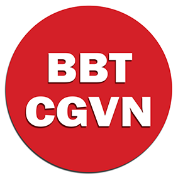               Những videos mới được trình chiếu trong 2 tuần qua.Những em bé bị bỏ rơi với “dòng thư viết vội” - Chuyện mỗi tuần của Lm Giuse Ngô Mạnh Điệp
TRUNG TÂM LOAN BÁO TIN MỪNG PLEIKLY: Tạ Ơn 51 Năm; Mừng Thánh Giêrađô và Khóa Giáo Dân Thừa Sai - Bài và ảnh của Người Giồng TrômHọc Bổng "Mầm Hy Vọng" 2020 của Ủy Ban Giáo Dục Công Giáo - HĐGMVN - Bài và ảnh của Người Giồng TrômBài 08 Địa Lý Chính Trị và Ngàn Năm Lịch Sử của Israel (Học Kinh Thánh với Sr Cảnh Tuyết, OP.)Bài 07 Kinh Thánh Do Thái Giáo-Kinh Thánh Công Giáo (Kitô Giáo)-Kinh Thánh Tin Lành (Sr Cảnh Tuyết)FATIMA VĨNH LONG: HÀNH HƯƠNG KÍNH MẸ MARIA 13.07.2020 – Bài và ảnh của Người Giồng TrômỦy Ban Loan Báo Tin Mừng - HĐGM VN - Họp Mặt 2020 - Bài và ảnh của Người Giồng TrômKính mong mọi người vào xem và nhấn đăng ký kênh, like và share để ủng hộ tinh thần cho chúng con. Việc đăng ký này không phiền phức gì cả, nó chỉ có ý nghĩa rằng Quý Vị ủng hộ việc làm này của BBT CGVN. Mỗi khi có video mới, Youtube sẽ tự động báo tin cho những ai đã đăng ký, dĩ nhiên là không nhất thiết buộc phải xem. Ngược lại, nếu xem mà không đăng ký kênh thì Youtube sẽ hiểu là Quý Vị đánh giá rất thấp việc làm này của chúng con, và sẽ rất khó được Youtube quảng bá rộng rãi mà mãi mãi chỉ là “ao tù nước đọng”, rất phí phạm công sức và thời gian.Mọi góp ý, thắc mắc, chia sẻ… xin vui lòng liên lạc conggiaovietnam@gmail.com. Chúng con rất vui được dựng video để phục vụ cho các cộng đoàn vùng sâu, xa không có điều kiện quay video, dựa vào chính bản tin từ khắp nơi: “Huế - Sàigon – Hà Nội”, với yêu cầu chỉ cần có một bản tin ngắn và một vài chục tấm hình mô tả sự kiện (hình chụp ngang và khổ lớn).  Chúng con xin chân thành cảm ơn.BBT CGVNMỤC LỤC GSVN số 390Quà Tặng Tin Mừng Công Vụ Tông Đồ …………………………………………. bản dịch của BBT CGVNTHỔN THỨC CỦA CHÚA VÀ VINH QUANG HỘI THÁNH (KHÁNH NHẬT TRUYỀN GIÁO 2020)………….  …………………………………………………………..Lm. JB NGUYỄN MINH HÙNGMÙA HOA TÍM ……………………………………………………………………  Nt Maria Hồng Hà CMRNÓI HÀNH LÀ DỊCH BỆNH TỆ HƠN DỊCH COVID-19 (LỜI CHA CHUNG CỦA HỘI THÁNH CÔNG GIÁO)……………………………………………………………………………………………..   Lê ThiênNHỮNG BẠN TRẺ CÔNG GIÁO THẾ HỆ 9X VÀ THẾ HỆ Z [1] YÊU THÍCH CARLO ACUTIS………..  ……………………………………………………………………….Phêrô Phạm Văn Trung chuyển ngữKHI MÀ TÍN ĐIỀU HOẠT ĐỘNG MÃNH LIỆT TRONG BÀ…. (CHARLES J. CHAPUT, O.F.M. TỔNG GIÁM MỤC PHILADELPHIA)…………………………..   Chuyển ngữ: Bác Sĩ Nguyễn Tiến Cảnh, MDTRUNG TÂM LOAN BÁO TIN MỪNG PLEIKLY - DCCT TÂY NGUYÊN NGUYÊN: TẠ ƠN 51 NĂM HIỆN DIỆN; MỪNG THÁNH GIÊRAĐÔ VÀ KHÓA GIÁO DÂN THỪA SAI……..  Người Giồng TrômNHỮNG EM BÉ BỊ BỎ RƠI VỚI “DÒNG THƯ VIẾT VỘI” - CHUYỆN MỖI TUẦN………………. ………………………………………………………………………………..của Lm Giuse Ngô Mạnh ĐiệpĐỨC TIN LÀ GÌ VÀ PHẢI SỐNG ĐỨC TIN THẾ NÀO ĐỂ ĐÁNG ĐƯỢC CỨU RỖI?........................…………………..Lm PX. Ngô Tôn Huấn, Dmin = Doctor of Ministry (Tiến Sĩ Sứ Vụ)THÁNH THẦN, HƠI THỞ SỐNG ĐỘNG CỦA GIÁO HỘI (Quyển 2): Chương IV: Những điều kiện của đại kết chân thật…………………………………   Gs. Nguyễn Đăng Trúc chuyển dịch ra Việt ngữMẬT ONG …………………………………………………………………….  Bác Sĩ Nguyễn Ý-Đức, MD.GHEN GHÉT ……………………………………………………………….  Chuyện phiếm của Gã SiêuLTS. Như chúng con đã hẹn, Quà Tặng Tin Mừng đã được phát hành rộng rãi vào đúng dịp Tết vừa qua, cũng là Chúa Nhật Lời Chúa và Năm Lời Chúa; những ai có nhu cầu nhận toàn văn bản dịch Quà Tăng Tin Mừng, cũng có thể yêu cầu BBT gởi qua email trong một file PDF hoặc Word. Những ai có nhu cầu nhận sách QTTM xin vui lòng email cho biết. Ngoài ra trên Đặc San GSVN chúng con sẽ cho đăng mỗi kỳ một phần bản dịch Kinh Thánh mới này để mọi người có thể tham khảo và góp ý. Xin lưu ý: Bản dịch Kinh Thánh này chẳng những chúng con KHÔNG giữ bản quyền mà còn rất biết ơn những ai sẽ giúp phổ biến bằng mọi cách. Miễn là xin đừng tự ý sửa chữa nếu chưa thông báo cho BBT CGVN biết để xin ý kiến các Giáo Sư Thánh Kinh.Xin chân thành cám ơn.BBT CGVN và Đặc San GSVN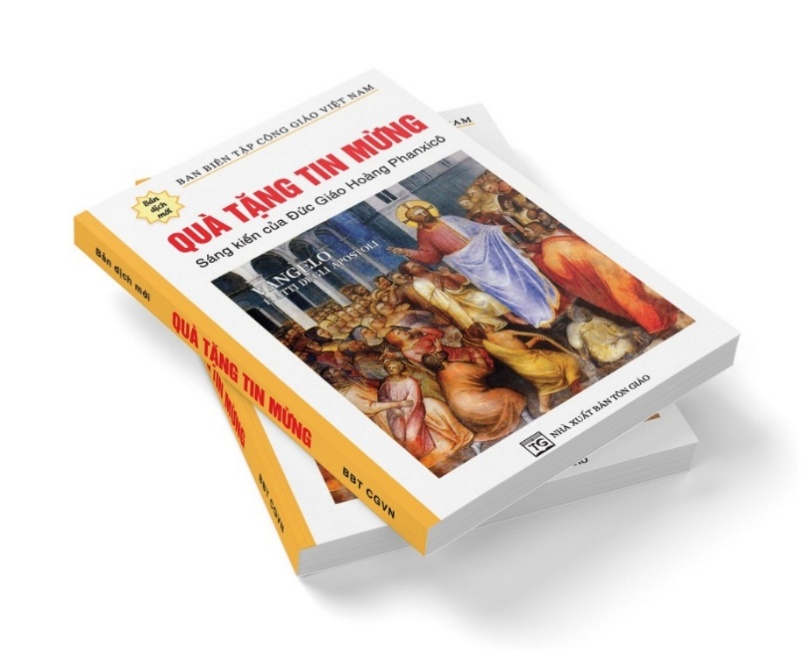 Công Vụ 
các
Tông ĐồNhững phân đoạn chính:I. Chuẩn bị cho sứ vụ Kitô Giáo
(1:1–2:13)II. Sứ vụ ở Giêrusalem
(2:14–8:3)III. Sứ vụ ở Giuđê và Samari
(8:4–9:43)IV. Khai mạc sứ vụ đến với dân ngoại
(10:1–15:35)V. Sứ vụ của ông Phaolô 
đến tận cùng trái đất
(15:36–28:31)I. Chuẩn bị cho sứ vụ Kitô Giáo
(1:1–2:13)Chương 1Scripture not found.Please check the reference to make sure it is correct.

View all books of the BibleCHAPTER 1*Lời hứa Chúa Thánh Thần. 1Thưa ông Thêôphilê, trong cuốn sách đầu, tôi đã tường thuật tất cả những việc Chúa Giêsu khởi sự làm và những điều Ngài dạy, 2cho đến ngày mà Ngài đã báo trước cho các Tông Đồ do Ngài tuyển chọn bởi Chúa Thánh Thần thì Ngài được cất lên trời; 3và Ngài tự mình tỏ cho các ông thấy mình vẫn sống sau cuộc thương khó qua nhiều chứng cứ thuyết phục, bằng cách hiện ra và nói với các ông về Nước Thiên Chúa trong suốt bốn mươi ngày. 4Và đang khi dùng bữa với các ông, Ngài dặn các ông đừng rời Giêrusalem, nhưng hãy chờ đợi lời hứa của Cha: “Điều các con đã nghe Thầy nói là, 5Gioan đã làm phép rửa bằng nước, còn các con trong vài ngày nữa sẽ được chịu phép rửa bằng Chúa Thánh Thần”.Chúa Giêsu lên trời.6Vậy các ông cùng nhau hỏi Ngài: “Lạy Chúa, có phải lúc này Chúa sẽ khôi phục vương quốc Israel chăng?”. 7Ngài nói với các ông: “Không phải là việc của các con nhận biết thời giờ hay kỳ hạn mà Cha đã toàn quyền sắp đặt, 8nhưng các con sẽ lãnh nhận sức mạnh, khi Chúa Thánh Thần ngự xuống trên các con và các con sẽ là chứng nhân của Thầy tại Giêrusalem, trong toàn cõi Giuđê, Samari, cho đến tận cùng trái đất”. 9Nói những lời ấy xong, trong khi các ông còn đang nhìn Ngài, thì Ngài được cất lên và một đám mây che khuất Ngài khỏi tầm mắt các ông. 10Đang khi các ông còn nhìn lên trời, theo hướng Ngài đi, thì này có hai người đàn ông mặc áo trắng đứng bên cạnh các ông, 11và nói: “Hỡi những người Galilê, sao các ông còn đứng nhìn trời làm gì? Chính Chúa Giêsu, Đấng được đưa lên trời từ nơi các ông, Ngài sẽ ngự đến cùng một cách thức như các ông đã thấy Ngài lên trời vậy”. 12Bấy giờ các ông trở lại Giêrusalem từ núi được gọi là Ôliu, ở gần Giêrusalem bằng một đoạn đường được phép đi trong ngày Sabát.Cộng đoàn đầu tiên ở Giêrusalem.13Khi vào nhà, các ông lên phòng trên gác, nơi các ông vẫn thường lưu lại: Phêrô và Gioan, Giacôbê và Anđrê, Philipphê và Tôma, Bartôlômêô và Matthêu, Giacôbê con ông Anphê, Simon Nhiệt Thành và Giuđa con ông Giacôbê. 14Tất cả các ông đều cùng một lòng chuyên tâm cầu nguyện, cùng với một số phụ nữ, với Đức Maria, thân mẫu Chúa Giêsu và các anh em của Ngài.Lựa chọn người thay thế Giuđa.15Trong những ngày ấy, ông Phêrô đứng lên giữa các anh em  là một số đông khoảng một trăm hai mươi người đang quy tụ, ông nói: 16“Thưa anh em, Lời Kinh Thánh phải được ứng nghiệm, Lời mà Chúa Thánh Thần đã nói trước qua miệng vua Đavít về Giuđa, là kẻ dẫn đường cho những người bắt Chúa Giêsu, 17anh ta được kể là một người trong chúng tôi, và đã được dự phần vào sứ vụ này. 18Anh ta đã tậu một thửa ruộng bằng số tiền công bất chính; rồi anh ta đã ngã lộn đầu xuống, vỡ bụng và lòi cả ruột ra. 19Mọi người ở Giêrusalem đều hay biết, khiến người ta gọi thửa ruộng ấy theo tiếng của họ là “Acêlđamách” nghĩa là Ruộng Máu. 20Vì được chép trong sách Các Thánh Vịnh: “Ước gì nơi nó cư ngụ trở thành hoang vắng,và không ai ở đó”, và: “Ước gì người khác sẽ nhận lấy sứ vụ của nó”.21Vì thế, cần phải có một người trong số những người đã cùng ở với chúng tôi trong suốt thời gian Chúa Giêsu đến và ra đi giữa chúng tôi, 22từ khi Ngài chịu phép rửa của Gioan, cho đến ngày Ngài được cất lên trời khỏi chúng tôi, người ấy phải cùng chúng tôi trở thành chứng nhân cho sự phục sinh của Ngài”. 23Và họ đã đề cử hai vị, ông Giuse gọi là Barsabba, biệt danh là Giustô, và ông Mátthia. 24Họ đã cầu nguyện: “Lạy Chúa, chính Chúa biết rõ tâm hồn mọi người, xin hãy tỏ cho chúng con biết Ngài chọn ai trong hai người này 25để người ấy nhận lấy chỗ trong sứ vụ và trong việc tông đồ, mà Giuđa đã bỏ, để ra đi đến nơi riêng của anh ta”. 26Họ đã rút thăm cho hai ông và thăm rơi trúng ông Mátthia, nên ông được kể thêm vào số Mười Một Tông Đồ.Chương 2Chúa Thánh Thần ngự đến.1Khi đến ngày Lễ Ngũ Tuần, tất cả các ông cùng nhau họp lại ở một nơi. 2Thình lình một tiếng động từ trời thốc tới như một cơn gió mạnh và tràn ngập cả ngôi nhà nơi các ông đang ngồi. 3Rồi xuất hiện những chiếc lưỡi như lửa, tản ra và đậu trên từng người các ông; 4và hết thảy được tràn đầy Chúa Thánh Thần, các ông bắt đầu nói nhiều thứ tiếng khác nhau, tùy theo ơn Chúa Thánh Thần ban cho mỗi người.5Khi ấy, ở Giêrusalem có nhiều người Do Thái đạo đức sinh sống, họ đến từ mọi miền đất dưới bầu trời; 6khi những người này nghe tiếng đó vang lên, họ tuốn đến và thấy sững sờ, bởi vì mỗi người trong họ đều nghe các ông nói bằng tiếng của mình. 7Sửng sốt và thán phục, họ bảo nhau: “Chẳng phải tất cả những người đang nói kia đều là người Galilê sao? 8Vậy tại sao mỗi người trong chúng ta lại được nghe họ nói bằng chính tiếng của nơi mình sinh ra? 9Chúng ta là người Parthi, Mêđi, Elamita, cư dân vùng Mêsôpôtamia, Giuđê và Cappađôcia, Pôntu và Asia, 10vùng Phrygia và Pamphilia, Ai Cập và những vùng Libya cận kề Cyrênê, du khách từ Rôma, 11người Do Thái gốc và tòng giáo, người Crêtê và Ả Rập, tất cả chúng ta đều nghe họ nói về những việc kỳ diệu của Thiên Chúa bằng chính tiếng của mình”. 12Tất cả đều bỡ ngỡ và kinh ngạc nói với nhau: “Thế này nghĩa là gì?”; 13nhưng lại có những kẻ khác mỉa mai rằng: “Họ đã đầy rượu rồi!”.II. Sứ vụ ở Giêrusalem
(2:14–8:3)Bài giảng của ông Phêrô dịp Lễ Ngũ Tuần.14Khi ấy, cùng đứng chung với Mười Một Tông Đồ khác, Ông Phêrô cất tiếng tuyên bố rằng: “Thưa quý vị, những người Do Thái và tất cả những cư dân ở Giêrusalem, xin hãy hiểu cho điều này, vậy xin hãy nghe tôi: 15Không đâu, những người này không say đâu, vì bây giờ chỉ mới là giờ thứ ba trong ngày; 16nhưng đây là những gì đã được ngôn sứ Gioel báo trước: 17“Thiên Chúa nói: những điều này sẽ xảy ra vào những ngày sau cuối,Ta sẽ ban tràn đầy Thần Khí của Ta trên mọi con người, và con trai, con gái anh em sẽ nói tiên tri, thanh niên thiếu nữ của anh emsẽ thấy thị kiến, các vị lão thành của anh emsẽ có những giấc mơ;18và trong những ngày ấy, ngay cả các tôi tớ nam nữ của Ta,được đầy Thần Khí của Tacũng sẽ nói tiên tri.19Ta sẽ thực hiện những điềm lạ trên trời cao và những dấu chỉ nơi đất thấp, là máu, lửa và mây khói;20mặt trời sẽ trở nên tối tăm, mặt trăng ra như máu, trước khi ngày trọng đại và huy hoàng của Thiên Chúa đến.21Và khi ấy: bất cứ ai kêu cầu Danh của Chúa,sẽ được cứu rỗi”.22Hỡi những người Israel, xin hãy nghe những lời này: Chúa Giêsu thành Nagiarét chính là Đấng Thiên Chúa đã gửi đến, điều này được chứng thực qua việc Thiên Chúa đã ban cho Ngài quyền thực hiện nhiều phép lạ, các điều kỳ diệu và các dấu chỉ giữa các ông như chính các ông đã từng biết, 23trong kế hoạch Thiên Chúa đã định từ trước, rằng Ngài đã bị nộp vào tay các ông, và các ông đã giết Ngài bằng cách để cho những người ngoại giáo đóng đinh Ngài, 24nhưng Thiên Chúa đã cho Ngài sống lại từ cõi chết, đã giải thoát Ngài khỏi quyền lực sự chết, bởi vì sự chết không thể cầm giữ Ngài. 25Chính về Ngài mà vua Đavít đã nói trong Thánh Vịnh rằng: “Con luôn nhìn thấy Chúa trước mặt con: Ngài ở bên hữu con, con vững dạ an lòng.26Chính vì thế tâm hồn con tràn đầy niềm vui, miệng lưỡi con hoan ca, ngay thân xác con cũng được an nghỉ trong niềm hy vọng.27Ngài chẳng đành bỏ mặc linh hồn con trong âm phủ, cũng không để cho Đấng Thánh của Ngài thấy sự hư nát.28Ngài chỉ cho con những con đường của sự sống, và Nhan Thánh Ngài,cho con chất ngất niềm hoan lạc”. 29Thưa anh em, chúng tôi xin được phép mạnh dạn nói với anh em về tổ phụ Đavít rằng: ông đã qua đời, đã được an táng, và lăng mộ của ông vẫn ở giữa chúng ta cho đến ngày nay; 30vốn là một ngôn sứ, ông biết rằng Thiên Chúa đã thề hứa với ông là sẽ để cho một hậu duệ từ chính dòng dõi ông lên ngôi báu của ông, 31ông đã thấy trước việc Chúa Kitô sống lại, cho nên ông đã nói như sau: Ngài sẽ không bị bỏ mặc trong âm phủ và thân xác Ngài sẽ không bị hủy hoại. 32Chúa Giêsu đó, Thiên Chúa đã cho Ngài sống lại, và tất cả chúng tôi là những chứng nhân về sự kiện này. 33Được đưa lên bên hữu Thiên Chúa, Ngài đã lãnh nhận từ nơi Cha lời hứa của Chúa Thánh Thần và Ngài đã ban phát như anh em đã thấy và đã nghe. 34Thật ra vua Đavít đã không được đưa lên trời, dù chính ông đã nói: Thiên Chúa đã nói với Chúa tôi: “Hãy ngồi bên hữu Cha,35cho đến khi Cha đặt tất cả kẻ thù của con làm bệ dưới chân con”.36Vậy, tất cả nhà Israel phải biết chắc rằng Thiên Chúa đã đặt Chúa Giêsu, Đấng mà anh em đã đóng đinh trên thập giá, vừa là Chúa vừa là Đấng Kitô”. 37Những người nghe cảm thấy đau đớn tận đáy lòng, họ nói với Phêrô và các Tông Đồ: “Thưa anh em, chúng tôi phải làm gì đây?”. 38Phêrô trả lời họ: “Anh em hãy sám hối và hãy nhận lãnh phép rửa nhân Danh Chúa Giêsu Kitô để được ơn tha thứ tội lỗi của mình và anh em sẽ được lãnh nhận ân sủng của Chúa Thánh Thần; 39vì lời hứa là dành cho anh em, con cháu anh em và tất cả những người ở xa nữa mà Chúa là Thiên Chúa của chúng ta sẽ kêu gọi”. 40Với những lời lẽ khác nữa, Phêrô làm chứng và khuyên nhủ họ, ông nói: “Anh em hãy quay lưng lại với thế hệ gian ác này thì anh em sẽ được cứu độ”. 41Vậy, những ai chấp nhận lời rao giảng của ngài, đều chịu phép rửa, và ngày hôm đó, trong đoàn các môn đệ tăng thêm khoảng ba ngàn linh hồn.Đời sống cộng đoàn.42Họ siêng năng nghe giáo huấn của các Tông Đồ, tham dự việc hiệp thông huynh đệ, nghi thức bẻ bánh và cùng nhau cầu nguyện. 43Sự kính sợ Thiên Chúa đâm rễ sâu trong tất cả các tâm hồn khi họ chứng kiến rất nhiều những điều kỳ diệu và các dấu lạ các Tông Đồ thực hiện. 44Tất cả những tín hữu đều sống chung với nhau, và những gì họ có đều là của chung; 45họ bán đi của cải do mình sở hữu, và chia sẻ với nhau tùy theo nhu cầu của mỗi người; 46một trí một lòng, mỗi ngày, họ chuyên cần kính viếng Đền Thờ, cùng nhau bẻ bánh trong các gia đình, dùng bữa ăn chung với niềm hoan lạc và tâm hồn đơn sơ, 47họ ca tụng Thiên Chúa và được toàn dân thương mến. Mỗi ngày, Chúa dẫn đến cho họ thêm những người được cứu độ.Chương 3Phêrô và Gioan chữa một người tàn tật ăn xin.1Hai ông Phêrô và Gioan lên Đền Thờ vào giờ cầu nguyện lúc giờ thứ chín. 2Một người tàn tật bẩm sinh, hằng ngày được người ta khiêng đến đặt ngồi ở cửa, gọi là Cửa Đẹp của Đền Thờ, để xin của bố thí từ những người ra vào; 3nhìn thấy Phêrô và Gioan sắp bước vào, anh xin bố thí. 4Khi ấy cả Phêrô lẫn Gioan đều chăm chú nhìn anh và nói: “Anh hãy nhìn chúng tôi đây”. 5Người tàn tật chăm chú nhìn hai ông, chờ đợi được chút gì đó. 6Ông Phêrô nói: “Vàng bạc thì chúng tôi không có; nhưng điều mà chúng tôi có, chúng tôi xin tặng anh đây: nhân Danh Chúa Giêsu Kitô thành Nagiarét, anh hãy đứng dậy và bước đi!”. 7Rồi cầm tay phải của anh, ông đỡ anh đứng dậy, và ngay tức khắc, đôi bàn chân và các mắt cá chân của anh trở nên vững chắc, 8anh nhảy lên, đứng thẳng và bước đi. Anh theo hai ông vào trong Đền Thờ, vừa bước đi, vừa nhảy nhót và luôn miệng ca tụng Thiên Chúa. 9Toàn thể dân chúng nhìn anh bước đi và ca tụng Thiên Chúa; 10họ nhận ra anh chính là người vẫn ngồi ăn xin ở Cửa Đẹp của Đền Thờ. Và họ kinh ngạc, sửng sốt trước sự việc vừa xảy ra với anh.Bài giảng của ông Phêrô.11Người tàn tật được chữa lành ấy không rời Phêrô và Gioan. Mọi người đều chạy đến với các ông ở hành lang Salômôn, họ cảm thấy kinh ngạc. 12Thấy vậy, ông Phêrô nói với dân chúng: “Thưa quý vị người Israel, sao lại ngạc nhiên, sao quý vị lại nhìn chúng tôi chằm chằm như thể chúng tôi đã dựa vào sức riêng hay lòng đạo đức cá nhân của mình để làm cho anh này đi được vậy? 13Thiên Chúa của Abraham, của Isaác và của Giacóp, Thiên Chúa của cha ông chúng ta, đã tôn vinh Con của Ngài là Chúa Giêsu, Đấng mà quý vị đã giao nộp, và đã chối từ trước mặt Philatô, đang khi chính ông đã phán quyết rằng Ngài phải nên được thả ra; 14quý vị đã chối từ Đấng Thánh, Đấng Công Chính, và đã xin tha bổng một tên sát nhân cho quý vị, 15quý vị đã giết đi Đấng đem lại sự sống, Đấng mà Thiên Chúa đã cho sống lại từ trong cõi chết, và tất cả chúng tôi đều là chứng nhân của sự việc này. 16Chính nhờ đặt niềm tin vào Danh Ngài mà anh này, người mà quý vị nhìn thấy và biết rõ đây được vững mạnh; chính Đức Tin vào Danh Ngài đã làm cho anh được hồi phục trọn vẹn trong thân xác của mình, trước sự chứng kiến của quý vị. 17Thưa quý vị, tôi biết là quý vị và các vị lãnh đạo đã hành động sai lầm do thiếu hiểu biết; 18nhưng như thế, Thiên Chúa đã làm cho nên ứng nghiệm những Lời Ngài đã báo trước qua miệng tất cả các Ngôn Sứ, rằng Đấng Kitô sẽ phải chịu khổ nạn. 19Xin quý vị hãy hoán cải và quay về với Thiên Chúa để Ngài tha thứ các tội lỗi của quý vị, 20rồi thời kỳ an ủi của Thiên Chúa sẽ đến, và Ngài sẽ gửi đến cho quý vị Đấng Kitô, là Chúa Giêsu, 21Ngài còn phải ở trên trời cho đến thời kỳ mà mọi sự được tái lập, như Thiên Chúa đã nói qua miệng các Thánh Ngôn Sứ của Ngài từ ngàn xưa. 22Thật vậy, Môsê đã công bố: “Chúa là Thiên Chúa của anh em sẽ làm cho trỗi dậy giữa anh em một Ngôn Sứ như tôi đây: anh em hãy nghe tất cả những gì miệng Ngài nói ra.23Bất cứ ai không nghe vị Ngôn Sứ đó sẽ bị loại trừ khỏi dân”.24Hơn nữa, tất cả các ngôn sứ từ thời Samuel và những người kế tục ông thuộc nhiều thế hệ sau này, đều đã loan báo về những ngày này. 25Chính quý vị là con cháu của các ngôn sứ và của giao ước mà Thiên Chúa đã ký kết với cha ông quý vị khi Ngài nói với Abraham: “Nhờ dòng dõi của con, mà mọi gia tộc trên trần gian đều được chúc lành”. 26Trước hết, vì quý vị mà Thiên Chúa đã cho Thánh Tử của Ngài trỗi dậy, đã sai Ngài đến chúc lành cho quý vị, để mỗi người trong quý vị biết từ bỏ những tội ác của mình”.Chương 41Khi Phêrô và Gioan còn đang nói với dân chúng thì các tư tế cùng với ông quản đốc Đền Thờ và những người phái Sađốc xuất hiện, 2họ bực bội thấy hai ông giảng dạy nhân Danh Chúa Giêsu về sự phục sinh từ cõi chết; 3họ bắt hai ông giao cho một nhóm canh giữ kỹ lưỡng chờ đến sáng mai, vì khi đó trời đã về chiều. 4Bấy giờ rất nhiều người nghe lời giảng đã trở thành tín hữu; chỉ tính đàn ông thôi cũng đã khoảng năm ngàn.Trước Công Nghị.5Hôm sau những vị thủ lãnh, các niên trưởng và kinh sư họp nhau tại Giêrusalem, 6có cả thượng tế Anna, Caipha, Gioan, Alêxanđrô và tất cả những thành viên trong dòng tộc các thượng tế, 7họ cho điệu Phêrô và Gioan ra giữa và tra vấn các ông: “Với quyền lực nào và nhân danh ai mà hai ông thực hiện việc chữa lành đó?”. 8Khi ấy lòng đầy tràn Chúa Thánh Thần, ông Phêrô lên tiếng: “Thưa quý thủ lãnh của dân và các niên trưởng, 9hôm nay, chúng tôi bị tra hỏi vì đã làm một việc lành cho một người tàn tật, và người ta muốn biết làm thế nào để cứu chữa được cho người ấy, 10xin tất cả quý vị cũng như toàn thể dân Israel hãy biết cho rằng: chính nhờ Danh của Chúa Giêsu người thành Nagiarét, Đấng mà quý vị đã đóng đinh vào thập giá; nhưng Thiên Chúa đã cho sống lại từ trong cõi chết, chính nhờ Ngài mà kẻ tàn tật này được hoàn toàn lành lặn để có mặt ở đây, ngay trước mắt quý vị. 11Chính Ngài là tảng đá bị quý vị là những thợ xây loại bỏ, nhưng đã trở nên tảng đá góc tường. 12Bởi ngoài Ngài ra không ai đem lại ơn cứu độ, và dưới gầm trời này, không một danh nào khác được ban cho loài người để có thể cứu độ chúng ta”.13Nhận ra sự quả quyết của Phêrô và Gioan, và hiểu rằng đấy là những con người bình dân không học hành bao nhiêu, họ rất ngạc nhiên; hơn nữa, họ còn nhận ra các ông vốn là những người đã từng ở với Chúa Giêsu; 14nhưng vì thấy người được chữa lành cùng đứng với các ông nên họ chẳng biết phải ăn nói làm sao. 15Sau khi ra lệnh đưa các ông ra khỏi Công Nghị, họ bắt đầu tranh luận 16họ nói với nhau: “Chúng ta sẽ làm gì đây đối với những người này? Vì chưng rõ ràng là họ đã làm một dấu lạ; điều đó quá hiển nhiên đối với tất cả cư dân ở Giêrusalem, và chúng ta không thể nào phủ nhận được; 17nhưng để chấm dứt không cho chuyện này lan rộng trong dân, chúng ta sẽ nghiêm cấm họ không được nói với bất cứ ai nhân Danh này nữa”.18Cho gọi các ông vào lại, họ cấm các ông tuyệt đối không được công khai nói đến hay giảng dạy nhân Danh Chúa Giêsu. 19Phêrô và Gioan đáp lại: “Các ông cứ xét mà xem, trước mặt Thiên Chúa thì việc nghe lời các ông thay vì nghe lời Thiên Chúa có đúng không; 20riêng với chúng tôi, chúng tôi không thể im lặng trước những gì chúng tôi đã thấy và đã nghe”. 21Sau những đe dọa khác nữa, họ thả hai ông ra vì không tìm được cách thế nào để phạt các ông; hơn nữa họ cũng ngại dân chúng vì mọi người đều ca tụng vinh quang Thiên Chúa trước sự việc đã xảy ra; 22vả lại người đã được chữa lành cách lạ lùng này cũng trên bốn mươi rồi.Lời cầu nguyện của cộng đoàn.23Khi Phêrô và Gioan được thả ra, hai ông trở lại với nhóm của mình và tường thuật lại những gì các thượng tế và niên trưởng đã nói. 24Sau khi lắng nghe hai ông, tất cả chung một tâm tình cùng cất tiếng ngợi khen Thiên Chúa rằng: “Lạy Chúa là Thiên Chúa chúng con, Đấng đã dựng nên trời, đất, biển cả, và mọi sự trong đó, 25nhờ Chúa Thánh Thần, Ngài nói qua miệng cha chúng con là Đavít tôi trung của Ngài, những lời lẽ như sau:“Tại sao các quốc gia ồn ào náo động, và các dân tộc âm mưu viễn vông?26Vua chúa trần gian cùng nhau nổi dậy, các  thủ lãnh liên minh với nhau chống lại Chúa và chống lại Đấng Kitô của Ngài".27Và quả thực là như vậy: trong thành này, Hêrôđê và Pôntiô Philatô, cùng với các dân tộc và dân Israel đã liên minh với nhau chống lại Chúa Giêsu Thánh Tử của Ngài và là Đấng đã được Ngài xức dầu 28như thế, họ đã thực hiện tất cả những gì Ngài đã quyết định từ trước trong quyền lực của Ngài và theo ý định Ngài muốn. 29Và giờ đây, lạy Chúa, xin hãy lưu tâm đến lời họ đe dọa chúng con và xin hãy cho những tôi tớ của Ngài được mạnh dạn công bố Lời Ngài với lòng quả quyết mạnh mẽ, 30xin giơ tay chữa lành, thực hiện dấu lạ và những điều kỳ diệu nhân Danh Chúa Giêsu Con của Ngài”. 31Khi họ cầu nguyện xong, nơi họ tụ họp liền rung chuyển, tất cả đều đầy tràn Chúa Thánh Thần và họ nói Lời của Thiên Chúa cách xác tín.Đời sống trong cộng đoàn Kitô Hữu.32Những người đã trở thành tín hữu đều có chung một con tim và một tâm hồn; không ai trong họ cho rằng của cải mình có là của riêng, nhưng tất cả đều là của chung. 33Với quyền năng mạnh mẽ, các Tông Đồ làm chứng về sự sống lại của Đức Chúa Giêsu, và nguồn ân sủng dồi dào tuôn đổ xuống trên mọi người. 34Không một ai trong họ phải sống thiếu thốn, vì tất cả những ai sở hữu cơ nghiệp hay nhà cửa đều bán đi, 35đem số tiền bán được giao cho các Tông Đồ; và tiền đó phân phát cho mỗi người tùy theo nhu cầu. 36Có một thầy Lêvi gốc đảo Cyprô tên là Giuse và các Tông Đồ gọi ông là Barnabê  nghĩa là con của sự an ủi , 37ông bán đi thửa ruộng của mình và đem tiền đến đặt dưới chân các Tông Đồ.Chương 5Vợ chồng Anania và Saphira.1Một người tên là Anania, cùng với vợ là Saphira, đã bán ruộng 2và anh ta rút một phần số tiền bán được, vợ anh ta cũng biết điều này, và [số còn lại] anh ta mang đến đặt dưới chân các Tông Đồ. 3Phêrô nói với anh ta: “Anania, sao anh lại để cho Satan chiếm giữ lòng mình để rồi phải nói dối với Chúa Thánh Thần, và giữ lại cho riêng mình một phần trong số tiền đó? 4Bao lâu anh còn sở hữu mảnh ruộng ấy thì nó là của anh, và sau khi bán nó rồi anh vẫn toàn quyền sử dụng tiền đó, phải không? Vậy tại sao anh lại đang tâm làm như thế? Không phải anh đã dối trá với con người nhưng là dối trá với Thiên Chúa!”. 5Nghe những lời ấy, Anania gục xuống tắt thở; tất cả những ai nghe biết câu chuyện đều cảm thấy rất sợ hãi. 6Những thanh niên đứng lên, bọc lấy xác anh ta, và đem đi chôn.7Khoảng ba tiếng đồng hồ sau đó, chị vợ anh ta đến và vẫn chưa biết chuyện gì đã xảy ra. 8Phêrô hỏi chị: “Chị hãy nói đi: có phải đấy là cái giá mà vợ chồng chị đã bán ruộng của mình không?”. Chị bảo: “Vâng, chúng tôi bán với giá ấy”. 9Phêrô nói thêm: “Tại sao vợ chồng chị lại đồng lõa với nhau để mà thử thách Thần Khí của Chúa như thế? Kìa, dấu chân của những người vừa mang chồng chị đi chôn vẫn còn ngoài cửa; họ sắp khiêng chị đi luôn”. 10Ngay lúc đó, chị gục xuống chân ông và tắt thở. Những thanh niên đi vào thấy chị đã chết, và họ đưa chị đi chôn bên cạnh chồng chị. 11Toàn thể Hội Thánh và những người nghe biết tin ấy đều rất sợ hãi.Những dấu lạ và việc kỳ diệu các Tông Đồ thực hiện.12Qua tay các Tông Đồ, rất nhiều dấu lạ và việc kỳ diệu được thực hiện trong dân chúng; tất cả tín hữu đều tâm đầu ý hợp và thường cùng nhau tụ họp nơi hành lang Salômon. 13Không một ai trong các nhóm khác dám lân la đến với họ; nhưng toàn dân đều ca tụng họ; 14ngày càng đông nam giới cũng như phụ nữ tin Chúa, 15đến nỗi người ta đem cả những người bệnh ra các hành lang, đặt họ nằm trên những chiếc giường hay ghế, để khi Phêrô đi ngang qua, bóng của ông sẽ ngả trên người này, người kia. 16Đám đông từ các thành cận kề Giêrusalem cũng tuốn đến, mang theo những người bệnh hay những người bị các thần ô uế ám. Và tất cả đều được chữa lành.Bị xét xử trước Công Nghị.17Khi ấy vị thượng tế cùng tất cả những người theo ông, tức là nhóm Sađốc, đã trỗi dậy, đầy lòng ghen tức 18họ ra lệnh bắt các Tông Đồ và giam các ông vào nhà tù công cộng. 19Thế nhưng, trong đêm, thiên thần của Chúa mở những cánh cửa phòng giam và đưa các ông ra. Ngài nói với các ông: 20“Các ông hãy đi vào trong Đền Thờ và tại đó, hãy loan báo cho dân tất cả những lời ban sự sống”. 21Các ông vâng lời thiên thần; ngay từ tảng sáng, các ông đã vào trong Đền Thờ, và tại đó, các ông giảng dạy. Khi ấy vị thượng tế đến cùng với đoàn tùy tùng của mình. Họ triệu tập Công Nghị, bao gồm tất cả các niên trưởng của con cái Israel, rồi họ cho người vào nhà giam đưa các Tông Đồ đến. 22Khi tới nhà tù, đám lính tuỳ tùng của họ không thấy các ông trong tù. Họ trở về 23và thông báo: “Chúng tôi thấy phòng giam cửa vẫn khóa kín, và đám lính canh vẫn đứng canh trước cửa; nhưng khi mở cửa ra, chúng tôi không thấy ai ở bên trong cả!”. 24Nghe báo cáo như vậy, viên quản đốc Đền Thờ và các thượng tế đều bối rối và hỏi nhau vì không biết điều gì đã xảy ra. 25Ngay lúc đó, một người đến báo tin cho họ: “Những người mà quý vị đã đem giam trong tù, kìa họ đang ở trong Đền Thờ và đang giảng dạy dân chúng”. 26Khi ấy viên quản đốc cùng với đám lính tuỳ tùng bắt các Tông Đồ nhưng không dùng bạo lực vì họ sợ bị dân chúng ném đá.27Áp giải các ông về, họ đưa các ông đến trước Công Nghị, và vị thượng tế hỏi các ông: 28“Chúng tôi đã ra lệnh nghiêm cấm các ông không được giảng dạy nhân Danh người đó, thế mà các ông đã rao giảng khắp cả Giêrusalem. Các ông muốn chúng tôi phải chịu trách nhiệm về máu của người đó có phải không?”. 29Để trả lời, Phêrô và các Tông Đồ đồng thanh đáp: “Phải vâng lời Thiên Chúa hơn là vâng lời loài người. 30Thiên Chúa của cha ông chúng ta đã phục sinh Chúa Giêsu, Đấng mà các ông đã giết bằng cách treo Ngài lên cây khổ giá; 31chính Ngài là Đấng mà Thiên Chúa đã nâng lên bên hữu mình, tôn vinh Ngài là Thủ Lãnh và là Đấng Cứu Thế, để ban cho Israel cơ hội sám hối và được tha tội. 32Về phần chúng tôi, chúng tôi là những chứng nhân của tất cả sự kiện này, cùng với Chúa Thánh Thần mà Thiên Chúa đã ban cho tất cả những ai vâng lời Ngài”.33Những người nghe các ông nói thì lấy làm tức giận và có dự định giết các ông. 34Khi ấy, có một người Pharisêu tên là Gamaliel, đứng lên trong Công Nghị; ông vốn là một tiến sĩ luật và là người được dân chúng kính nể. Ông cho đưa các Tông Đồ ra ngoài một lát 35rồi ông nói: “Thưa các ông, những người Israel, các ông hãy cẩn trọng về việc mình muốn làm đối với những người ấy. 36Trước đây có tên Thêuđa đã từng cho mình là một nhân vật nào đó, và khoảng bốn trăm người đã đi theo hắn; nhưng khi hắn bị giết, thì tất cả môn đệ của hắn cũng bị tan rã, và phong trào cũng tan theo. 37Sau hắn, ở thời kiểm tra dân số, có tên Giuđa người Galilê cũng nổi dậy kéo theo không ít người. Hắn cũng đã bị giết và tất cả môn đệ của hắn cũng tan rã. 38Vậy lúc này, tôi nói cho các ông hay: các ông đừng có hành động gì chống lại những con người này. Hãy để yên cho họ. Bởi vì nếu dự định hay việc làm của họ là do bởi con người thì nó sẽ sụp đổ; 39nhưng nếu đấy là công việc của Thiên Chúa thì các ông không thể nào làm cho suy sụp được. Có thể các ông lại trở thành những kẻ chống đối Thiên Chúa!”. Họ đã tán thành ý kiến của ông. 40Bấy giờ họ cho gọi các Tông Đồ vào lại, cho đánh đòn các ông, họ cấm các ông rao giảng về Danh Chúa Giêsu. Sau đó họ thả các ông ra. 41Khi ra khỏi Công Nghị, tất cả các Tông Đồ đều hoan hỷ vì cho rằng thật tự hào được đón nhận sỉ nhục vì Danh Ngài; 42mọi ngày, tại Đền Thờ hay trong các tư gia, các ông không ngừng giảng dạy và loan báo Tin Mừng của Đấng Kitô chính là Chúa Giêsu.Chương 6Chọn bảy người phụ tá.1Trong những ngày ấy, khi số môn đệ ngày càng tăng, những người Do Thái chịu ảnh hưởng văn hoá Hy Lạp đã than phiền những người Do Thái bản xứ, bởi vì những quả phụ trong nhóm họ bị quên lãng không được phân phát lương thực hàng ngày. 2Nhóm Mười Hai bèn cho triệu tập cộng đồng các môn đệ và nói với họ: “Chúng tôi mà bỏ việc rao giảng Lời Thiên Chúa để lo chuyện phục vụ bàn ăn là điều không đúng; 3tốt hơn cả, anh em hãy tìm lấy trong anh em bảy người và là những người được tất cả tôn trọng, đầy tràn Thần Khí và khôn ngoan, chúng tôi sẽ trao công việc này cho họ; 4phần chúng tôi, chỉ chuyên lo cầu nguyện và phục vụ Lời mà thôi”. 5Những lời ấy làm hài lòng mọi người, và người ta chọn ra Stêphanô, một con người đầy tràn Đức Tin và Chúa Thánh Thần, Philipphê, Prôcôrô, Nicanor, Timon, Parmêna và Nicôla, một người tòng giáo Do Thái gốc Antiôkia, 6người ta giới thiệu các ông với các Tông Đồ, và sau khi cầu nguyện, các Tông Đồ đặt tay trên các ông. 7Lời Chúa tiếp tục được loan truyền rộng rãi, tại Giêrusalem tăng thêm rất nhiều môn đệ, và nhiều tư tế cũng đón nhận Đức Tin. Ông Stêphanô bị lên án.8Ông Stêphanô, đầy tràn ân sủng và quyền năng của Thiên Chúa, đã thực hiện nhiều việc kỳ diệu và những dấu lạ lẫy lừng trong dân. 9Khi ấy có một số người thuộc hội đường mệnh danh là hội đường của Những Người Tự Do, những người Cyrênê và Alêxanđria, và cả những người gốc Cicilia và vùng Asia. Họ bắt đầu tranh luận với Stêphanô; 10nhưng không thắng được những lời khôn ngoan mà Thần Khí hướng dẫn cho ông. 11Bấy giờ họ mua chuộc người ta vu khống ông: “Chúng tôi đã nghe ông này nói những lời phạm thượng chống lại Môsê và Thiên Chúa”; 12họ kích động dân chúng, các niên trưởng, các kinh sư, rồi ập đến bắt Stêphanô, và đưa ông đến Công Nghị, 13họ đưa những người làm chứng gian ra khai rằng: “Người này không ngừng đưa ra những lời xúc phạm đến Nơi Thánh này và Lề Luật; 14chúng tôi đã nghe ông ta quả quyết rằng Giêsu thành Nagiarét sẽ phá huỷ nơi này và thay đổi những tập tục mà Môsê đã để lại cho chúng ta”. 15Toàn thể cử tọa trong Công Nghị đều nhìn thẳng vào mặt Stêphanô, và họ thấy mặt của ông như mặt của một vị thiên thần.Chương  7Diễn từ của ông Stêphanô.1Vị thượng tế hỏi: “Điều ấy có đúng như thế không?”. 2Stêphanô lên tiếng: “Kính thưa các bậc cha ông và thưa anh em, xin hãy nghe. Thiên Chúa vinh quang đã hiện ra với tổ phụ Abraham của chúng ta, khi ông còn ở Mêsapôtamia trước khi đến Charran, 3và Ngài đã nói với ông: “Hãy ra khỏi quê hương con và rời xa bà con thân thiết của con, rồi đi đến miền đất mà Ta sẽ chỉ cho con”. 4Ra khỏi miền đất của người Chalđê, tổ phụ Abraham đến cư ngụ tại Charran. Sau khi thân phụ ông qua đời, Thiên Chúa đã dẫn đưa ông đi từ nơi ấy đến miền đất mà quý vị đang ở bây giờ; 5tại đây, Thiên Chúa chẳng cho ông sự gì làm sản nghiệp, cũng không cho ông một tấc đất để đặt chân. Nhưng Ngài đã hứa ban cho ông cũng như cho miêu duệ ông đất nước này làm sở hữu, trong khi ông vẫn chưa có người con nào cả. 6Thiên Chúa đã phán rằng: miêu duệ của ông sẽ là những di dân trong đất khách, họ sẽ bị buộc làm nô lệ và người ta sẽ hành hạ họ trong suốt bốn trăm năm; 7thế nhưng, Thiên Chúa phán, Ta sẽ xét xử dân tộc đã bắt chúng làm nô lệ; và sau đó, chúng sẽ ra đi và sẽ thờ phượng Ta ở nơi này”. 8Và Thiên Chúa đã ban cho ông giao ước mà dấu chỉ là phép cắt bì. Chính vì thế, Abraham sinh Isaác và đã cắt bì cho ông vào ngày thứ tám. Isaác cũng làm như vậy với Giacóp, và Giacóp thực hiện cho mười hai vị tổ phụ.9Những tổ phụ ghen tức với Giuse đã bán ông cho người ta mang qua Ai Cập; nhưng Thiên Chúa ở với ông 10và Ngài đã giải thoát ông khỏi mọi hiểm nguy. Ngài ban ân sủng và khôn ngoan cho ông trước mặt Pharaon, vua Ai Cập, và nhà vua đã đặt ông làm tể tướng cai quản nước Ai Cập và tất cả triều đình. 11Rồi một nạn đói và một cơn cùng quẫn khủng khiếp đã hoành hành trên toàn cõi Ai Cập và Canaan, và các tổ phụ của chúng ta không tìm đâu ra lương thực. 12Cho nên khi Giacóp hay tin rằng có lúa tại Ai Cập, ông đã gửi các tổ phụ chúng ta đến đó lần thứ nhất; 13sang lần thứ hai thì Giuse tỏ lộ cho anh em nhận ra mình, và nhờ thế Pharaon đã biết về gốc gác của Giuse. 14Giuse đã cho đi đón thân phụ Giacóp và gia quyến của ông tất cả là bảy mươi lăm người; 15vậy là Giacóp xuống Ai Cập; Giacóp cùng các tổ phụ của chúng ta đều đã qua đời ở đó; 16họ đã được đưa về Sichem và an nghỉ trong ngôi mộ mà Abraham đã mua của con cháu ông Hemmô tại Sichem. 17Khi đã gần đến thời điểm Thiên Chúa thực hiện điều Ngài đã hứa với Abraham thì dân đã tăng lên nhiều vô số tại Ai Cập, 18cho đến khi một ông vua khác, không biết Giuse, lên nắm quyền ở đó. 19Ông vua này đã bóc lột dân tộc chúng ta, bất công với cha ông chúng ta và buộc các ngài phải vứt bỏ những đứa con sơ sinh của mình, không cho chúng sống. 20Chính trong giai đoạn này mà Môsê sinh ra và xinh đẹp trước mặt Thiên Chúa; và chỉ được nuôi nấng ba tháng trong nhà của cha mình. 21Rồi khi Môsê bị đem đi vứt bỏ, con gái của Pharaon đã vớt Môsê lên và nuôi như con trai của mình; 22và Môsê đã được dạy dỗ mọi điều theo sự khôn ngoan của người Ai Cập; ông có quyền thế cả trong lời nói lẫn việc làm của mình.23Khi đã đến tuổi bốn mươi, ông có ý định muốn đi thăm anh em mình, là những người con cái Israel. 24Thấy một người trong họ bị hành hạ, ông bảo vệ người ấy và đã đánh chết người Ai Cập kia để trả thù cho người bị áp bức. 25Ông nghĩ rằng anh em ông hiểu việc Thiên Chúa sẽ dùng tay ông mà giải thoát họ; nhưng họ không hiểu. 26Ngày hôm sau, ông thấy hai người đang cãi nhau thì ông đã đến để hoà giải họ, ông nói: “Các anh là anh em với nhau, sao lại đánh nhau?”. 27Thế nhưng kẻ đang xúc phạm người đồng hương của mình gạt Môsê ra và nói: “Ai đã đặt ông làm lãnh đạo và quan án trên chúng tôi? 28Phải chăng ông muốn giết tôi như hôm qua ông đã giết người Ai Cập kia?”. 29Nghe những lời ấy, Môsê bỏ trốn, và đến cư ngụ như một người di dân trong xứ Mađian, ở đó, ông sinh được hai người con trai.30Bốn mươi năm sau, một thiên thần hiện ra với ông tại vùng sa mạc của núi Sinai trong ngọn lửa của một bụi cây đang cháy. 31Nhìn thấy vậy, Môsê rất ngạc nhiên, và khi ông đến gần để quan sát thì nghe vang lên tiếng của Chúa: 32“Ta là Thiên Chúa của cha ông của con, Thiên Chúa của Abraham, của Isaac và của Giacóp”. Môsê sợ run lên, và ông không dám nhìn nữa. 33Chúa nói với ông: “Hãy cởi dép ra khỏi chân con, vì nơi con đang đứng là Đất Thánh. 34Ta đã thấy nỗi khốn cùng của dân Ta tại đất nước Ai Cập, Ta đã nghe thấu những kêu khóc của chúng và Ta xuống để giải cứu chúng; và bây giờ đây, Ta sai con đến Ai Cập. 35Chính Môsê này, người đã từng bị chối từ khi họ nói: “Ai đã đặt ông lên làm lãnh đạo và quan án chúng tôi?”, nhưng lại là chính ông Môsê được Thiên Chúa sai đến để lãnh đạo và giải thoát dân Do Thái, nhờ tay của vị thiên thần đã hiện ra với ông trong bụi gai. 36Chính ông là người đưa họ xuất hành bằng cách làm nhiều dấu lạ và những việc kỳ diệu ở Ai Cập, ở Biển Đỏ và suốt bốn mươi năm trong sa mạc. 37Chính ông Môsê đã nói với con cái Israel: “Thiên Chúa sẽ cho đứng lên, giữa anh em, một ngôn sứ như tôi”. 38Chính ông Môsê là người có mặt tại Cộng Đồng trong sa mạc với vị thiên thần đàm đạo với ông trên đỉnh Sinai và với cha ông chúng ta; chính ông Môise đã đón nhận những Lời Hằng Sống để trao lại cho chúng ta;39và cha ông chúng ta đã không muốn vâng lời ông, rồi họ tẩy chay ông. Tận đáy lòng mình, họ muốn quay trở lại Ai Cập 40khi họ nói với ông Aaron: “Hãy tạo cho chúng tôi những vị thần minh dẫn đầu chúng tôi. Vì chúng tôi không biết điều gì đã xảy ra cho ông Môsê, người đã đưa chúng tôi ra khỏi Ai Cập”. 41Trong những ngày ấy, họ đã làm một con bê, rồi dâng lễ tế lên ngẫu tượng này, và hoan hỉ ăn mừng công trình từ chính tay mình tạo nên. 42Bấy giờ, Thiên Chúa quay mặt đi và để mặc cho họ thờ lạy các thiên binh trên trời, như đã được viết trong sách Các Ngôn Sứ: “Trong suốt bốn mươi năm ở sa mạc, các ngươi có dâng lên Ta những tế vật và hy lễ không,hỡi nhà Israel?43Nhưng các ngươi đã kiệu lều của thần Malốc, kiệu ngôi sao của thần Rêphan, các ngươi đã phủ phụctrước những hình ảnh các ngươi đã tạo ra. Vì thế, Ta sẽ đày các ngươi qua bên kia Babylon”.44Khi ở trong sa mạc, cha ông chúng ta đã có căn Lều Giao Ước. Căn lều ấy được dựng nên theo lệnh và theo kiểu mẫu như Môsê được thấy; 45sau khi nhận lãnh ngôi lều này, cha ông chúng ta đã cùng với Giosuê rước ngôi lều này vào miền đất chiếm được của các dân tộc mà Thiên Chúa đã xua đuổi họ khuất mắt cha ông chúng ta. Lều Giao Ước vẫn ở với cha ông chúng ta cho đến thời của Đavít, 46ông được ân sủng trước Thiên Chúa, và đã cầu nguyện để có thể tìm được một nơi cho Thiên Chúa của Giacóp ngự. 47Thế nhưng Salômon mới là người xây cho Ngài một ngôi nhà. 48Tuy nhiên, Đấng Tối Cao không ở trong một ngôi nhà do tay người phàm làm nên, như lời ngôn sứ đã từng nói:49“Trời là ngai của Ta, đất là bệ chân Ta. Đâu là ngôi nhà các ngươi sẽ xây dựng cho Ta, Chúa nói, đâu là nơi chốn Ta nghỉ ngơi?50Không phải là chính tay Ta 	đã làm nên tất cả những thứ đó sao?”.Kết luận.51Các ông là những kẻ cứng đầu cứng cổ, lòng và tai không cắt bì, các ông vẫn đi ngược lại với Chúa Thánh Thần; các ông quá giống với cha ông của các ông. 52Có vị ngôn sứ nào mà cha ông các ông không bách hại? Và đã giết ngay cả những người tiên báo việc Đấng Công Chính sẽ đến, Đấng mà hôm nay các ông vừa trao nộp và giết đi, 53các ông là những người đã nhận lãnh lề luật do các thiên thần trao cho, nhưng lại không tuân thủ lề luật ấy”.Ông Stêphanô tử đạo.54Những người nghe bài diễn thuyết ấy đã sôi sục giận dữ và họ nghiến răng căm tức Stêphanô. 55Được tràn đầy Chúa Thánh Thần, ông chăm chăm ngước nhìn lên trời, ông thấy vinh quang Thiên Chúa, và Chúa Giêsu đứng bên hữu Thiên Chúa 56ông công bố: “Này tôi chiêm ngắm các tầng trời mở ra và Con Người đứng bên hữu Thiên Chúa”. 57Khi ấy họ thét lên những tiếng thét thật lớn và bịt tai lại. Tất cả họ xông vào 58lôi ông ra bên ngoài thành và bắt đầu ném đá ông. Những chứng nhân đã gửi áo choàng của mình cho ông Saolô giữ. 59Trong khi người ta ném đá ông, Stêphanô cầu nguyện: “Lạy Đức Chúa Giêsu, xin nhận lấy linh hồn con”. 60Rồi quỳ gối xuống, ông kêu lớn tiếng: “Lạy Chúa, xin đừng chấp tội những người này”; và sau lời ấy, ông an nghỉ.Còn tiếpVỀ MỤC LỤCNgay trước lúc về trời, Chúa Giêsu trăn trối với đoàn môn đệ, cũng là lời trăn trối Chúa để lại cho toàn Hội Thánh: "Hãy đi giảng dạy muôn dân làm phép rửa cho họ nhân danh Cha, và Con và Thánh Thần, giảng dạy họ tuân giữ mọi điều Thầy đã truyền cho các con" (Mt 28, 19-20). Lời sai đi này cho thấy:1. NỖI THỔN THỨC CỦA CHÚA.Tôi gọi nỗi thổn thức truyền giáo trong trái tim Chúa Giêsu là sự “trăn trở”, “thao thức”, “khao khát” của Chúa muốn cứu chuộc loài người.Người tông đồ rao truyền Lời Chúa có nhiệm vụ biến tâm tư của Chúa thành tâm tư của mình. Tức là mỗi chúng ta cũng phải có con tim thổn thức cho việc truyền giáo nhằm biến “trăn trở”, “thao thức”, “khao khát” của Chúa thành “trăn trở”, “thao thức”, “khao khát” của mình, để lên đường cách hết sức kiên định, mạnh mẽ, sẵn sàng đối đầu cùng nghịch cảnh, sẵn sàng chấp nhận thập giá mà dọc đường rao giảng, người tông đồ sẽ phải chạm tới.Đồng thời khi đặt Lời Chúa trong nỗi “trăn trở”, “thao thức”, “khao khát” như chính nó là tâm tư của bản thân, sẽ là lý do mạnh, lý do cấp bách, lý do trên mọi lý do, để người tông đồ nói riêng, Hội Thánh nói chung phải ưu tiên hàng đầu cho việc rao truyền Lời Chúa: Lời chân lý, lời sự sống, Lời giải thoát.Một khi hiểu được “trăn trở”, “thao thức”, “khao khát” của Chúa, dễ đẩy ta tới tâm thức: Không việc nào quan trọng bằng loan báo Tin Mừng của Chúa. Không hành động nào lớn bằng hành động loan báo Tin Mừng của Chúa. Không đam mê nào ngang hàng đam mê ra đi loan Tin Mừng của Chúa. Không thúc bách nào mạnh mẽ bằng thúc bách xả thân vì Lời của Chúa. Không tình yêu nào cao cả bằng tình yêu được sống chết cho Lời của Chúa...Với tâm thức ấy, ta quyết làm trọn nỗi chờ mong của Chúa, không chần chừ, không so đo, không ì ạch…Có thấy, có biết và sống chính tâm tư đầy “trăn trở”, “thao thức”, “khao khát” của Chúa, người truyền thông Lời Chúa mới nhận những thúc đẩy từ bản thân, từ đòi hỏi thâm sâu của cõi lòng một cách tự nguyện và tự do, dấn thân rao truyền Lời Chúa.Nếu Chúa đã và vẫn tiếp tục “trăn trở”, “thao thức”, “khao khát” cho Lời của Người vươn xa, thì người rao truyền Lời Chúa hôm nay cũng phải nên như Chúa. Nghĩa là họ nung đốt tâm hồn mình, ấp ủ trái tim mình, tôi luyện ý chí mình, đào tạo lý trí mình, để mọi nơi, mọi lúc, Lời Chúa phải tràn ứ, phải thấm nhập, phải luôn là những phản ứng thường xuyên trải dài suốt đời sống, xuyên qua từng khoảnh khắc sống của họ.Là người phụng sự Chúa, phụng sự Lời Chúa, các Kitô hữu không được “đứng ngoài” những tâm thức của Chúa, nhưng phải mang lấy chính “trăn trở”, “thao thức”, “khao khát” của Chúa thành “trăn trở”, “thao thức”, “khao khát” của họ. Nhờ đó, họ sẽ rao truyền Lời Chúa sống động, xác tín, đầy quả quyết và quả cảm, như Chúa sống trong họ, như Lời của Chúa nói bằng miệng lưỡi của họ, như chính Chúa hành động trong từng biểu hiện của họ.2. TRUYỀN GIÁO LÀ NGHĨA VỤ LÀM CHO HỘI THÁNH VINH QUANG.Hội Thánh cất giữ và cố gắng biến lời vừa là di chúc đặc biệt, vừa là mệnh lệnh truyền giáo: "Hãy đi giảng dạy muôn dân...", thành lẽ sống và hành động sống của mình. Hội Thánh ấp ủ từng ngày, để thao thức truyền giáo của Chúa Kitô trở thành nỗi thao thức, niềm say mê của Hội Thánh.Phải truyền thông Lời Chúa. Lệnh truyền ấy vừa là bổn phận, vừa làm cho Hội Thánh vinh quang:- Bổn phận là vì Hội Thánh phải tiếp tục sứ mạng của Chúa Kitô: “Ngày sai các ông đi rao giảng Nước Thiên Chúa và chữa lành bệnh nhân” (Lc 9, 2).Và một khi thi hành sứ mạng truyền giáo, sứ mạng ấy trở thành nhiệm vụ cốt yếu của cả Hội Thánh và của từng người: “Chúng tôi không thể sao nhãng Lời Thiên Chúa để lo giúp việc bàn ăn” (Cv 6, 2). Thánh Phaolô còn nói mạnh hơn về nghĩa vụ không thể bỏ qua của việc thực thi sứ mạng truyền giáo: “Khốn cho tôi nếu tôi không rao giảng Phúc Âm”.- Còn vinh quang là vì Hội Thánh được cộng tác với Chúa Kitô mang ơn cứu độ cho trần gian. Lời Thiên Chúa là Lời quyền năng, lại được trao vào tay con người. Không phải chỉ hôm nay, nhưng đã có từ muôn thuở: “Thuở xưa nhiều lần nhiều cách, Thiên Chúa đã nói với cha ông chúng ta qua các ngôn sứ” (Dt 1, 1).Phải truyền thông Lời Chúa. Sứ mạng thiêng liêng, bền bỉ, mang tính sống còn này luôn được Hội Thánh nhắc nhở, đề cao. Hội Thánh xem công tác truyền giáo, ra đi làm sáng danh Chúa, rao giảng lời cứu độ của Chúa đến với muôn dân là việc phải thi hành nhanh chóng, cấp bách. Đó là nhiệm vụ không miễn trừ một ai, không chậm trễ dù ở thời điểm nào.Ngày xưa, các tổ phụ, các tiên tri nhận lãnh và rao truyền Lời Chúa, thì hôm nay, chúng ta cũng tiếp tục thực hiện sứ mạng của các ngài.Nhận lãnh sứ mạng truyền thông Lời Chúa, những con người mỏng dòn, yếu đuối lại tiếp tục trao gởi cho hết thế hệ này đến thế hệ khác Lời sự sống, để mọi thời, từng con người phải ấp ủ cho mình ngày càng trưởng thành, rồi đem Lời luôn được ấp ủ ấy san sẻ cho nhau.Một khi Hội Thánh lên đường dấn thân cho hoạt động truyền giáo, cũng có nghĩa là, Hội Thánh cho thấy Chúa Kitô tin tưởng Hội Thánh, khi Chúa dám đặt vào tay những con người tội lỗi nơi trần thế cơ đồ mà chính Người đã phải trả bằng giá máu.Vì thế, khi được giao trách nhiệm công bố Lời Chúa, mỗi một người cần ý thức sự yếu đuối của mình mà cậy dựa vào Chúa, cầu nguyện nhiều, hết lòng khiêm nhường và ăn năn tội thường xuyên. Đồng thời, từng người đón nhận nhiệm vụ được giao với niềm yêu mến, sung sướng để sử dụng mọi khả năng, mọi nhiệt huyết của bản thân mà công bố Lời quyền năng của Chúa.Hãy ra đi rao giảng Lời Chúa bằng lòng tin tưởng, không bao giờ sợ hãi, nhưng can đảm, mạnh mẽ để “những gì Thầy nói với anh em lúc đêm hôm, thì hãy nói ra giữa ban ngày; và điều anh em nghe rỉ tai, thì hãy lên mái nhà mà rao giảng” (Mt 10, 27).Hãy gieo lời Chúa chăm chỉ miệt mài như người gieo giống: gieo khắp nơi, gieo trong mọi hoàn cảnh, dù đó là “đất tốt” kết quả đạt đến “gấp trăm, hoặc “sáu mươi”, hoặc “ba mươi”, hay đó chỉ là “vệ đường”, là “nơi sỏi đá”, là “bụi gai” (Mt 13, 3-9).Gieo Lời Chúa đến cùng, “lúc thuận tiện cũng như lúc không thuận tiện” (2Tm 4, 2).Xin Chúa huấn luyện chúng ta thành tông đồ cho thế giới mới để luôn là những nhà thông truyền Lời Chúa, vinh danh Chúa cách hết sức nhiệt thành, hiệu quả và đúng đắn.Lm. JB NGUYỄN MINH HÙNG  VỀ MỤC LỤCTừ nay đi học rồi tên của con là Cẩm Nhung nhớ chưa không phải là Chích Bông nữa. Nếu cô giáo gọi Cẩm Nhung con phải dạ nhớ chưa, tên Chích Bông chỉ gọi ở nhà thôi bây giờ lớn rồi đi học phải nhớ đúng tên của mình nhéDạ, nhưng tên của con là Cẩm Nhung có nghĩa gì vậy ba.Ba mỉm cười giải thích Cẩm là màu tím, Nhung có nghĩa là mềm mại dịu dàng, có nghĩa là bông hoa tím dịu dàng của ba má.Má chen vào, ‘ ngày con chào đời cây hoa bằng lăng tím trước cổng nở rộ và cả núi đồi cũng tím ngắt màu hoa bằng lăng nữa’,Cẩm Nhung khẽ chớp mắt không biết cô bé có hiểu hết những gì ba má giải thích hay không nhưng từ hôm đó trở đi không ai gọi Chích Bông nữa mà gọi Cẩm Nhung, đứa bé 5 tuổi nay phải ra khỏi nhà để đến trường, ra khỏi mái nhà để đến cánh cửa mới mở ra trước mắt Cẩm Nhung, dẫn nó đi vào thế giới qua cánh cửa trường học này.Cơn mưa đầu mùa cuốn theo mùi đất đỏ quyện trong gió làm phôi phai cả một quá khứ xa xôi bóng ai nhạt nhòa trong tâm trí Cẩm Nhung, ngày ấy cũng mưa trắng xóa cả một vùng đồi núi.- Ba ơi! Tỉnh lại đi ba,Người đàn ông run lên trong cơn sốt và co giật toàn thân quằn quạy trong căn bệnh phong đòn gánh. Đó là cơn co giật lần thứ năm rồi. Cẩm Nhung chỉ biết hôm đó ba đi rừng về bị một vết thương khá sâu ở chân vì ba dẫm phải miểng bom ở bìa rừng khi đi làm về, vì nhà xa bệnh viện nên ba đã tự băng bó lại cho vết thương tự lành nhưng không ngờ sau đó mấy hôm ba bị lên cơn sốt hoài và lên cơn co giật nữa, nên má quyết định đưa ba lên bệnh viện tỉnh để khám, bác sỹ cho biết ba nhiễm vi khuẩn uốn ván do dẫm phải miểng đạn và đến bệnh viện quá trễ, không còn cách cứu chữa, cho uống thuốc cầm chừng thôi, và người ta cho ba về, nước mắt má ướt đẫm con đường trở về nhà. Những cơn co giật của ba nhiều hơn, má không đi rẫy nữa ở nhà chăm ba, mỗi lần lên cơn co giật, người ba lạnh buốt nhưng mồ hôi thì chảy nhiều hơn, mắt trợn lên sùi bọt mép và toàn thân ba gồng cứng lên. Nhìn thấy ba như vậy Cẩm Nhung rất đau lòng và thương ba vô kể, Cẩm Nhung cùng với má chăm ba trong những ngày ba trở bệnh nặng hơn. Ngày ba qua đời đồi núi như để tang ba, khắp con đường từ nhà thờ ra đưa tiễn ba ra nghĩa trang hoa bằng lăng tím ngắt cả một khoảng trời.Ba ra đi để lại mái nhà một niềm thương nhớ vì từ hôm ấy trở đi không còn mùi khói thuốc lào khét khét, chẳng còn tiếng cười giòn của ba, và tiếng nói khàn khàn ấm áp của ba nữa. Tang tóc bao trùm căn nhà bé nhỏ giữa núi đồi này. Má đã ôm chị em Cẩm Nhung mà khóc nức nở, từ đây má vừa là Má vừa là Ba của chị em Cẩm Nhung, đôi vai má ghánh vác gia đình nhỏ bé này. Cũng từ đây Cẩm Nhung thấy mình lớn hơn trong trọng trách gia đình và hứa thầm với ba sẽ chăm sóc má và em trai thay ba.Con đường mòn từ nhà đến trường mà Cẩm Nhung đi hằng ngày hôm nay như ngắn lại vì có ba cùng đi và dõi nhìn Cẩm Nhung từ trên thiên đàng, dù trải qua những biến cố trong gia đình nhưng Cẩm Nhung vẫn cố gắng giữ phong độ của một lớp trưởng gương mẫu trong lớp.  Những suy nghĩ miên man từ cuộc ra đi của Ba, Cẩm Nhung muốn giúp đỡ má nhiều hơn, một mình Má làm rẫy, lo tiền ăn học cho hai chị em Cẩm Nhung thật vất vả, gánh nặng trên vai Má Cẩm Nhung muốn chia sẻ với má, hay mình nghỉ học để bớt ghánh nặng cho má trong tiền học, xuống rẫy giúp Má chăm Càfe suy nghĩ ấy đã đeo đuổi Cẩm Nhung cả tháng trời từ khi Ba mất, nhưng lại không dám nói với Má, và hôm nay Cẩm Nhung lấy hết can đảm sau giờ kinh tối nói chuyện với Má.- Má à, con muốn nghỉ học phụ má làm rẫy !- Choàng tay ôm đứa con gái vào lòng, Má thổn thức “ ba má đã không được học hành vì thời cuộc, con phải học để có tương lai, ước vọng của ba trước khi mất là các con phải được học hành tử tế, Má vất vả một chút không sao.- Con thấy má vất vả quá, con, co……….n tiếng của Cẩm Nhung như nghẹn lại không thể nói gì được nữa.Ánh đèn leo lét trong ngôi nhà gỗ ấm áp tình thương này, có một ước mơ đang lớn lên trong trái tim người mẹ. Có một khát khao ở tương lai của Cẩm Nhung, có một khoảng trời rộng lớn phía trước của một gia đình Công Giáo có Chúa ở giữa họ.Sân trường rải rắc những cánh hoa bằng lăng tím dưới chân người đi,- “ Này lớp trưởng có dự định thi vào trường đại học nào chưa?” tiếng Khoa hỏi dồn.- “ừ, thì có, mình dự định thi vào ngành Điều Dưỡng”. tiếng Cẩm Nhung đáp lại.- Suy nghĩ một chút Khoa nói: “Nghề đó vất vả lắm đó nghen, mà không có tương lai lắm đâu, Cẩm Nhung học giỏi mà thi ngành kinh tế, hay ngân hàng cũng được lắm”.- Mình muốn học ngành này để có thể chăm sóc những người nghèo không được quan tâm, như ba mình đã mất vì không đến bệnh viện kịp. Đôi mắt Cẩm Nhung đẫm lệ.- Tiếng của Khoa nhỏ lại. Mình xin lỗi nhắc lại nỗi đau của bạn.Đôi mắt Cẩm Nhung có cái gì đó hút mất hồn Khoa làm trái tim Khoa như đóng băng trước Cẩm Nhung, phải chăng những rung động của cái tuổi học trò đơn sơ là đây, dưới sân trường hôm ấy nắng như dịu lại để đôi bạn nói chuyện với nhau về những ước mơ của mình. Và rồi những buổi tan trường Khoa luôn tìm cách đi bên, trò chuyện với Cẩm Nhung. Chiều nay tan trường mưa to quá, đứng dưới mái hiên của sân trường, từng cánh hoa bằng lăng rơi lã chã, chốc chốc cơn gió tung những cánh hoa tím lên cao rồi hất chúng rơi đầy mặt đất, như trò chơi của gió và cây khéo đẩy đôi bạn đến gần nhau hơn,- Áo mưa này Cẩm Nhung về thôi- Nhưng, cho mình mượn áo mưa Khoa đâu có áo mưa!- Khoa khẽ nháy mắt, là con trai mà sợ mưa đâu là con trai nữa!.Dưới cơn mưa ấy đôi bạn trở về nhà có thêm một chút gì ấy ngây ngô của tuổi học trò, có chút gì đó của tình yêu đang chớm nở.Ngày bước chân vào đại học Cẩm Nhung và Khoa hai người phải chia tay nhau để đi tiếp con đương học vấn, Khoa vào ngành kỹ sư điện, Cẩm Nhung vào cánh cửa ngành y khoa Điều dưỡng. Những liên lạc của đôi bạn qua điện thoại thưa dần dành chỗ cho đèn sách. Và rồi thời gian cứ trôi đi chẳng chờ ai, cho đến ngày Cẩm Nhung tốt nghiệp khoác trên mình chiếc áo Blu trắng như thiên thần cầm trong tay chiếc đèn sáng giữa 150 sinh viên khoa điều dưỡng tuyên hứa“Lời thề Florence Nightingale (the Florence Nightingale Pledge):- Tôi long trọng tuyên thệ trước các đấng tối cao và sự hiện diện của người trong buổi lễ này, sẽ sống trong sạch và thực hành nghề nghiệp một cách trung thực.- Tôi sẽ từ chối những gì có thể gây hại cho người khác và sẽ không cho bất kỳ loại thuốc có hại nào.- Tôi sẽ dùng mọi năng lực của mình để duy trì và phát triển những chuẩn mực nghề nghiệp và sẽ giữ kín tất cả những bí mật riêng tư của người bệnh và thân nhân người bệnh.- Với lòng trung thành, tôi sẽ nỗ lực để giúp các thầy thuốc thực hiện công việc và sẽ cống hiến bản thân vì sức khỏe của những người mà tôi chăm sóc..”Cẩm Nhung tốt nghiệp đại học trong bộ áo trắng tinh, nhẹ nhàng và thanh khiết trong nghề nghiệp mà Cẩm Nhung đang làm vì là sinh viên xuất sắc của trường nên Cẩm Nhung dễ dàng xin được việc ngay khi ra trường, công việc tại bệnh viện không đơn giản như Cẩm Nhung nghĩ vất vả với công việc trực đêm khi các bệnh nhân ngủ cũng là lúc Cẩm Nhung thức để đúng giờ tiêm thuốc và các thao tác y khoa cho bệnh nhân, những vết thương, máu và dịch tiết là mối nguy hại cho sức khỏe của chính mình, đương đầu với những nguy hiểm của nghề nghiệp đôi lúc Cẩm Nhung cảm thấy mệt mỏi, thế nhưng không ít lần bị la mắng, có khi vì bệnh nhân không thể cứu được, người nhà còn đánh và đòi kiện sự chăm sóc không tốt từ phía nhân viên y tế, những va chạm trong nghề nghiệp là một áp lực cho Cẩm Nhung tại bệnh viện.Tiếng xe cứu thương vang lên khắp bệnh viện, người ta chuyển một bệnh nhân nam bị điện giật xuống, mọi công việc trong khoa cấp cứu dừng lại để cấp cứu cho anh, Cẩm Nhung nhanh chóng tiêm thuốc theo y lệnh, những ống thuốc cấp cứu liên tục được tiêm, các bác sỹ ra sức ép tim và bóp bóng thở nhưng dường như bệnh nhân không có cơ may cứu chữa, bất chợt đôi mắt của anh choàng mở, bắt gặp cặp mắt Cẩm Nhung, làm Cẩm Nhung bất chợt giật mình khẽ thốt lên “Khoa!!!!” mọi ánh nhìn của phòng cấp cứu nhìn Cẩm Nhung và bệnh nhân đang cấp cứu. Nhưng rồi đôi mắt ấy nhắm nghiền lại và nhịp tim của anh cũng dừng lại và rồi mọi người bước ra khỏi phòng cấp cứu. Vị Bác sỹ trưởng khoa lắc đầu trước những người thân của bệnh nhân đã đưa anh đến : “chúng tôi đã cố gắng hết sức, nhưng không thể cứu được”. tiếng khóc bắt đầu thổn thức, Cẩm Nhung cũng không cầm được nước mắt khi lần dở hồ sơ và biết chính xác bệnh nhân bị điện giật mới qua đời là Khoa người bạn thời đi học của mình Cẩm Nhung đau đớn trong lòng tiếng khóc thành tiếng nhưng không thể làm được gì nữa cho người bạn một thời của mình. Hình ảnh của Khoa nhạt nhòa trong tâm trí Cẩm Nhung .Chiều nay tan ca trực trên đường về Cẩm Nhung dừng lại trước sân Nhà thờ có một sức hút nào ấy giữ Cẩm Nhung lại, dừng xe bước vào sân nhà thờ Cẩm Nhung thấy lòng mình thanh thản hơn, khẽ đẩy cánh cửa nhà thờ Cẩm Nhung thấy một Sơ cũng đang mặc chiếc áo Blu trắng quỳ ở cuối nhà thờ. Hình ảnh ấy làm Cẩm Nhung không thể rời mắt khỏi người Nữ tu nhỏ bé ấy, sao Sơ ấy có khuôn mặt bình an và thanh thản và dường như đang phát sáng dưới cây Thánh Giá mà Sơ đang cầu nguyện.Và hôm nay Cẩm Nhung vẫn khoác trên mình chiếc áo Blu màu trắng đang cúi xuống trên những bệnh nhân tại một bệnh viện xa xôi và nhỏ bé nhưng những công việc ấy là niềm vui thanh khiết cho dù vẫn khó nhọc và đầy bất trắc và sứ vụ của chị Nữ Tu mang tên Cẩm Nhung loài hoa tím đang âm thầm tỏa hương giữa những đau khổ của các bệnh nhân đôi tay của Chị nối dài thêm đôi tay Chúa phục vụ con người, như ba chị đang đau đớn vì bệnh tật, như mẹ chị đang lom khom với tuổi già, có ánh mắt thảng thốt như Khoa….. và với tất cả con tim tha thiết, chị đang dịu dàng chăm sóc họ để xoa dịu thế giới đau khổ nơi chị đang sống.Nt Maria Hồng Hà CMRVỀ MỤC LỤC Lê Thiên (16/10/2020)Dịch bệnh Covid-19 có sức tàn phá kinh khủng. Chẳng những nó gây chết chóc cho hàng vạn sinh linh khắp thế giới, mà còn gây xáo trộn, làm tê liệt mọi sinh hoạt về tôn giáo, kinh tế, xã hội cho tới chính trị… vô cùng nguy hiểm!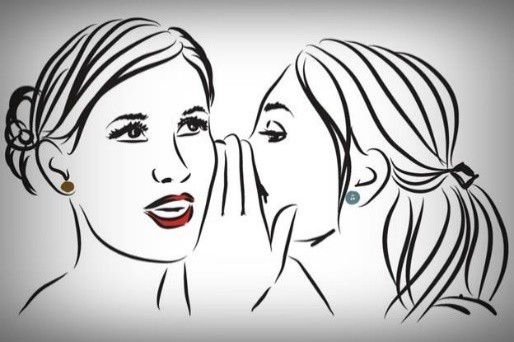 Trước tình hình đen tối ấy của xã hội loài người, ngày 06/9/2020, qua diễn từ về việc “sửa lỗi anh em”, Đức Giáo hoàng Phanxicô đã không ngần ngại phê phán việc “nói hành” hay “ngồi lê đôi mách” là một “dịch bệnh còn tệ hơn cả Covid-19”. Trong kho tàng ngôn ngữ Việt Nam, có lẽ ý tưởng về việc nhỏ to với nhau một cách không lành mạnh về người vắng mặt được diễn tả bằng những từ ngữ hay thành ngữ khá sống động gợi hình như: đàm tiếu (nói-cười chê bai), nói hành  nói tỏi, ngồi lê đôi mách, ngồi lê mách lẻo, lời đồn thổi, tin đồn nhảm… mà trong tiếng Anh dường như chỉ có mỗi từ gossip, hay trong tiếng Pháp từ bavard – lắm mồm (hay già mồm, ba hoa). Nói hành – bệnh dịch tồi tệ hơn Covid-19ĐTC Phanxicô lưu ý: “Khi chúng ta thấy một người anh chị em làm điều sai lầm hoặc khiếm khuyết, thường chúng ta hay xầm xì với người khác về điều đó.” Ngài quả quyết: “Như vậy là chúng ta nói xấu họ!”  Rồi ngài kết luận: “Những lời đồn đại đó đã đóng cửa cộng đoàn lại và làm thương tổn đến tình đoàn kết.” Đức Thánh Cha cho “đó là việc làm của ma quỷ.” Ngài coi ‘lời đồn thổi’ là dịch bệnh tồi tệ hơn cơn đại dịch Covid! Nói hành – trái bom, cuộc khủng bốĐây không phải là lần đầu tiên ĐTC Phanxicô lên án “nói hành nói tỏi”. Hơn hai năm trước, vào ngày 21/01/2018, trong chuyến Tông du nước Peru (Nam Mỹ) khi gặp gỡ các nữ tu tại Thủ đô Lima, Đức Thánh Cha Phanxicô đã không ngần ngại ví việc nói hành như là một ‘quả bom’, hơn thế nữa, là một ‘cuộc khủng bố’. Ngài nói với các nữ tu: “Nói hành giống như một trái bom. Khi người ta ném nó, nó tạo sức tàn phá [kinh khủng]… Vậy, chớ nói hành, và linh dược chữa bệnh nói hành là hãy tự cắn cái lưỡi của mình… Nó là một cuộc khủng bố!”Với các chủng sinh, linh mục và nữ tu sĩ trong một cuộc triều yết hồi đầu Tháng 12/2016, Đức Thánh Cha Phanxicô cũng cảnh cáo về cái mà ngài gọi là “chủ nghĩa khủng bố của tin đồn nhảm”. Ngài nói: “Nói xấu về ai đó sau lưng họ tạo sự mất tin tưởng. Đó là một loại khủng bố, phá hủy mọi thứ.” Nói hành – Phá hoại cộng đoàn, giáo xứCác đây hơn 3 năm, trong bài giảng ứng khẩu tại thánh lễ chiều Chúa nhật 15-1-2017 ở giáo xứ Santa Maria, thuộc giáo phận Roma, ĐTC Phanxicô đã từng lưu ý: “[Nếu] anh chị em muốn có một giáo xứ hoàn hảo… thì đừng nói hành nói xấu người khác”.  Đức Thánh Cha coi tội nói hành, nói xấu nhau là tội phá hoại công đoàn: “Tội phá hoại cộng đoàn chính là tội nói hành nói xấu nhau”. ĐTC Phanxicô khẳng định: “Là Kitô hữu trước tiên là làm chứng về Chúa Giêsu. Một giáo xứ không có khả năng làm chứng nếu trong giáo xứ có những vụ nói hành nói xấu nhau”.Ngài nêu lên câu hỏi để từ đó đưa ra lời khuyến cáo: “Anh chị em có muốn một giáo xứ hoàn hảo hay không? Nếu muốn thì đừng nói hành nói xấu người khác.” Rồi ngài xác quyết: “Các tội lỗi khác chúng ta đều có, nhưng tội phá hoại cộng đoàn chính là tội nói hành nói xấu nhau”.Một bài báo chúng tôi đọc cách đây đã lâu ghi nhận: “Theo tự điển Việt Nam, mách là nói cho người khác biết điều gì; lẻo có nghĩa nhanh mồm miệng nhưng không thật. Mách lẻo là nói hoặc bàn tán chuyện riêng tư của người khác với người này người nọ, gây nghi kỵ mất đoàn kết… Ý kiến chung cho mách lẻo là nói bất cứ điều tiêu cực, phần lớn là sai của một người cho người khác nghe.”Nói hành xuất phát từ lòng ganh tị… phá hủy Giáo Hội.Trở lại cái “tội phá hoại cộng đoàn”, trong bài giảng Thánh lễ tại Nhà nguyện Marta ở Rôma ngày 10/5/2020, Đức Thánh Cha lại đặt câu hỏi: “Trong việc phá hủy công cuộc loan báo Tin Mừng, ma quỷ dùng công cụ nào?”  Ngài trả lời ngay: “Công cụ của ma quỷ đó là lòng ghen tị. Ma quỷ tức giận, luôn muốn phá đổ Giáo hội. Ma quỷ xâm nhập vào thế giới với lòng ghen tị. Lòng ghen tị luôn đem lại cảm giác cay đắng.”Vị Cha Chung của Hội Thánh lại nhấn mạnh: “Chúa Thánh Thần làm cho Giáo Hội hài hòa; còn thần dữ thì phá hủy, điều này vẫn còn cho đến hôm nay”. Chúng ta hiểu ngay thần dữ phá hủy Giáo Hội bằng cách gieo lòng ghen tị.Trong thực tế, những cuộc “hành tỏi”, mách lẻo, đàm tiếu… hầu hết xuất phát từ sự ganh ghét hay ghen tị mà ra. Kiêu ngạo sinh ganh tịChúng tôi chợt nhớ bài giảng của một vị linh mục cách đây không lâu. Vị linh mục nói rằng, bài giảng của ngài nhằm vào chủ đề “Tội kiêu ngạo là tội thứ nhất, trọng hơn cùng hiểm nghèo hơn các tội khác”. Nhưng vị linh mục lại thú nhận rằng, với ngài, giảng về cái gọi là tội kiêu ngạo… không dễ! Vì “kiêu ngạo là một ý niệm… trừu tượng, khó hình dung nếu bỏ qua ý tưởng về ganh tị.” Theo vị linh mục, “thường thường kiêu ngạo được thể hiện qua sự ghen tức, ganh tị, đố kỵ. Những thứ đó rõ ràng là biểu hiện của lòng kiêu ngạo, bộc lộ thói kiêu căng.”Vị linh mục nhấn mạnh: Máu ghen tị hay ganh tị lưu thông trong huyết quản con người từ khi con người bắt đầu có trí khôn! Một đứa trẻ vừa lớn lên đã tỏ rõ lòng ganh tị đối với anh nó, chị nó, em nó và với bất cứ ai “có được thứ gì, món gì hơn cái nó đang có”; nhiều khi “lòng ganh tị tỏ lộ một cách quyết liệt, ăn thua đủ, ít khi lùi bước”. Lòng ganh tị trở thành thứ bệnh mãn tính nếu người ta không được nhắc nhở, giáo dục, uốn nắn.Vị linh mục quả quyết: “Có hơn 90 phần trăm những cuộc nói hành nói tỏi xuất phát từ lòng ganh tị, mà ganh tị nẩy sinh chính là do kiêu ngạo, sợ kẻ khác vượt qua mình”. Nỗi sợ ấy khiến kẻ ganh tị càng tăng “máu ganh”, tìm cách hạ cho bằng được kẻ bị soi mói là “đối thủ”, nếu không hạ được thì người ta trở nên tức tối, “bằng mặt, không bằng lòng”. Thấy đối phương sa cơ thất thế thì lại hả hê cười thầm, thậm chí hớn hở ra mặt.  Cha giảng khẳng định: “Là con người, dù ở giai tầng nào trong xã hội và cả trong Giáo Hội, ai cũng có máu ganh tị, không nhiều thì ít.” Ngài kêu gọi giáo dân ‘đừng thần thánh hóa’ quá đáng các đấng bậc trong Hội Thánh đến nỗi xem hết thảy các ngài là hoàn toàn ‘trong sạch’ trước cơn cám dỗ của ganh tị.Người ta nói: ‘Trâu cột ghét trâu ăn’. Nhưng trớ trêu thay! “Trâu ăn ghét cả trâu ăn’, gườm nhau bởi miếng ăn hơn kém. Hiện tượng khá phổ biến ở mọi thời và có lẽ nó có dấu hiệu cao độ nhất ở thời đại này, khắp mọi ngả ngách xã hội nhân sinh. KếtÝ tưởng và lời lẽ trong bài giảng của vị linh mục phản ánh lời dạy sâu sắc của Đức Giáo Hoàng Phanxicô, Cha Chung Hội Thánh mà chúng tôi đã trích dẫn trên: “Trong việc phá hủy công cuộc loan báo Tin Mừng, ma quỷ dùng công cụ nào?...  Đó là lòng ganh tị (hay ghen tị)!”  Trong bài dụ ngôn về thợ làm vườn nho, Chúa Giêsu cũng đánh mạnh vào lòng ganh tị “Hay vì thấy tôi tốt bụng, mà bạn đâm ra ghen tức?” (Mt. 20, 15). Lê ThiênVỀ MỤC LỤCĐây là lý do tại sao. Christine Rousselle Washington DC, ngày 9 tháng 10 năm 2020 / 04:00 sáng theo giờ MT (CNA).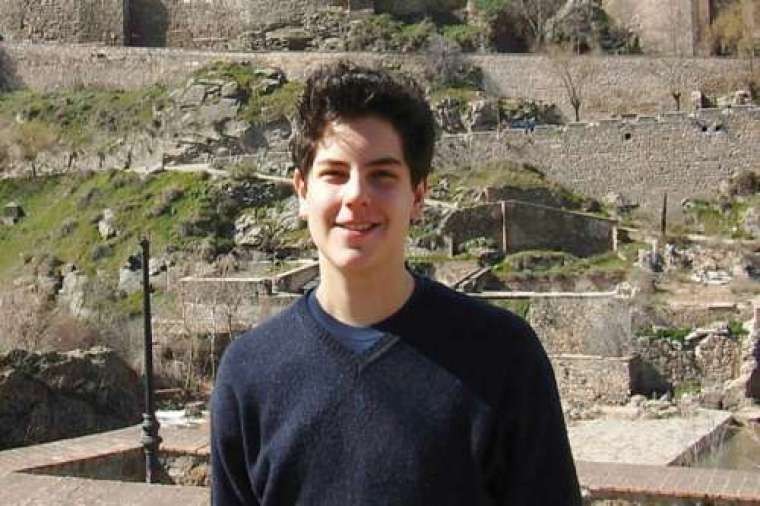 Tôi tớ của Chúa Carlo Acutis sẽ được phong chân phước vào thứ Bảy, và sẽ trở thành thành viên đầu tiên của thế hệ 9x được chính thức gọi là “Đấng chân phúc.”Mối quan tâm đến cuộc đời của Carlo Acutis đã trở nên mãnh liệt trong những tuần trước khi cậu được phong chân phúc. Và trong khi nghiên cứu cho thấy ngày càng nhiều người thuộc thế hệ 9x và các bạn trẻ Mỹ thuộc thế hệ Z không thực hành bất kỳ đức tin tôn giáo nào, CNA đã nói chuyện với một số người Công giáo cùng thời với Acutis, họ cho biết chàng trai thích chơi trò chơi điện tử người Ý này khiến họ muốn đến gần hơn với Chúa.Sinh ngày 3 tháng 5 năm 1991, Carlo Acutis qua đời ở tuổi 15 vào ngày 12 tháng 10 năm 2006 sau khi mắc bệnh bạch cầu.Trong suốt cuộc đời của mình, cậu đã lập một trang web dành riêng cho các phép lạ Thánh Thể, và duy trì lòng sùng kính sâu sắc đối với Bí tích Thánh Thể cho đến khi cậu qua đời. Cậu cũng yêu thích PlayStation, đây có lẽ là lần đầu tiên một người yêu thích PlayStation được phong thánh hoặc phong chân phúc.Cecilia Cicone, một cô gái 25 tuổi đến từ Delaware, nói với CNA rằng, Acutis là một ví dụ cho thấy những bạn trẻ thế hệ 9x và thế hệ Z nên sống cuộc sống của họ như thế nào.“Carlo đã cho thấy một cách cụ thể một vị thánh thích chơi trò chơi điện tử và truy cập internet là như thế nào. Cậu ấy thách thức tôi kiểm tra lương tâm của mình và nói, 'Được rồi, tôi cũng được gọi là một vị thánh biết sử dụng Internet. Tôi có đang sử dụng Internet để làm cho tình yêu của Thiên Chúa được người ta biết đến không? '”Cô nói, Acutis là một mẫu gương cụ thể về “sự thánh thiện là như thế nào trong thế kỷ 21”.Cô nói: “Chúng ta thấy rằng sự thánh thiện có thể liên quan đến những giai đoạn mà học sinh cảm thấy lúng túng ở trường trung học cơ sở, mặc áo có cổ được kéo dựng lên và chơi những trò chơi điện tử”.“Với việc phong chân phước cho Carlo Acutis, lần đầu tiên tôi cảm thấy bình an và vui sướng khi nhận ra rằng tôi cũng có thể là một vị thánh của thế kỷ 21. Nó không còn là giả thuyết nữa”.Cha John LoCoco, một linh mục của Tổng giáo phận Milwaukee, trẻ hơn Acutis khoảng sáu tháng. Và khi cha nghe về Acutis lần đầu tiên vào năm 2014, cha nói rằng Acutis "hoàn toàn không gây được ấn tượng bằng chứng tá của mình lúc đầu."“Tôi không bao giờ quan tâm nhiều đến máy tính hoặc trò chơi điện tử, vì vậy điều đó không bao giờ khiến Acutis ấy trở nên 'thân quen'. Cậu ấy chỉ là một đứa trẻ viết blog về Bí tích Thánh Thể,” LoCoco nói với CNA.Tuy nhiên, dần dần, quan điểm của LoCoco về Acutis bắt đầu thay đổi, và bây giờ cha nghĩ rằng Acutis “sẽ là một vị thánh đáng tin cậy trong thời đại hiện đại”.“Tôi nghĩ rằng những gì tôi yêu thích là những gì có vẻ như là bản tính rất dịu dàng của Carlo,” LoCoco nói. “Sự quan tâm của cậu ấy đối với những học sinh bị bắt nạt ở trường học, sự quan tâm của cậu ấy đối với những học sinh có cha mẹ ly hôn; Carlo dường như dành rất nhiều tình cảm cho cuộc sống của mọi người.”LoCoco nói với CNA rằng giờ đây mình nhận thấy cái “cảm thức chân thật, tĩnh lặng sâu sắc mà cậu ấy có được về sự hiện diện của Thiên Chúa trong mọi sự” là “đáng chú ý”.Maria Roberts, một lập trình viên máy tính 26 tuổi, rất vui mừng khi nghề của cô sắp có được vị thánh bảo trợ của riêng mình, và cô cho rằng Acutis là một gương mẫu điển hình cho người Công giáo thấy nên sử dụng Internet như thế nào. Cô nói: “Điều quan trọng đối với chúng ta là những người Công giáo phải nghĩ làm thế nào để công nghệ có thể được sử dụng cho mục đích tốt lành và cho việc truyền giáo, chứ không phải là một cách để lợi dụng người khác hoặc làm mất tinh thần giới trẻ”.“Ngày nay còn rất nhiều việc tốt phải làm và quá nhiều đau khổ - những người trẻ tuổi nên biết rằng tài năng của họ có thể được sử dụng vì vinh quang của Thiên Chúa theo nhiều cung cách nhờ những tiến bộ công nghệ của chúng ta”.Độ tuổi của Acutis là một lời cảnh tỉnh tinh thần đối với một số người Công giáo.Taylor Hyatt, 28 tuổi đến từ Canada, sinh cùng năm với Acutis, nói với CNA: “Việc chúng tôi sống cùng thời điểm và rất gần nhau về tuổi tác dường như càng làm nổi bật khoảng cách giữa các 'mức độ' thánh thiện của chúng tôi". “Điều đó nói lên rằng, tôi thực sự đánh giá cao tình yêu sâu sắc của anh ấy đối với Bí tích Thánh Thể và sự quan tâm đến Internet. Chúng tôi đã chia sẻ những sở thích đó, từ khi tôi bằng tuổi anh ấy và cho đến bây giờ,” cô nói. Hyatt cũng ngưỡng mộ sự quan tâm của Acutis đối với quyền của người khuyết tật, một mục đich mà cô cũng theo đuổi.Cha Paul, một linh mục mới thụ phong ở Ontario, đã thẳng thắn hơn khi đánh giá về cuộc đời của mình so với cuộc đời của Acutis.“Đối với cá nhân tôi, biết được Chân phúc Carlo thánh thiện như thế nào khiến tôi cảm thấy mình như một thứ tào lao”, cha nói. "Tôi sinh cùng năm với ngài và khi còn là một thiếu niên thì chẳng có gì là thánh thiện đặc biệt."Cha Paul nói: “Nhưng tôi đã nói về ngài cho nhóm thanh niên của chúng tôi vào tuần trước và cho họ xem bức ảnh về ngôi mộ của ngài và đã có nhiều người bình luận về việc ngài mặc trang phục bình thường, chơi trò chơi điện tử và giỏi máy tính”.“Tôi đã cố gắng nói về Pier Giorgio [2] như một mẫu gương mà những người trẻ tuổi có thể liên tưởng đến, nhưng có lẽ ngày nay, nói về Chân phúc Carlo có lẽ tốt hơn bởi vì ngài mang tính hiện đại biết chừng nào.”Một số người Công giáo nói với CNA là chính “sự bình thường” của Acutis khiến ngài trở nên rất thú vị.Acutis “là người mà chúng ta có thể nhìn ngắm và hình dung về bản thân theo đúng nghĩa đen,” Alex Trevino, 30 tuổi đến từ Dallas, nói với CNA. "Ngài được chôn cất trong bộ quần áo mà tôi đã mặc khi còn là một thiếu niên."Trevino nói rằng việc phong chân phúc cho Acutis cho những người trẻ tuổi thấy “rằng bạn không cần phải là linh mục, giám mục, hay thậm chí là giáo hoàng thì mới trở nên thánh thiện.”Anh nói thêm: “Chúng ta, với tư cách là Giáo hội, cần phải thấy rằng sự thánh thiện, thiên đàng và cuộc sống vĩnh cửu với Thiên Chúa là có thật và có thể đạt tới được”. Ani, 24 tuổi đến từ Texas, đồng ý. Cô ấy mô tả Acutis “chỉ là một anh chàng bình thường lớn lên trong đạo Công giáo, như tất cả chúng ta, bị bệnh như bao người khác và đã tạo ra một trang web để đăng lên những sở thích cụ thể của anh ấy giống như chúng ta”.Ani nói với CNA, “Chúng ta nói rất nhiều về sự nên thánh hàng ngày tại Schoenstatt, nói về ý niệm thực hiện mọi thứ sao cho cực kỳ tốt. Tôi cảm thấy Carlo có thể là vị thánh đầu tiên mà tôi thấy có một cung cách sống thực sự bình thường, thực sự con người, một cung cách có thể sống được, để nên thánh.”Ani nói, “Không giống như các vị thánh chết trẻ khác, chẳng hạn như Thánh Kateri, Thánh Têrêxa hay Thánh Maria Goretti, Acutis “không có tác động phi tự nhiên nào ở bất kỳ điểm nào trong đời”.Cô nói, “Không có thị kiến, không có áo choàng Tilma kỳ diệu [4], không có năm dấu thánh. Chỉ là một cậu ấm cùng với máy tính của mình và cùng với tình yêu của mình dành cho Thiên Chúa. Điều đó thật tuyệt vời”. Phêrô Phạm Văn Trung chuyển ngữ.https://www.catholicnewsagency.com/news/millennials-and-gen-z-catholics-love-carlo-acutis-heres-why-27150?utm_campaign=CNA%20Daily&utm _medium=email&_hsmi=97109701&_hsencVỀ MỤC LỤCChuyển ngữ: Nguyễn Tiến CảnhLời nói trướcKhông một tổng thống Hoa Kỳ nào lại bị đánh phá nhiều như Tổng Thống Donald J. Trump. Ông làm hay nói bất cứ điều gì dù tốt hay xấu, đúng hay sai đều bị báo chí phe tả chỉ trích, mà còn thêu dệt thêm hoặc cắt xén bớt đi để lấy cớ công kích ông, thậm chí có những điều bịa đặt với những lời lẽ đầy vẻ lộng ngôn. Ngay cả khi ông bị nhiễm Covid-19, có người còn mong cho ông chết. Thật là tàn nhẫn và vô luân!. Đó là sự thật. Ngay cả việc ông đề nghị các thẩm phán vào các tòa án liên bang hay tối cao cũng bị chỉ trích. Chỉ trích Trump chưa đủ thì quay ra đánh phá các vị thẩm phán được đề cử.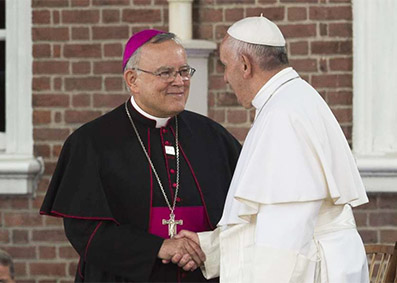 Phe dân chủ đã tấn công thẩm phán Brett Michael Kavanaugh khi ông được đề cử vào Tối Cao Pháp Viện, bất kể lương tri con người. Họ ngụy tạo nhân chứng để bôi bẩn cá nhân và gia đình ông. Bây giờ đến bà Amy Coney Barrett được TT Trump đề cử vào Tối Cao Pháp Viện thế chổ của bà Ruth Bader Ginsburg mới qua đời. Đảng Dân Chủ tấn công bà Amy Coney Barrett không phải về chuyên môn của bà mà về niềm tin tôn giáo của bà, vào chính đạo Công Giáo. Đức Tổng Giám Mục Charles J. Chaput, OFM, thuộc tổng giáo phận Philadelphia, vì thế, đã lên tiếng. Dưới đây là bài lên tiếng của Đức Tồng với các thượng nghị sĩ phe Dân Chủ mà tiêu biểu là hai bà Feinstein và Harris. Xin được chuyển ngữ để rộng đường dư luận. NTC                                                                    ****Khi thượng nghị sĩ Dianne Feinstein muốn đốt cháy bà Amy Coney Barrett được đề cử vào Tòa Liên Bang ba năm trước đây, và bây giờ được đề cử vào Tối Cao Pháp Viện. Bà Feinstein lo sợ vì “Tín Điều hoạt động mãnh liệt trong bà Amy Barrett”.Là một thượng nghị sĩ có thiên kiến rõ ràng, bà ta e ngại chuyện đó là phải. Cuộc sống của bà Barrett cho thấy bà hiện tin tưởng và tìm cách sống những điều mà đức tin Công Giáo của bà dạy bà. Ngoài ra bà có một trí thông minh siêu phàm, một hiểu biết sâu xa về luật pháp, là một luật gia có thành tích tuyệt vời. Nói cách khác, bà là nỗi kinh hoàng cho một số loại chính trị gia phe phái.Cứ bỏ qua một bên đi cái kiến thức nghèo nàn và thô lỗ của bà Feinstein, thì nói cho cùng bà cũng không cô đơn với cái thiên kiến mù quáng của bà. Miệt thị những ai có lòng xác tín tôn giáo mãnh liệt, nhất là đạo Công Giáo, thì là một con virus đang lẩn khuất quanh đây. Và hình như nó đang gây nhiễm một số thượng nghị sĩ thuộc đảng Dân Chủ, trong đó có Kamala Harris, đồng viện của bà Feinstein ở California, hiện là ứng viên phó tổng thống; bà này cũng nhìn thấy cái nguy cơ tiềm ẩn trong một âm mưu nguy hiểm có tính quốc gia được gọi là Đoàn Hiệp Sĩ Kha Luân Bố / Knights of Columbus.Những lời nói của bà Feinstein đã giúp chúng ta hiểu rõ một số người trong tầng lớp chính trị của chúng ta hiện nay nhìn thế nào người Công Giáo thực sự chứ không phải những người chỉ “có cái tên” là Công Giáo. Thực vậy, bất cứ ai đã chịu phép thánh tẩy trong đạo Công Giáo thì người đó là người Công Giáo. Dưới con mắt của đảng Dân Chủ, điều đó không thành vấn đề. Nếu người ta bắt gặp bạn đang ngồi đọc kinh lần chuỗi Mân Côi một cách sốt sáng thì càng tốt hơn. Sự trung thành với văn hóa của nhiều cử tri Công Giáo trong tầng lớp lao động đã một thời nặng tính Công Giáo thì nay không còn nữa, cho dù cái đảng phái đó hiện giờ không có gì khác xưa. Là một viên chức được tuyển chọn, bạn có thể được giải thưởng do một tổ chức lớn của Công Giáo; nhưng nếu bạn là loại Công Giáo đi tìm cuộc sống dựa vào niềm tin Công Giáo liên hệ đến hôn nhân và gia đình, tự do tôn giáo, giới tính hay phá thai  -thì đó lại là một vấn đề khác, như nghị viên đảng Dân Chủ Dan Lipinski đã khám phá ra chính mình bị đảng của mình loại bỏ ngay từ cuộc bầu cử sơ bộ đầu năm nay. Theo lời của tên hề Bill Maher thì một người đàn bà như bà Amy Coney Barrett, thành tích nghề nghiệp của bà có là gì đi nữa thì cũng chỉ là một  “trò hề”.Trong một thời đại lành mạnh, những loại tấn công như thế -chỉ thích hợp (để viết lên) với bức tường nhà vệ sinh (công cộng) hơn là một bài diễn văn đọc ở một quốc gia pháp quyền- sẽ bị coi là ghê tởm và không thích hợp. Nhưng chúng ta không sống trong một thời đại lành mạnh như các thượng nghị sĩ Feinstein và Harris, và ông Maher đã chứng minh rõ ràng.Người Công Giáo ở đất nước này đã chiến đấu hơn một thế kỷ nay theo đường hướng của mình để đi vào giòng chính của Hoa Kỳ, họ đã phải trả giá cao. Đối với những vị lãnh đạo chính trị tự xưng mình là Công Giáo thì những đồng nghiệp của họ là những người chẳng có niềm tin gì hết cũng không thể phân biệt được họ dựa theo quan điểm và hành động của họ; cái giá họ phải trả cũng cao. Hàng triệu người Công Giáo đã phục vụ và hy sinh để bảo vệ đất nước này, cả những tự do và cơ chế của nó. Ở thế kỷ trước, tất cả những tuyên úy quân đội được ân thưởng bội tinh danh dự đều là những linh mục Công Giáo. Một thể chế chính trị dân chủ đa nguyên đòi hỏi phải tôn trọng sự khác biệt niềm tin. Người Công Giáo không thể và cũng không được bắt buộc những người có những xác tín khác phải đồng ý với niềm tin tôn giáo của mình. Nhưng, người Công Giáo có quyền đòi hỏi sự lịch sự và kính trọng đối với các giáo huấn của Giáo Hội của họ, nhất là từ một thượng viện đã được xác quyết là có tinh thần phục vụ cho toàn thể quốc gia.Ngày nay sự thù nghịch đối với những người ủng hộ giáo huấn Công Giáo lại chính là mối lo của mỗi người Công Giáo thực sự –và bất cứ ai tuân thủ Tu Chánh Án Thứ Nhất. Nếu tấn công niềm tin là một tiêu chuẩn có thể chấp nhận được thì hôm nay họ sẽ dùng nó để phản đối không chấp nhận những người được đề cử vào các tòa án, rồi mai ngày họ sẽ dùng để tấn công những người còn lại của chúng ta là những người bảo vệ những giáo huấn về niềm tin của chúng ta. Những gì đang xẩy ra trong những cuộc điều trần tại thượng viện được chấp nhận và những tranh luận nơi công chúng về những ứng viên tòa án là một báo hiệu về những tấn công tương lai vào chính Giáo Hội và bất cứ ai là chứng nhân luân lý kiên vững của Giáo Hội. Hơn thập niên qua, chúng ta đã thấy Giáo Hội Công Giáo -và nhiều người trong số các thừa tác viên và các cơ chế của Giáo Hội- đã là đích nhắm đặc biệt về những vấn đề niềm tin.Những ai tin tưởng vào tu chánh án thứ nhất về quyền tự do tôn giáo nên nhận thức rằng những trắc nghiệm về niềm tin chính là những tấn công về tự do tôn giáo. Và gán ghép những người Công Giáo bất đồng chính kiến với Giáo Hội là những “người Mỹ giòng chính” và những người Công Giáo có niềm tin vững chắc là “những kẻ cực đoan”-giờ đây chính là một kỹ thuật chiến tranh văn hóa phổ quát và hoàn toàn bất lương- là một trở ngại đặc biệt cho việc tự do thực hành tôn giáo. Nó đặt quyền lợi của những người Hoa Kỳ vào chỗ nguy hiểm hơn bao giờ hết khi họ được đề cử vào những chức vị của tòa án.Most Rev. Charles J. Chaput, OFM, Tổng Giám Mục PhiladelphiaSept. 28, 2020_________________________________________________Chuyển ngữ: Nguyễn Tiến CảnhFleming Island, FloridaOct. 6, 2020Nguồn: https://www.firstthings.com/web-exclusives/2020/09/...VỀ MỤC LỤCKính mời theo dõi video tại đây:https://www.youtube.com/watch?v=Di5USPHJPCE&t=50s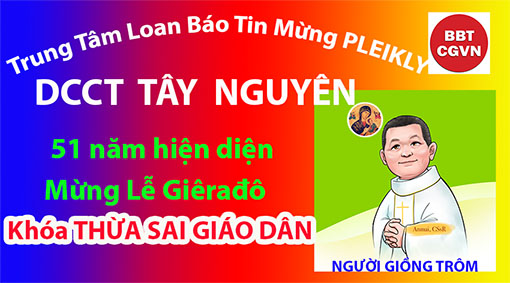 Nếu như ngày hôm nay chỉ là ngày thứ Hai đầu tuần tuần 28 Thường Niên, và là một ngày bình thường như bao ngày khác trong tuần; nhưng với Cộng Đoàn Dòng Chúa Cứu Thế Tây Nguyên lại là một ngày rất đặc biệt. Hôm nay, Cộng Đoàn DCCT Tây Nguyên cùng với đông đảo những anh chị em giáo dân thừa sai ở nhiều nơi, quy tụ về Trung Tâm Loan Báo Tin Mừng Pleikly để cùng nhau tạ ơn Chúa.Với hồng ân 51 năm, ghi dấu ngày hiện diện trên mảnh đất Tây Nguyên.Với dịp mừng vị Thánh đặc biệt mang tên Giêrađô của Dòng Chúa Cứu ThếVới dịp khai giảng khóa học Giáo Dân Thừa Sai (đào tạo anh chị em giáo dân Thừa Sai đi loan báo Tin Mừng).Và với biết bao nhiêu ơn lành khác mà Thiên Chúa tuôn đổ xuống trên Dòng Chúa Cứu Thế trên toàn thế giới, Dòng Chúa Cứu Thế Việt Nam, cách đặc biệt cộng đoàn DCCT Tây Nguyên, thì việc tạ ơn Chúa là điều chính đáng và phải đạo. Hơn nữa, việc tạ ơn Chúa những dịp như thế này như nhắc nhớ nhau rằng tất cả những gì mà DCCT có được như ngày hôm nay, là do ân sủng của Thiên Chúa trao ban cho Thánh Tổ Anphongsô, các Thánh trong Dòng và tu sĩ của Dòng.          9 g 00, Thánh Lễ tạ ơn ghi dấu những ngày hồng ân được bắt đầu. Tiếng cồng chiên âm hưởng dân tộc Jrai được cất lên cùng với ca đoàn để đón đoàn đồng tế.Cha Giuse Trần Sĩ Tín – một trong những vị đầu tiên đặt chân lên mảnh đất Tây Nguyên – chủ tế Thánh Lễ sáng hôm nay. Cùng với Cha Giuse có Cha Marco Bùi Duy Chiến – bề trên cộng đoàn DCCT Tây Nguyên, cha trưởng vùng Pleikly – Phêrô Phan Công Trường, cha trưởng vùng Cheo Reo – Batolomeo Nguyễn Đức Thịnh, và quý Cha quý Thầy đang phục vụ tại Tây Nguyên. Cộng đoàn dân Chúa có quý tu sĩ nam nữ đang phục vụ các cộng đoàn, các giáo xứ cùng cộng đoàn dân Chúa Pleikly và nhiều nơi khác nữa.Mở đầu Thánh Lễ, Cha Giuse mời cộng đoàn cùng hiệp ý với anh em vùng Tây Nguyên tạ ơn Chúa. Cha cũng nói về ý nghĩa tạ ơn 51 năm hiện diện của DCCT và phụng vụ Thánh Lễ hôm nay là  Lễ kính Thánh Giêrađô.Trong bài chia sẻ, Cha Giuse Trương Văn Minh – Cha Xứ giáo xứ Phú Nhơn mời cộng đoàn cùng nhìn về gương sáng đời sống đạo đức của Thánh Giêrađô.Tiếp theo đó, Cha Giue mời cộng đoàn cùng tạ ơn Chúa với biết bao nhiêu hồng ân trong chặng đường dài 51 năm hiện diện trên vùng đất Tây Nguyên.Và sau cùng, Cha Giuse nói về ý nghĩa của anh chị em giáo dân thừa sai.Trước khi ban phép lành cuối Lễ, Cha Chủ tế làm khép khăn Thánh Giêrađô và bánh Giêrađô.Những ai thân quen với Dòng Chúa Cứu Thế đều biết ý nghĩa của khăn Thánh Giêrađô. Thánh Giêrađô vẫn làm phép lạ cho những ai tin mến và chạy đến cầu khẩn Ngài.Sau việc làm phép, quý Cha cùng đặt tay câu nguyện cho những anh chị em được chọn trong nhóm Thừa Sai Giáo Dân của Dòng Chúa Cứu Thế.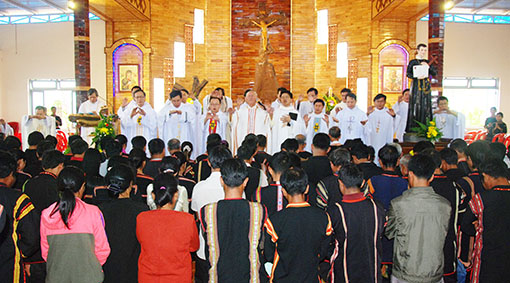 Sau khi cộng đoàn nói lời tạ ơn Chúa vì Thánh Lễ đã hết thì Cha Giuse cầu nguyện cho những phụ nữ đang mang thai. Kèm theo lời cầu nguyện đó, Cha Giuse trao khăn Thánh Giêrađô cho những ai cần đến. Cùng lúc đó, những chiếc bánh Thánh Giêrađô được trao đến tận tay từng người tham dự Thánh Lễ hôm nay.Dĩ nhiên cuộc vui, sự kiện, Thánh Lễ nào cũng đến phần kết thúc và chia tay. Thánh Lễ đã hết chúng con ra về … Và, Thánh Lễ tạ ơn hôm nay kết thúc, chúng con cũng ra về và cũng mở ra cho mỗi giáo dân thừa sai, đặc biệt tu sĩ linh mục Dòng Chúa Cứu Thế vùng Tây Nguyên sứ vụ loan báo Tin Mừng theo cung cách mới nhưng không bỏ đi cái cũ để phù hợp với nhịp sống của ngày hôm nay.Vẫn luôn xác tín rằng mọi sự Thiên Chúa đã khởi sự cho đến hoàn thành đều nhờ bởi bàn tay của Ngài; vì thế Dòng Chúa Cứu Thế không ngừng cứ trao vào tay Chúa tất cả. Dẫu rằng tương lai còn dài nhưng luôn tin rằng Chúa mãi mãi yêu thương Dòng Chúa Cứu Thế do Thánh Anphongsô sáng lập từ ngày khởi sự cho đến ngày tận thế. Bài và ảnh của Người Giồng Trôm.VỀ MỤC LỤC Kính mời theo dõi video tại đây:https://www.youtube.com/watch?v=qzfTGyii11YLm Giuse Ngô Mạnh Điệp.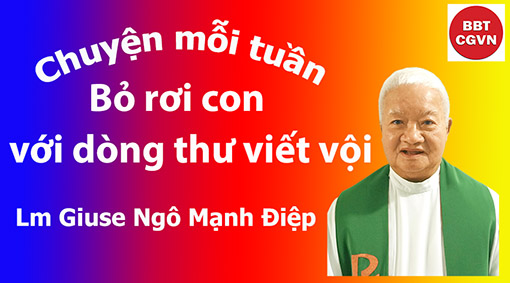 Những dòng thư viết vội ấy khá là nhiều trên các trang báo ngày, chẳng hạn như:- Mẹ của cháu bé 3,2kg ở thôn Vạn Tải Đông : Vợ chồng em Hoàn Cảnh không nuôi được cháu. Mong anh chị nuôi giúp. Cháu sinh ngày 21 – 9 – 2020.- Mẹ của cháu bé bị bỏ bên cổng Chùa Tây Long – Tây Cốc – Đoan Hùng – Phú Thọ: Vì hoàn cảnh éo le không thể chăm sóc cháu được, tôi nhờ nhà chùa nuôi dưỡng. Cháu sinh ngày 3 – 1 – 2020. Trăm sự nhờ nhà chùa, tôi sẽ quay lại gặp nhà chùa khi có điều kiện.- Mẹ của cháu bé một tháng tuổi bị bỏ gần chùa Vạn Xuân – phường Bố Xuyên – TP Thái Bình: Tôi sinh được cháu nhưng vì điều kiện hoàn cảnh tôi không nuôi được cháu nên nhờ ông bà nào nuôi giúp cháu nên người.- Và mẹ của bé nặng 2,7kg bị bỏ gần chùa Nại Khê – xã Tiên Tiến – tỉnh Hưng Yên: Con xin thầy hãy cứu vớt con do con tin nhầm, yêu nhầm người. Con đã lỡ có thai, người đàn ông đó không cưới con, không có trách nhiệm gì, và bỏ đi. Bỏ lại con với cái thai trong bụng. Con đi phá bỏ mà cái thai lớn quá, không phá được nên con uất ức mà đẻ nó ra. Con tính bỏ nó ở gầm cầu gần công ty cho nó chết đi, nhưng vì con sợ luật pháp sẽ truy cứu nên con bỏ lại nơi cổng chùa này. Mong thầy nào nhặt được bé, nuôi bé, đó là phúc phận của bé. Còn con sẽ làm lại cuộc đời, con không muốn gặp lại đứa bé này nữa vì đó là quá khứ đau buồn, con sẽ quên đi tất cả để xây dựng lại hạnh phúc mới.Lý do mà con bỏ lại nơi đây là vì con thấy chùa nằm heo hút vắng vẻ ít người qua lại.Đây là tâm nguyện của con. Xin cám ơn tất cả. Người đau khổ.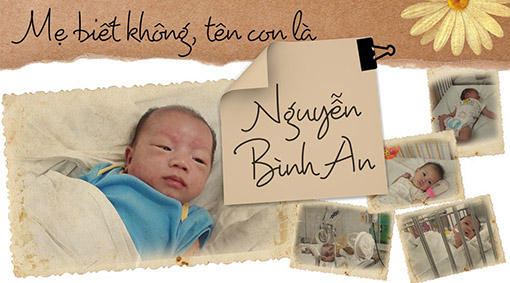 Và rất rất nhiều những dòng thư vội vã như vậy  được nguệch ngoạc rồi để lại bên các bé  trong những thùng giấy đặt đây đó trên khắp đất nước này… Lòng Mẹ bao la như biển Thái Bình dạt dào,Tình Mẹ tha thiết như giòng suối hiền ngọt ngào,Lời Mẹ êm ái như đồng lúa chiều rì rào.Tiếng ru bên thềm trăng tà soi bóng Mẹ yêu…Và những bàn tay điều dưỡng ôm ấp, chăm sóc các bé – khi bé đã khỏe và được chuẩn bị để đưa đến một Trung Tâm Xã Hội -  đã đặt trên môi miệng các bé đôi lời tâm tình:Mẹ biết không -  tên con là Nguyễn Bình An, bởi khi sinh con ra… có lẽ mẹ đã vội vã đến mức chẳng chuẩn bị cho con được một cái tên! Con được cô bác nhặt ở cổng một bệnh viện khi mới 1 giờ tuổi…, Ngày 27-7-2018, con chào đời, nhưng số phận của con đã không được bắt đầu bằng sự chào đón. Nó bắt đầu bằng những dòng chữ trên hồ sơ… Những dòng chữ được in lên mảnh giấy A4, điền tên con là VÔ DANH…Con được đưa lên xe cấp cứu chuyển đến bệnh viện Nhi Đồng Đồng Nai. Ở đây, các bác sĩ, điều dưỡng đặt cho con cái tên Nguyễn Bình An. “Bình An” là hai chữ, Bình An cũng là sự nguyện cầu, mong mỏi cho một tương lai tốt hơn…Một bạn cũng bị bỏ rơi giống con, nằm ở bệnh viện này với con và cũng được đặt tên là Bình An. Mỗi bạn nhỏ khi bị bỏ rơi được mang vào đây cũng đều được đặt một cái tên, bởi hai chữ “vô danh” nghe kỳ quá. Đến cây cỏ còn được gọi tên, sao con trẻ… lại là Vô Danh ???Dù cho mưa nắng không quản thân gầy Mẹ hiền,Một sương hai nắng cho bạc mái đầu buồn phiềnNgày đêm sớm tối vui cùng con nhỏ một niềm.Tiếng ru êm đềm Mẹ hiền năm tháng triền miên.Mẹ đã cho cuộc đời này một bé trai nặng 2 ký 6 , hồng hào…nhưng có một vết bầm ở chân…Cô bác sợ con bị gãy xương nên đưa con vào chụp X – quang. Nhưng không sao, mẹ ạ… Mẹ đã tặng cho thế giới một đứa trẻ hoàn toàn lành lặn với tay chân bình thường…Nếu sau này lớn lên mà vẫn chưa tìm được mẹ… thì có lẽ đó là điều con muốn cám ơn mẹ nhiều nhất…Bởi bạn Hiếu nằm ở phòng bên cũng bị bỏ rơi lúc sơ sinh, trên người của bạn bị những vẩy sừng che kín. Toàn thân bạn Hiếu không thể nhìn thấy da đâu, chỉ thấy một màu đen của vảy mà bất cứ ai nhìn thấy cũng phải xót xa… Bạn Hiếu bị bỏ rơi vì bạn ấy không được như những đứa trẻ bình thường!!!Con, bạn Hiếu, bạn Quỳnh Mai, bạn Châu Rax, bạn Ly… và rất rất nhiều những bạn khác đã từng nằm ở bệnh viện này, tụi con đều rất ngoan… Ở đây ai cũng bận rộn. Các bạn nhỏ khác bị bệnh, các bạn cũng cần sự quan tâm, chăm sóc của các bác sĩ, của điều dưỡng… Quý vị đó chỉ có thể chăm sóc tụi con những lúc thực sự cần… Mọi người bảo nhau rằng: vì tụi con ít được ẵm bồng… nên cũng không quen nhõng nhẽo được với ai…Một lòng nuôi nấng vỗ về những ngày còn thơ.Một tình thương mến êm như tiếng đàn lời ca.Mẹ hiền sớm tối khuyên nhủ bao lời mặn mà.Khắc ghi bên lòng con trẻ muôn bước đường xa.Trong bệnh viện hôm qua có một bạn vừa được chuyển đi nơi khác, mẹ ạ… Bạn Bình An mà con kể rồi ấy. Những đứa trẻ như con thường ở trong bệnh viện này không lâu, bởi sau khi khỏe mạnh thì sẽ được chuyển về các Trung Tâm Trẻ Mồ Côi. Ở nơi đó, bọn con sẽ lớn lên, sẽ được đi học cùng với những bạn bè mới.Năm ngoái, đã có 17 đứa trẻ như con bị bỏ rơi và được chuyển đến bệnh viện này. Còn năm nay, con là em bé thứ 18 đã được đưa về đây. Bọn con được mang đến rồi được mang đi, không có chút ký ức gì về nơi đã cưu mang mình, chỉ còn lại nỗi trăn trở của bệnh viện khi ngày càng nhiều những đưa trẻ giống như con – những đứa trẻ bị lãng quên!!!Cô Ty làm điều dưỡng ở đây đã 20 năm, cô kể rằng những đứa trẻ bị lãng quên như con – khi lớn lên rồi – chẳng thấy ai quay lại. Đó là nỗi bất hạnh, phải không mẹ? Bởi vì nếu muốn điều tra về quá khứ của mình, tìm lại cha mẹ mình, thì người ta buộc phải quay lại bệnh viện này mới có thể tìm được hồ sơ cá nhân. Không ai quay lại tìm… thì cũng có nghĩa là rất nhiều những đứa trẻ như con không thể tìm được cha mẹ ruột của mình!!!Dù ai xa vắng trên đường sớm chiều về đâu,Dù khi mưa gió tháng ngày trong đời bể dâu,Dù cho phai nắng nhưng lòng thương chẳng nhạt màu,Vẫn mong quay về vui vầy dưới bóng Mẹ yêu.Gần nơi con nằm là cửa sổ, ngoài đó có những hàng cây cổ thụ xanh màu… Thân cây cao lớn, tàn cây xum xuê… nhờ vào bộ rễ bám chặt xuống đất, hút sinh khí từ đất mà trở nên mạnh mẽ và tỏa bóng mát che chở cho biết bao nhiêu người. Những cổ thụ ấy cũng từng là những cây non giống những em bé như con. Trẻ con nào cũng cần nguồn cội, bởi đó là nơi sinh thành, nuôi dưỡng và cho chúng con sức mạnh để lớn lên trọn vẹn.Một tháng nằm ở bệnh viện này, con bây giờ nặng 3 ký rưỡi… Rồi con sẽ lớn lên thêm, sẽ cao hơn, sẽ tập đi… và tập nói… Nhưng con không biết được khi tập nói, con sẽ gọi tên ai! Bởi… nếu không may mắn có được một gia đình mới, con sẽ cùng với những bạn nhỏ cùng hoàn cảnh như con: Không cha – không mẹ - con chẳng có ai dạy con tiếng nói đầu đời !!!Cũng ở bệnh viện này, cách nơi con đang nằm không xa là … Khoa Hiếm Muộn… Ở đó có những cô bác vẫn ngày đêm đợi chờ sự ra đời của các thiên thần như con… Với các cô bác ấy, vẫn có những em bé như con đang vui vẻ sống trên thiên đường… và – vì một lý do nào đó – mà Thượng Đế chưa gửi xuống nhân gian này… Và đến một ngày kia – khi các bạn ấy có mặt trên đời này trong sự chào đón của mẹ cha – thì thế giới sẽ là thiên đường với các bạn ấy…Các bạn ấy sẽ không như con – sẽ không bị lãng quên!!! Lòng Mẹ bao la như biển Thái Bình dạt dào.Tình Mẹ tha thiết như giòng suối hiền rì rào.Lời Mẹ êm ái như đồng lúa chiều rì rào.Tiếng ru bên thềm trăng tà soi bóng mê yêu… -  “Lòng Mẹ” - Y VânVề Mẹ… thì có rất nhiều những lời diễn tả đầy trân trọng, chẳng hạn như :-Honoré de Balzac: Giữa người Mẹ và đứa con có một sợi giây bí mật vô hình mà nhờ đó, mỗi sự xao động trong tâm hồn đứa trẻ đều được người Mẹ cảm nhận như một nỗi đau trong tim mình. Và mỗi một thành công của đứa trẻ thì người Mẹ cũng thấy đó như một niềm vui của đời mình.-Bokhenri Thomas: Có một điều đáng lưu tâm là phần lớn các thiên tài đều có những người Mẹ tuyệt vời, và những gì họ tiếp thu được từ người Mẹ thì nhiều hơn rất nhiều so với người Cha.-Và André Gretry: Trái tim của người Mẹ là kiệt tác của Thượng Đế.Còn – qua miệng tiên tri Isaia – Thiên Chúa quả quyết  :“Có phụ nữ nào quên được đứa con thơ của mình,hay chẳng thương đứa con mình mang nặng đẻ đau?Cho dù nó có quên đi chăng nữa,Thì Ta , Ta cũng chẳng quên ngươi bao giờ “ – Is 49 , 15Lm Giuse Ngô Mạnh ĐiệpVỀ MỤC LỤCHỏi:Xin cha giải thich thêm về đức tin và phải sống đức tin thế nào để được cứu rỗi.Trả lờiĐức tin là một trong ba nhân đức đối thần hay thần học ( tin,cậy, mến) (Theological Virtues)  nhờ đó  chúng ta nhận biết và tin có Thiên Chúa là Cha, Đấng tạo dựng muôn loài muôn vật trong đó có con người, “được tạo dựng giống hình ảnh của Thiên Chúa” (St 1: 27).Nhưng muốn có đức tin thì  trước hết  phải nhờ ơn Chúa ban cho như một quà tặng  quí giá mà không ai có thể tự sắm cho mình hay nhờ phương thế tự nhiên nào, hoặc  học ở một  trường ĐạiHọc nào trên thế giới  mà có được đức tin.Nghĩa là tiên vàn phải là ơn Chúa ban cho ai thì người đó được đức tin. Qua quà  tăng  này, Thiên Chúa  đã tự  mặc khải mình để cho phép ta tin có Chúa,  dù  không hề trông thấy hay nghe tiếng Người bằng tai và mắt mà vẫn vững chắc tin và sống theo Thánh ý của Người để được chúc phúc và cứu rỗi. Nói khác đi, nếu Thiên Chúa không tự mặc khải Người  cho chúng ta thì không bao giờ chúng ta có thể biết Ngài là AI  để tin và yêu mến,  đúng như Chúa Giêsu đã nói :“Không ai đến với Thầy được, nếu Chúa Cha không ban ơn ấy cho.” (Ga 6: 65)Có nghĩa là không ai có thể biết Chúa Con, nếu Chúa Cha không ban ơn mở trí cho người ấy. Chính vì  không nhận biết Chúa Giêsu là Ngôi Hai Thiên Chúa đã đến trần gian trong thân phận Con Người  nên người Do Thái đã đóng đanh Chúa trên thập giá năm xưa.Như thế chúng ta, người tin hữu Chúa Kitô, thật có diễm phúc vì  được Chúa Cha ban quà tặng đức tin như Chúa Giêsu đã cám ơn Chúa Cha thay cho  chúng ta về quà tặng quí giá này như sau: “Lậy Cha là Chúa Tể trời đất, con xin ngợi khen Cha, vì Cha đã giấu kín không cho bậc khôn ngoan thông thái  biết những điều này, nhưng lại mặc khải cho những người bé mọn. Vâng lậy Cha, đó là điều đẹp ý Cha.” ( Mc 10: 21)Như vậy, chính nhờ ơn mặc khải đức tin Chúa  Cha đã ban cho  mà chúng ta, những kẻ bé mọn đã nhận được, nên chúng ta mới  biết  và tin có Thiên Chúa là Cha toàn năng, tin Chúa Ngôi Hai đã xuống trần gian   làm Con Người để cứu chuộc cho nhân loại khỏi chết vì tội,  cũng như tin Chúa Thánh Thần là Thần Chân Lý và là Đấng ban sự sống.Đó là Mầu Nhiệm Chúa Ba Ngôi (The Holy Trinity), tức  Một Thiên Chúa với Ba  Ngôi vị riêng rẽ nhưng cùng một bản thể (Consubstance) và uy quyền như nhau. Mầu nhiệm này đòi hỏi  phải có đức tin thì mới chấp nhận được, vì không thể giải thích hợp lý  được  theo  luận lý (logic) hay bất cứ khoa học nào của  con người. Khoa học và thông thái của con người chỉ giúp sáng tạo ra những tiện nghi cho cuộc sống vất chất cũng  như chế tạo ra những vũ khí cực  mạnh để giết hại lẫn nhau,; cụ thể là bọn gian ác nào đó đã chế ra vitus Covid 19 độc hại đang giét hại cả triệu người trên thế giới hiện nay. Nhưng chúng  không thể giúp con người nhận biết có Thiên Chúa là Chủ Tể của mọi loài, mọi vật hứu hình và vô hình. Chỉ có đức tin mới giúp con người khám phá ra Thiên Chúa để tin yêu mến Ngài là Cha cực tốt cực lành, Đấng tạo dựng con người có hồn có xác và đã  cứu chuộc con người nhờ Chúa Cứu Thế Giêsu, Đấng cũng vì yêu thương mà đã vui lòng đến trần gian làm Con Người để “ hy sinh mạng sống mình làm giá chuộc cho muôn người”  ( Mt 20:28).Thật vậy, khi Chúa Giêsu  sinh xuống trần gian làm Con Người, chính  Chúa Cha  đã  mở trí cho  những kẻ chăn chiên và ba đao sĩ phương Đông, nên họ đã mau mắn đi tìm   để  thờ lậy “một Hài Nhi” nằm trong máng cỏ, vì họ tin đó  “là  Đấng Thiên Sai (Messiah) là Chúa Kitô  đã đến để giải thoát cho con người khỏi ách nô lệ tội lỗi và có hy vọng được cứu rỗi, nhờ tin vào Chúa và sống theo đường lối của Người là “con Đường, là sự Thật và là sự Sống.” (Ga 14: 6)Ngược lại,  đa số người Do Thái,  đặc biệt là các trưởng lão, đạo sĩ, và luật sĩ  –  đã không đến thờ lậy Chúa  vì họ  không có đức tin để nhận biết “Con Trẻ nằm trong máng cỏ” là chính  Chúa Giêsu-Kitô,  là chính Đấng Thiên Sai, Messiah, mà các Ngôn sứ đã loan báo trong thời Cựu Ước. Vì thế họ đã thờ ơ, không đón tiếp Người như Tin Mừng Thánh Gioan đã viết: “Người đã đến nhà mình, nhưng người nhà chẳng chịu đón nhận.” (Ga 1: 11)Họ chẳng chiu đón nhận Chúa vì họ không thể  tin  được rằng Đấng Thiên Sai  lại có thể giáng sinh trong một hoàn cảnh vô cùng khó hèn như vậy nơi hang bò lừa.giữa mùa đông giá rét nơi hang đá Be-lemNhưng họ không biết rằng “ Chúa Kitô vốn giầu sang phú quí, nhưng đã tự ý trở nên nghèo khó vì anh  em để lấy cái nghèo của mình mà làm cho anh  em được trở nên giầu có”  như thánh Phaolô đã dạy  không sai lầm .(2Cor 8:9)   Chính sự cứng lòng tin này từ đầu của dân Do Thái  mà cuối cùng họ đã đóng đanh Chúa Giêsu trên thập giá như một tội phạm trong khi Chúa hoàn toàn vô tội nhưng đã vui lòng chịu mọi khốn khó, đau khổ để đền tôi thay cho toàn thể nhân loại đáng phải phạt vì tội lỗi. Chúa đã vui lòng vác thập giá để bị đóng đanh và chết đau thương trên thập giá,. “Một điều mà người Do Thái coi là ô nhục không thể chấp nhận, dân ngoại cho là điên rồ, nhưng đối với những ai được Thiên Chúa kêu gọi, dù là Do Thái hay Hy lạp, Đấng ấy chính là Đức Kitô, là sức mạnh và sự khôn ngoan của Thiên Chúa” (1 Cor 1 : 23-24)Như thế chỉ có đức tin mới cho phép con người nhận ra trước hết Chúa Giêsu,Ngôi Lời đã nhập thể  trong thân phận  “một Trẻ Sơ sinh bọc tã  nằm trong máng cỏ” (Lc  2: 12) và sau này đã trở thành  một “Tử tội bị đóng đanh cách nhục nhã trên thập giá”.Nhưng đối với những ai có niềm tin Thiên Chúa thì đó chính  là Đức Kitô, Đấng Thiên Sai mà các ngôn sứ đã loan báo từ thời Cựu Ước, cuối cùng  đã đến làm Con Người, như mọi người trong nhân loại trừ tội lỗi  để “hiến mạng sống mình làm giá chuộc cho muôn người.” (Mt 20:  28)Qua những bằng chứng Kinh Thánh trên đây, chúng ta thấy rõ  đức tin  là điều kiện căn bản tối cần cho phép con người  đến với Thiên Chúa là Đấng vô hình nhưng đã mặc khải Người cách hữu hình nơi Chúa Giêsu-Kitô, Ngôi Lời nhập thể  để  “ai thấy Thầy thì thấy Chúa Cha.” như Chúa Giêsu đã trả lời cho  môn đệ Philip-phê một ngày kia (Ga 14: 9). Do đó, như đã nói ở trên, đức tin phải  là một  ơn sủng đặc biệt của Thiên Chúa ban cho con người, như  Chúa Giêsu đã nói với Phêrô  khi môn đệ này tuyên  xưng Chúa  là “Đấng Kitô, Con Thiên Chúa hằng sống”. (. Mt 16: 16; Lc 9:20)Chúa Giêsu đã khen ngợi  Phêrô về lời tuyên xưng nói trên như sau: : “Này anh Si-mon con ông Giô-na, anh thật  là  người có phúc, vì không phải phàm nhân mặc khải cho anh điều đó, nhưng là cha của Thầy, Đấng ngự trên cao.” (Mt 16: 17)Như vậy, chúng tỏ  cho thấy   đức tin là một ơn mặc khải lớn lao của Thiên Chúa ban cho con người để giúp con người tin có Ngài là Đấng đã vì yêu thương mà tạo dựng loài người ,cũng như  đã cứu chuộc con người nhờ   Chúa Kitô, Đấng đã “yêu mến  tôi và hiến mạng sống vì  tôi.” (Gl 2 : 20) như thánh Phaolô đã nói không sai/lầm.Nhưng hạt giống đức tin mà chúng ta nhận được qua phép rửa không thể tự nó lớn lên và sinh hoa kết trái trong tâm hồn ta được,  nếu ta không cộng tác với ơn Chúa để nuôi dưỡng hạt giống đức tin đó được lớn lên  trong ta đến mức trưởng thành.Thật vậy, đức tin đòi hỏi việc lành, việc đạo đức để tăng trưởng  như hạt giống cần được tưới nước  để nẩy mầm, sinh cây  kết trái. Đó là lý do tai sao Thánh Tông Đồ Gia-cô-bê đã viết: “Thật thế, một thân xác không có hơi thở là một xác chết. Cũng vậy, đức tin không có hành động là đức tin chết.” (Gc 2 : 26)Hành động mà Thánh Gia-cô-bê nói trên đây là những việc đạo đức mà ta cần làm để thể hiện đức tin của mình  như  siêng năng cầu nguyện để thắt chặt tình thân với Chúa. Sau đó, đọc và suy gẫm Lời Chúa, và năng lãnh nhận các bí tich ban sự sống như Thánh Thể và Hòa giải để đức tin được lớn mạnh thêm trong ta. Nghĩa là ai không cầu nguyện, không tham dự Thánh Lễ, không nghe lời Chúa và nhất là không  rước Mình và Máu Chúa Kitô, thì đức tin  của người ấy sẽ ví như cục than hồng gắp bỏ ra ngoài lò sưởi   thì sẽ mau chóng tự tàn lụi thành tro mà thôi.Đó  là tất cả  ý nghĩa của  lời  Chúa Giêsu đã nói với các môn đệ xưa như sau:“ ....phàm ai đã có thì được cho thêm và sẽ dư thừa; còn ai không có thì ngay cái đang có, cũng sẽ bị lấy đi.” (Mt 25 : 29)Đã có đức tin thì sẽ được cho thêm nếu biết vun sới đức tin đó bằng những việc đạo đức .Ngược lại, thờ ơ  hay dửng dưng mọi việc đạo đức thì đức tin sẽ chết dần mòn trong tâm hồn đến mức không còn muốn tin tưởng gì nữa. Thực tế đã chứng minh điều này: Trong số  những kẻ đang phạm tội ác, đang giết người, trộm cắp và hiếp dâm,và nhất là những kẻ đang buôn bán và bắt cóc trẻ nữ để bán cho bọn bất lương đang hành nghề mãi dâm và ấu dâm(child prostitution) rất khốn nạn và tội lỗi kia … chắc chắn cũng có những  người trước đây đã được rửa tội, đã mang danh Kitô-hữu, nhưng nay đã dấn thân vào những con đường tội  lỗi  trên chỉ vì không lo nuôi dưỡng đức tin bằng việc lành, đạo đức nên đức tin đã như cây cỏ chết khô vì không được  tưới  nước đầy đủ.Khi đã không còn đức tin đủ mạnh  nữa, thì người ta  sẽ dễ buông thả chiều theo những đòi hỏi bất chính của bản năng và dễ dàng  đi vào con đường tội lỗi để làm những sự dữ, ví như chiếc xe lao xuống dốc, xuống vực thẳm vì không có cái  thắng ngăn chặn.Đây là kinh nghiệm thiêng liêng của mỗi người tín hữu chúng ta sống giữa trần gian với bao quyến rũ và dịp tội thách đố đức tin của chúng ta. Chỉ cần nhìn qua cách  sống của những người quanh ta cũng đủ cho ta thấy rõ lằn ranh giữa những người tin và không tin có Chúa hiện nay ở khắp noi trên thế giới vô luân và tục hóa này. Họ  là Ai? Phải chăng đó chính là những người có niềm tin vững chắc vào Thiên Chúa nên đã hăng say thể hiện niềm tin của mình bằng việc tông đồ, truyền giáo rất đáng ca ngợiNhư thếi,  nếu ta thực tâm tin có Chúa, tin có sự sống mai sau trên Nước Trời, thì ta phải tỏ thiện chí quyết tâm sống theo đường lối của Chúa ngay từ bây giờ  thì đức tin của chúng ta mới có giá trị  cứu rỗi. Ngược lại, nếu chỉ tuyên xưng ngoài môi miêng là có Thiên Chúa, nhưng  lòng trí lại hướng  chiều theo những lôi cuốn của các khuynh hướng xấu trong bản năng, chạy theo nhữngquyến rũ  của thế gian vô luân vô đạo,  nhất là đầu hàng ma quỉ, địch thù của chúng ta,  ví như “sư tử gầm thét rao quanh tìm mồi cắn xé” (cf. 1 Pr 5: 8 ), với những cám dỗ tinh quái để lôi ta  ra khỏi tình thân với Chúa,  thì chắc chắn đức tin sẽ không giúp ích gì cho ta được sống  đẹp lòng Chúa, như Chúa Giêsu đã nói rõ với các môn đệ xưa như sau:“Không phải bất cứ ai thưa với Thây:Lậy Chúa ! lậy Chúa! là được vào Nước Trời  cả đân nhưng chỉ ai thi hànhÝ muốn của Cha Thầy, Đấng ngự trên trời mới được vào mà thôi” (Mt7:21)Nói khác đi, không phải cứ nhận mình là người Công giáo, cứ nói tôi tin có Chúa, nhưng đời sống của  tôi lại hoàn toàn mâu thuẫn với niềm tin đó, vì vẫn  ăn gian nói dối, ngoại tình, gian tham, tôn  thờ tiền bạc và của cải  vật chất, oán thù, ghen ghét, cờ bạc, mãi dâm,  nhẩy nhót, ca hát vui chơi  sa đọa, thay chồng đổi vợ …thì có nói cả ngàn lần “Lậy Chúa, Lậy Chúa” cũng vô ích mà thôi! Chắc chắn như vậy.Do đó, muốn  đứng vững trong đức tin, trong ơn nghĩa Chúa để bảo đảm ơn cứu độ,  chúng ta phải luôn tỉnh thức và cầu nguyện để “khỏi lâm vào cơn cám dỗ, vì tinh thần thì  hăng hái nhưng thể xác lại yếu đuối.” (cf. Mt 26: 41) như lời Chúa Giêsu đã nói với mấy môn đệ đi theo Người vào  vườn Giệt sê ma-ni trong đêm Người bị nộp vì Giuđa phản bội.Juda phản bội Chúa vì y mê tiền của  hơn yêu mến Thầy, và có  quá nhiều người yêu mến tôn thờ tiền bạc và của cải vật chất hơn tôn thờ một Thiên Chúa duy nhất là cội nguồn mọi giầu sang phú quý và hạnh phúc bất diệt.Do đó, là người tin có Chúa, ta phải nói lên niềm tin đó bằng đời sống đi tìm Chúa và hạnh phúc Nước Trời mà của cải giấu sang trần thế không thể mua hay đổi chác được.Nói rõ hơn, người tín hữu Chúa Kitô ngày nay bán Chúa hay phản bội Chúa chỉ vì không sống đức tin thực sự, đòi  hỏi phải cương quyết xa tránh mọi tội lỗi do ma quỷ xúi dục với sự tiếp taycủa thế gian và  những khuynh hướng xấu còn tồn tại trong mỗi người chúng ta. Nếu không nỗ lực sống đức tin cho có chiều sâu thực sự thì không ích lợi gì cho mình và cũng không giúp người khác biết và tin yêu Chúa qua gương sống đức tin của mình trước mặt họCho nên, phải tuyên xưng đức tin bằng chính đời sống của mình, từ bên trong tâm hồn sâu thẳm cho đến lời nói và hành đông bên ngoài trước mặt người đời và trong mọi hoàn cảnh sống để có thể nói được như Thánh Phaolô là: “Tôi sống, nhưng không còn phải là tôi, mà là Đức Kitô sống trong tôi. Hiện nay tôi sống trong xác phàm là sống trong niềm tin vào Con Thiên Chúa,  Đấng đã yêu mến tôi và hiến mạng vì tôi.” ( Gl 2: 20)Ước mong mọi người tín hữu chúng ta ý thức đúng mức sự cần thiết phải sống đức tin cách cụ thể như các Thánh Tông Đồ Gia-cô-bê và Phaolô dạy trên đây  bao lâu ta còn sông trên trần thế và trong thân xác có ngày phải chết đi này.Chính vì tầm quan trong của đức tin cho mục đích được cứu  rỗi mà Đức Thánh Cha Bê,nê đich tô 16 ( đã về hưu năm 2005) đã mở Năm Đức Tin  năm 2012 , kết thúc  ngày 24 tháng 11 năm 2013, để kêu gọi mọi thành phần dân Chúa trong Giáo Hội.sống đức tin bằng hành động cự thể . bằng quyết tâm xa lánh tội lỗi và mọi thói hư tật xấu để xứng đáng được hưởng nhờ công nghiệp cứu chuộc vô giá của Chúa Kitô, Đấng cũng vì yêu thương con người  “ mà đã hy sinh mạng sống mình làm giá chuộc cho muôn người,” ( Mt 20: 28)Tóm lai, là người tín hữu Chúa Kitô sống trong hoàn cảnh thế giới ngày nay, chúng  ta phải hăng hái  sống và thực thi   đức tin trong mọi hoàn cảnh sống của mỗi người chúng ta để mưu  ích phần rỗi cho chính mình và giúp người khác nhìn biết có Chúa qua đời sống đức tin của mình trước mặt người đời để mời họ tin có Chúa như chúng ta.AmenƯớc mong những giải đáp trên thỏa mãn câu hỏi đặt raLm Phanxicô Xaviê Ngô Tôn Huấn, Dmin = Doctor of Ministry (Tiến Sĩ Sứ Vụ)VỀ MỤC LỤCTHÁNH THẦN,HƠI THỞ SỐNG ĐỘNGCỦA GIÁO HỘIQuyển haiCác Tài Liệu ở MalinesGs. Nguyễn Đăng Trúc chuyển  dịch ra Việt ngữPhần 2Đại kết và Canh tânChương IVNhững điều kiện của đại kết chân thậtCanh tân đoàn sủng muốn đáp trả ơn gọi đại kết, cần ghi nhận và tuân giữ một số những đòi hỏi về tín lý và linh đạo, và cũng cần tránh một số cạm bẫy. Chúng ta lần lượt nghiên cứu; bắt đầu  bằng những đòi hỏi tích cực.Kết nhập vào mầu nhiệm Giáo hộiBổn phận đầu tiên của kitô hữu ý thức về những đòi hỏi của đức tin công giáo của mình, là  nhìn nhận và kết nhập vào mầu nhiệm Giáo hội. Canh tân sẽ không có lý do hiện hữu, nếu phát triển như một một tổ chức bên lề Giáo hội, và trở thành Giáo hội song song hoặc giáo hội trong Giáo hội, thay vì đặt mình ở trong lòng Giáo hội. Chúng ta đã từng nói đến điều nầy : có quá nhiều tín hữu đã xem Giáo hội như một thực thể xã hội, một cơ chế hành chánh. Họ  đứng xa nhìn vào và phê phán  khía cạnh bên ngoài và nhân loại của Giáo  hội, vốn sống trong không gian và thời gian với những  giới hạn của nó. Nhưng Giáo hội của đứùc tin chúng ta – của niềm hy vọng và lòng yêu thương của người con – vượt lên trên lối nhìn bất cập ấy : Giáo hội của chúng ta là một thực thể mầu nhiệm, nó chính là thân thể mầu nhiệm của Đức Kitô.  Nó là  sự  hiện diện của Chúa Giêsu; Ngài trung kiên ở  với Giáo hội và làm cho Giáo hội ấy sống bằng Thánh Thần của Ngài, để dẫn dắt, thánh hóa và hiệp nhất Giáo hội. Chính Giáo hội nầy cưu mang chúng ta trong lòng mình, sinh chúng ta ra trong đời  sống Kitô giáo, nuôi dưỡng chúng ta trưởng thành theo vóc dáng Chúa Kitô. Khi ta không tiếp nhận chính mầu nhiệm ấy của Giáo hội trong đức tin, thì ta chỉ dừng lại ở cấp độ  lịch sử, chứ không ở  trong chân trời của tín lý và Kinh Tin Kính mà chúng ta tuyên dương ‘Giáo  hội duy nhất,  thánh  thiện, công giáo và tông truyền’. Giáo hội ấy cũng là Giáo hội của thời  khởi thủy,  Giáo  hội  nơi Phòng Hội (tiệc ly) trong ngày Thánh Thần Hiện  Xuống.Giáo hội như  là mầu nhiệmGiáo hội không phải là một loại liên đoàn của những nhóm Kitô giáo khác nhau. Nó không  phải là sự tập họp những người, với tư cách cá nhân hoặc cộng đoàn, đã tự nhận mình thuộc về Đức Kitô và dấn thân rao truyền Phúc Âm và phục vụ con   người.Giáo hội có một sự hiện hữu, một sự ổn cố đi trước và vượt lên trên việc gia nhập có ý thức   của các tín hữu vào Chúa Giêsu Kitô và cộng đồng cá biệt mà các người ấy là thành phần. Giáo hội vừa là cộng đoàn mà chúng ta cùng nhau xây dựng –‘Gíao hội, là chúng ta !’- vừa là mẹ cưu mang,    ấp ủ  chúng ta, là  cộng đoàn hiền mẫu  sinh chúng ta ra trong cuộc sống Thiên Chúa, trong  Chúa  Kitô bởi phép Thánh Thần. Chính trong ý nghĩa đó, chúng ta đã nói thế  nầy trước khi rước Thánh  Thể : « Xin Chúa đừng nhìn đến tội lỗi của chúng con, nhưng đức tin của Hội Thánh Chúa... »Và đó cũng là giáo huấn của công đồng Vaticanô II về ‘bí  tích phổ  quát  của  ơn cứu độ’. Theo tôi nghĩ, đây là định nghĩa mở ra nhiều hệ quả nhất. Chấp nhận giáo huấn nầy của Vaticanô II, là ưu tiên xét đến bản tính của Giáo hội, chứ  không phải  là  hành động chúng ta trong Giáo  hội.  Theo lối nói thần học (vốn cũng phải phát xuất từ mầu nhiệm ấy) là tuyên xưng và ưu tiên cử hành ‘mầu nhiệm’ Giáo hội. Rồi sau đó mới nói đến sự tham gia gia của chúng ta vào sứ mạng của Giáo   hội nơi lịch sử con người; sứ mạng ấy tuy cần thiết nhưng thứ yếu. Như cha Dulles đã viết trong bối cảnh của vùng Bắc Mỹ :« Trong những năm của thập niên 30, các Giáo hội Tin lành, từng du vào những trào lưu đề cao quá mức chủ trương nhìn Phúc Âm qua lăng kín xã hội, đã chứng kiến một tình trạng sa sút về  mặt siêu nhiên. Bấy giờ mới có người lên tiếng : ‘Gíao hội phải là Giáo hội thật, đúng với bản chất mình !’. Lời cảnh giác ấy được lắng nghe và các Giáo hội bắt đầu lưu tâm đến đức tin và phụng tự. Một cuộc canh tân  rộng rãi được thực hiện sau đó,  vào thập nhiên 40 và 50. Từ năm 1960, Công  giáo đã trải qua một khủng hoảng tương tự. Thần học thế tục hóa đã làm suy yếu ý nghĩa của giáo      lý và truyền thống. Ngày nay, nếu không lầm, thì nhiều kitô hữu lại xin Giáo hội hãy là Giáo hội nơi bản chất của mình. Họ ao ước Giáo hội tìm lại ý nghĩa của sự thờ  phượng,  tạ  ơn, chúc  tụng và phụng  tự, để giúp  cho  tín hữu  có  kinh  nghiệm được  tiếp  cận  sống  động  với Thiên  Chúa     hằng sống ».56Việc quay về với Giáo hội, với mầu nhiệm Giáo hội,  không phải dễ thực  hiện. Nó sẽ  vấp phải khuynh hướng muốn giản lược Giáo hội vào những phạm trù xã hội học, hoặc vào ‘một kinh nghiệm nào  đó’ của cộng đoàn về đức tin hoặc về sự dấn thân.  Ý thức lại về mầu nhiệm Giáo hội  giúp ta thấy được những điểm dị biệt trong cái nhìn của công giáo và những cách hiểu khác về Giáo hội. Những dị biệt ấy là mặt trái đau thương,  lắm  lúc thê thảm buộc ta phải ý thức về một yêu  sách  có tính cách sinh tử : đó là yêu sách phải nhìn nhận nơi Giáo hội một thực thể vượt lên trên chúng ta  mà chúng ta chưa sẵn sàng chấp  nhận.Giáo hội ‘duy nhất’Chỉ có một Giáo hội khi khai sinh ‘từ Thiên Chúa duy nhất của Chúa Cha, Chúa Con, Chúa Thánh Thần’; nó mang dấu ấn Ba Ngôi trên trán. Sự duy nhất nhiệm mầu của Giáo hội ở bên ngoài tầm với của con người và những mấu chốt lịch  sử.Sự duy nhất của Giáo hội là một ân sủng khởi nguyên và mãi mãi được ân ban, không hề hư hủy.  Nó mang nơi mình lời của Chúa Giêsu hứa ở với Giáo hội Ngài mọi ngày cho đến tận thế. Nó    là Thân thể Đức Kitô, hiền thê của Thánh Thần, đền thờ của Thiên Chúa hằng  sống.  Hiến Chế  Lumen Gentium của Công đồng đã nêu lên nhiều  hình ảnh để giúp chúng ta hé thấy sự phong phú  của mầu nhiệm Giáo hội.Giáo hội  ‘thánh thiện’Giáo hội ấy sinh ra là thánh thiện. Chúng ta đã có dịp nói đến nội dung nầy : sự thánh thiện   của Giáo hội không phải kết thành do việc cộng lại những vị thánh mà Giáo hôï sinh ra, nhưng sự thánh thiện thiết yếu của Giáo hội – là sự thánh thiện của Chúa Kitô và của Thánh Thần Ngài trong Giáo hội- tạo ra hoa trái nơi chúng ta. Không phải các thánh đáng được ngưỡng mộ, nhưng   chúng    ta tôn vinh Thiên Chúa        và chỉ tôn vinh Thiên Chúa trong các thánh. Trong ý nghĩa đó, Giáo hội là trung gian sự thánh thiện của Thiên Chúa. Giáo  hội là một bà Mẹ sinh ra các thánh, được Giáo hội  đào tạo dưỡng dục nên. Nói cho thật chính xác thì chúng ta không ‘trở thành’ thánh, nhưng là ở lại trong sự thánh thiện. Ơn gọi kitô hữu của chúng ta là trung thành ở lại nơi ân sủng ban đầu của phép rửa mà chúng ta đã lãnh nhận, và thực thi ơn ấy trong suốt cuộc sống chúng ta. Muốn cải cách Giáo  hội từ bên ngoài, mà không được đào tạo, linh  hoạt  và  canh tân từ bên trong bởi ngay chính Giáo  hội ấy, là Giáo hội của các tín hữu, thì đối với người công giáo đó là một việc làm vô ích, hư hỏng ngay từ lúc khởi phát.Giáo hội ‘công giáo’Khi chúng ta tuyên xưng đức tin ‘vào một Giáo hội duy nhất, thánh thiện, công giáo và tông truyền’, thì chúng ta gia  nhập  vào  Giáo  hội của Ngày Thánh Thần Hiện Xuống; ngay từ sáng  hôm ấy Giáo hội đã là một và phổ cập đến toàn nhân loại; theo  lời ủy thác của  Thầy,  Giáo  hội  nầy đã phải ‘mang Phúc Âm đến cho mọi người’. Tính cách phổ cập của ơn gọi nầy đã thể hiện rạng rỡ từ thủa khai sinh; bản văn Tông đồ Công vụ cho thấy nét phổ quát của Giáo  hội cụ thể khi ghi lại       rằng : « Những người Parthes, Mêđê, Êlam, dân vùng Lưỡng-Hà, Giuđêa,  Cappađôxê,  Cầu-Á, Phrygia và Pamphylia, Do-Thái và tân tòng, người Crêta, Ảrập đều nghe người  ta  tuyên dương những kỳ công của Thiên Chúa bằng tiếng nói của mình »  (Cv 2,8-12).Giáo hội ‘tông truyền’Giáo hội đó là một cộng đoàn tông truyền ngay lúc khai sinh.  Nó  mãi mãi được  xây dựng  trên nền tảng của các Tông đồ và các vị kế vị của các Tông đồ, như giáo huấn Công đồng Vaticanô dạy.« Để thiết lập Giáo hội thánh thiện của Ngài khắp nơi trên  mặt đất  cho tới tận thế, Chúa  Kitô đã trao ban cho Cộng đoàn mười hai Tông đồ nhiệm vụ giáo huấn, cai quản và  thánh hóa.  Trong số ấy Chúa đã chọn Phêrô và đã công bố xây dựng Giáo hội trên Phêrô sau khi ông đã tuyên xưng đức tin; Ngài hứa trao chìa khóa nước trời cho Phêrô, và  sau khi ông đã tuyên xưng tình yêu  đối với Ngài, Ngài trao phó toàn thể đoàn chiên cho ông để ông củng cố trong đức tin và chăn dắt trong hiệp nhất hoàn toàn. Trong khi ấy, Chúa Giêsu Kitô đời đời vẫn là  đá góc và chủ  chăn  linh  hồn chúng ta. » (Sắc lệnh về đại kết, số 2).Chính Thánh Thần ‘cai quản toàn Giáo hội’, chính Chúa Kitô là ‘mục tử  các  linh  hồn’; nhưng những mục tử được chỉ định ở trần gian có quyền thực thi một thừa tác vụ, một dịch vụ ở cấp  độ của họ nhân danh Chúa; và theo    nghĩa đó họ đang thi hành một sự trung gian thực tế.Lương tâm  là  tiêu chuẩn của hành động chúng ta, và Thánh Thần luôn ở trong mỗi tín  hữu   và thổi vào nơi nào tùy ý Ngài,  những điều  ấy rất đúng; nhưng khi ta nói rằng lương tâm của kitô  hữu, muốn được gọi là ‘công chính’ và ‘sáng suốt’, thì cần đến sự giúp đỡ hoặc khuyên răn, đôi khi    là một lệnh truyền, của những người đã được thiết lập để chu toàn phận vụ nầy, như Thánh Kinh đã cho chúng ta chứng liệâu, thì điều ấy cũng chân thật. Qua cung cách  và  qua hành  động của họ, Phaolô, Phêrô, các Tông đồ, các vị chủ chăn57 thực sự đã cho chúng ta thấy được rằng họ  là những mục tử có  năng quyền để dẫn dắt các cộng đoàn địa  phương.Hẳn nhiên các  vị mục tử không có được năng quyền của mình do tự nơi chính họ : họ phải  dựa vào sự chọn lựa của Chúa, và phải trả lời (tính sổ) với Ngài về việc  thực  thi thừa tác  vụ  của mình. Hẳn nhiên, những người có phận vụ liên quan đến giáo  lý  không được quyền tự  bày đặt ra chân lý mạc khải ; vì «mọi người phải bám lấy mạc khải và phải tuân giữ» (Lumen Gentium số 25).Nhưng các mục tử nầy cũng được thiết lập để điều khiển, hòa giải, phân xử, khuyên răn, -tùy trường hợp và tùy hoàn cảnh,- và ta không được từ chối hay xem thường thừa tác vụ    của họ.Chúng ta không đi sâu hơn nữa vào việc phân tích mầu nhiệm Giáo hội. Ở đây, chúng ta chỉ  nêu lên rằng đối người tín hữu công giáo, mọi hành động của Thánh Thần gắn chặt với Giáo hội mà Chúa đã từng muốn như thế, và mọi việc làm tách ra ngoài Giáo hội thì sẽ không mang lại hoa trái,     y như một cành cây không hút nhựa sống nơi thân cây   vậy.Giáo hội, mầu nhiệm bí tíchThánh Thần cũng tác động qua sự trung gian bí tích của Giáo  hội. Cần thiết phải nhìn nhận    và định vị sự trung gian hữu hình của tất cả lãnh vực (= ordo) các phép bí tích. Thánh Thần là linh hồn, là nguồn suối sinh động của cộng đồng Giáo hội, sẽ không giới hạn ảnh hưởng của Ngài vào những biểu lộ đoàn sủng mà thôi, dù nơi cá nhân hay qua tập thể. Thánh đức của Ngài còn tràn lan  qua các bí tích khác nhau, đồng  hành với môn đệ Chúa Kitô từ  lúc họ mới sinh cho đến lúc chết.  Làm sao có thể dám nói đến sức năng động của Thánh Thần trong cuộc sống Kitô giáo, khi quên đi hoặc lơ là với công trình cứu độ mà Ngài thực hiện nơi các  sinh hoạt  bí tích của  các  tín hữu ?  Đường lối bí tích của ân sủng được J.J. VON ALLMEN mô tả như sau : « Thánh Thần dùng những chất  liệu trần  thế – một  lời nói của  con  người, nước, bánh, rượu –  tuyển  chọn,  thánh hóa  và  làm thành máng thông ơn cứu độ ».58 Đường lối ấy đã được tất cả các Giáo hội thời các Tông đồ thực  hành đều đặn; và lòng nhiệt thành hướng về Ngày Chúa lại đến của Kitô hữu Côrintô không phải là một hình thức duy nhất và cũng không hề là một hình thức  chính  yếu  của  tác động Chúa  Thánh Thần trên tín hữu.Bí tích rửa tội và bí  tích Thánh Thể có  một  chỗ đứng riêng trong các bí tích :  chúng ghi  khắc cuộc sống người tín hữu vào một lý lịch riêng, chúng ảnh hưởng và hướng dẫn người tín hữu canh tân toàn diện trong Thánh Thần và nhờ đó mà thể hiện mọi mối đại kết    chân thật.Bí tích rửa tộiCùng với thánh Phaolô chúng ta tin rằng Thiên Chúa, do lòng tốt lành nhưng không của Ngài:«đã cứu độ chúng  ta bằng phép rửa của  việc tái sinh  và  canh  tân trong Thánh  Thần. Và Ngài đổ tràn Chúa Thánh Thần ấy trên chúng ta nhờ Chúa Giêsu Kitô, Đấng Cứu Độ chúng ta, để,  khi được trở nên công chính nhờ ân sủng Đức Kitô, chúng ta hy vọng hưởng được gia sản của đời  sống vĩnh cửu. » (Tt 3,5-7)Theo giáo lý của Giáo hội, phép rửa duy nhất phát sinh do mầu nhiệp Phục Sinh và cả mầu nhiệm Hiện Xuống : nó đưa chúng ta vào trong mầu nhiệm của sự chết của Đức  Kitô  – phép  rửa bằng lối chìm vào nước gợi lên một hình ảnh linh động – và  vào  trong mầu  nhiệm  của Phục Sinh cũng như mầu nhiệm Hiện Xuống, là thành quả chiến thắng của Đức Kitô và của Lời Hứa của Chúa Cha.Chúng ta đi vào Giáo hội bằng phép rửa tội trong nước và Thánh Thần, qua lối sinh đẻ mà Chúa Kitô nhắc đến trong lời trao đổi với Nicôđêmô   :« Ta nói thật với các người, nếu không được sinh ra trong nước và Thánh Thần, thì không ai  có thể vào được nước Chúa » (Ga  3,4-5).Trong bài ca làm phép nước rửa tội trong đêm canh thức Phục Sinh, phụng vụ nhắc  nhở  chúng ta rằng:« Xin Chúa Thánh Thần hiện diện cách nhiệm mầu làm phong phú nước nầy, nước có thể tái sinh con người, để một dòng giống con cái nước Trời được cưu mang do sự thánh thiện của Thiên Chúa trào vọt lên từ suối nước thần thánh nầy như từ bào thai rất tinh tuyền, và được tái sinh vào  cuộc sống của tạo vật mới.  »Cuộc sống ‘Kitô giáo’ được khởi đầu nơi một hành vi bí tích,  nghĩa  là  nơi một hành động  của Chúa hằng sống; chính Ngài đã muốn thực hiện tác động làm cho  những người đáp trả lời mời  gọi của Ngài thành công chính một cách hoàn toàn, theo phương cách   nầy.Phép rửa của kitô hữu là ‘phép rửa  trong nước và Thánh Thần’,  trong lòng Giáo  hội của  mình : việc sáp nhập vào Giáo hội nằm trong toàn bộ của một phép bí tích rửa tội đúng luật. Không  thể nói ‘mình được rửa tội’ một cách trống trơn như vậy,  ở bên ngoài khuôn khổ Giáo hội như ở      chỗ không người. Những mập mờ về sự việc nầy sẽ đưa đến những lầm lạc    gia trọng.Giáo hội mà tôi sẽ là thành viên trong đó vừa  làmột mối hiệp thông do bí tích rửa tội, đưa tôi vào sự sống của Ba Ngôi   thánh,một mối hiệp thông Thánh Thể, nuôi sống tôi trong mầu nhiệm Phục   Sinh,một mối hiệp thông trong Thánh Thần, linh hoạt tôi trong mầu nhiệm    Hiện Xuống, vàmột hiệp thông cơ thể, nối kết  tôi với giám mục, và qua ngài, với các Giáo  hội khác và  với Giáo hội Rôma mà Giáo hoàng đang cai quản ‘nhằm phục vụ sự hợp  nhất  của các Giáo hội thánh thiện của Thiên  Chúa’.-Chúa Thánh thần và ‘mối hiệp thông Thánh  Thể’Canh tân đoàn sủng nhấn mạnh đến ‘mối hiệp thông trong Thánh Thần’, mà tầm vóc đại kết của Ngài thật quá hiển nhiên. Tất cả điều gì thực hiện sự hiệp nhất thâm sâu giữa chúng ta thì luôn   kéo gần chúng ta lại với nhau; Thánh Thần là mối liên kết sống động tuyện hảo, không những giữa Chúa Cha và Chúa Con, mà còn giữa những người con cùng một Cha. Những mối liên lạc với nhau phát xuất từ cảm nghiệm về Thánh Thần đáng làm cho chúng ta hoan  hỉ. Nhưng chúng ta  không  quên rằng Chúa đã để lại cho chúng ta một lối biểu lộ hữu hình về sự nối kết giữa chúng ta với Ngài  và chúng ta với nhau, đó là mối hiệp thông Thánh Thể. Nếu hôm nay tất cả chúng ta đang đau khổ     vì không diễn đạt được mối tình huynh đệ Kitô giáo qua mối hiệp thông vào cùng một Thân Thể và cùng một Máu Huyết, thì chúng ta cần ý thức rằng phép Thánh Thể là dấu ấn của sự hiệp nhất hữu hình mà chúng ta mong mỏi.Nhưng đáng tiếc là thường có một lối cử hành Thánh Thể thiếu  linh hoạt  và quá  lạnh  lẽo,  quá hình thức và  rườm rà nghi lễ. Và trên bình diện tâm lý, người ta có cám dỗ đề cao quá mức  những cuộc tập họp cầu kinh trong đó tình huynh đệ diễn tả được thoải mái hơn. Tuy thế, trong tinh thần đức tin, người công giáo  cần qui hướng cuộc sống mình vào cuộc gặp  gỡ Thánh Thể, đặc biệt     là thánh lễ chủ nhật. Và cũng ước mong ngày nào đó, Canh tân đoàn sủng đem vào phụng vụ nguồn sinh  lực phong phú  của nó, và các linh mục càng ngày càng được ‘canh tân trong ThánhThần’, sẽ   làm cho việc cử hành Thánh Thể năng động từ bên trong, có thể  luôn tôn trọng  những qui phép truyền thống, nhưng cũng trong sự mở ra với Thánh  Thần.Chúng ta chân nhận có những hiện tượng trên, nay cần nhấn mạnh đến sự ưu  tiên của mối  hiệp thông Thánh Thể.Ở phòng tiệc ly, chiều tối Ngày thứ năm  tuần thánh,  Chúa Giêsu  đã lập  giao  ước của Ngài với các môn đệ khi lập phép Thánh Thể, tưởng nhớ trường kỳ về sự chết và sự sống lại của Ngài.  Lệnh truyền ‘phải nên một để thế gian tin’ phát ra từ trái tim Chúa Kitô tại bàn Thánh Thể. Ngài  muốn các môn đệ Ngài tham dự mối hiệp thông với thân xác và máu huyết Ngài, cho đến muôn đời. Trong kinh đọc trong Thánh Lễ, chúng ta xin Chúa ‘cho chúng ta khi thông phần vào mình và máu Đức Kitô, chúng ta được nối kết thành một thân thể duy nhất nhờ Chúa   Thanh Thần’.Giáo hội ‘làm phép Thánh Thể’, nhưng phép Thánh Thể đến lượt mình làm nên Giáo hội: tất  cả những việc coi nhẹ thực tại Thánh Thể nầy đều sẽ tổn hại đến cối lõi đức tin và sự chân thật của đại kết trong mối trung kiên với Chúa Giêsu Kitô.Trong một bản nghiên cứu quan trọng về tương lai của đại kết, hồng y Willebrands trích dẫn bản văn sách Tông đồ Công vụ  :« Họ chuyên cần tham dự các buổi giảng dạy của các Tông đồ và hiệp thông huynh đệ, bẻ  bánh và cầu nguyện » (x. CV 2,42-46)Và ngài đã giải thích những lời trên đây để nhắc nhỡ rằng tất  cả  những thành tố  nơi bức  tranh ấy liên kết chặt chẽ với nhau trong cộng đoàn Kitô  giáo.« Trung kiên với giáo huấn các Tông  Đồ  không phải chỉ  là lắng nghe Lời Chúa: nó cũng   còn liên hệ chặt chẽ với việc cử hành một lễ nghi chung Chúa  đã  lập  ra  nhằm đưa  mỗi phần  tử trong cộng đoàn nầy thấm nhập dần hồi vào Ngài. Việc thông dự chung  vào những ơn  ích,  vào  những mối trung gian nhân loại mà Chúa muốn để thiết lập cộng đoàn của Ngài và làm cho nó tiến triển cho đến khi Ngài lại đến, (việc thông dự) thiết lập nên một mối hiệp thông hữu hình, một mối hiệp thông giáo hội giữa các tín hữu với nhau. Họ  cùng nhau  tuyên  xưng  một đức tin,  cùng  cử hành các bí tích như nhau và cùng tham dự các bí tích ấy; họ được các thừa tác viên (đã được thiết lập bởi cùng một bí tích) phục vụ và tập họp lại; họ cùng nhau tiến lên cuộc sống thánh thiện trong việc phục vụ anh em mình theo gương Chúa (x. Ph 2,5); những tín hữu ấy hiệp nhất với nhau không phải chỉ bằng một mối tương giao siêu nhiên ở bình diện mầu nhiệm và vô hình, nhưng cũng còn ởbình diện hữu hình của những thực tại nhân loại được Thánh Thần hoán cải   ».59Canh tân đoàn sủng đang làm sống lại hình ảnh của cộng đoàn Kitô giáo thời khởi thủy trên nhiều bình diện, cần trung thành với lời mô tả nầy :  không phải chỉ  là cộng đoàn huynh đệ, nhưng  còn là cộng đoàn ‘chăm chỉ lắng nghe các Tông Đồ’ – ngày hôm nay – qua những kẻ kế vị của các ngài và cùng quây quần vào bàn tiệc Thánh Thể ‘để bẻ bánh’.___________56 Avery DULLUS, s.j., The resilient Church, Gill anh Mc Millan, 1977 tr. 25: “ In the 1930s, after some years of being distracted by exagerations of the ‘social gospel’, the Protestant Churches fell to a low ebb. About that time a cry was raised, concern themselves again with faith and worship. There was a great renewal stretching through the 1940s and 1950s.Since the 1960s, Catholicism has been passing through a similar crisis. Secularization theology has eaten away  at  the  doctrine  and  tradition  of  the  Church  to  be the Church again. They want the church to give adoration, thanks, praise, and worship, and in this way to put its members in living contact with the living     God.”57 Chủ chăn = épiscopes et presbytres ( giám mục và linh mục)58 J.J. VON ALLMEN, Le prophétisme sacramentel, tr. 301.59  Hồng y J. WILLEBRANDS, ‘L’avenir de l’oecuménisme’ trong Proche Orient chrétien, cuốn     XXV, 1975, các tr. 3-35.VỀ MỤC LỤCNhiều người  cho rằng mật ong là một trong nhiều chất dinh dưỡng quý giá nhất mà thiên nhiên ban tặng cho con người. Để tỏ lòng trân trọng, họ còn gọi mật ong bằng những cái tên văn vẻ như bách hoa tinh, bách hoa cao, phong đường, phong mật...Mật ong đã là món ăn ưa thích của con người từ thuở xa xưa. Hơn  bốn ngàn năm về trước, dân Ai Cập và Ấn Độ đã nuôi ong để lấy mật, nhưng phải đợi tới cả ngàn năm sau, người nuôi ong mới biết được là để có mật, ong phải hút chất ngọt từ nhụy hoa.Mật ong là thực phẩm ngọt chính của con người cho tới thế kỷ thứ 15, khi . đường trắng được tinh chế.Tuy vậy, ngày nay mật vẫn còn rất phổ thông vì nó làm tăng hương vị thực phẩm, làm dịu ngọt thức ăn, nước uống và cũng để trị bệnh Vài điều về ONG Ong là những côn trùng sống thành từng bầy đoàn kết như một xã hội có tổ chức. Một bầy ong thường thường có một ong chúa, trên 1000 ong đực và nhiều ngàn ong thợ. Đôi khi có hai ong chúa, một mẹ một con. Ong thợ rất bận rộn và chỉ thọ được 28 ngày.Ong Chúa lớn hơn và sống lâu hơn các ong khác. Thực ra Ong chúa cũng chỉ là ong bình thường nhưng được nuôi dưỡng liên tục bằng một thực phẩm đặc biệt gọi là mật ong chúa hay sữa ong chúa ( Royal Jelly) trong khi đó ong thợ chỉ được dùng sữa này có ba ngày. Ong Chúa sống lâu hơn ong thợ tới 60 lần. Mỗi năm ong chúa đẻ tới bốn, năm trăm ngàn trứng vào khoảng giữa tháng Chạp, khi thời tiết bắt đầu lạnh, Trong tổ ong, mỗi cá nhân tự quyết định công việc phải làm, và làm việc rất quy củ, nhịp nhàng. Chúng liên lạc với nhau bằng nhiều hình thức, đặc biệt nhất là bằng ngôn ngữ vũ điệu trong đường bay theo hình số 8. Ong cần cù làm việc và cũng sẵn sàng chiến đấu để bảo vệ tổ ấm khi có xâm lăng, nhất là từ những gấu rừng ham ăn, ưa thích mật ong. Khi đậu trên hoa, Ong lấy mật hoa, phấn hoa, nước. Thực phẩm chính của ong là phấn hoa và mật hoa. Mật cung cấp cho ong carbohydrat và đạm chất. Phấn hoa được ong tiêu thụ ngay hoặc để dành dùng dần, đôi khi cả tháng.  Ong làm mật.Mật ong được làm từ nước ngọt nhụy hoa với 20% nước và 80% đường glucose, fructose. Ở Bắc Mỹ, đa số mật hoa là từ cỏ ba lá (clover), berry bushes, cây dại hoa vàng (dandelion). Ong dùng lưỡi dài như một cái ống để hút mật hoa vào bao tử riêng biệt. Ong có hai bao tử: một để chứa và tiêu hóa thực phẩm và một bao tử chỉ để chứa mật hoa. Trong bao tử này, mật hoa được các diêu tố chế biến thành mật ong. Vào mỗi sáng sớm, một vài chú ong “trinh sát” bay lượn trong phạm vi vài cây số để kiếm hoa. Chúng sẽ hút thử một số mật nhụy mang về cho các ong khác giám định phẩm chất. Khi đã quyết định mật hoa nào tốt thì cả bầy ong sẽ kéo nhau tới hút mật hoa. Việc hút nhụy không làm hại tới hoa, mà trong khi hút lấy nhụy  thì ong cũng giúp hoa thụ phấn. Để có được một bao tử đầy mật (khoảng 70mg), ong phải hút nhụy  từ vài trăm đến cả vài ngàn bông hoa. Cho nên, muốn có nửa lít mật cần tới nước ngọt của cả triệu bông hoa. Khi về đến tổ, một nhóm ong thợ khác hút lại mật hoa này, biến chế, rồi rải rộng trong những ngăn của tổ, dùng cánh để quạt cho bay hơi nước. Sau đó mật ong được tồn trữ trong khuôn gắn kín bằng sáp, để làm lương thực suốt năm. Một năm bầy ong ăn hết từ 50 tới 100 kg mật.Các loại mật ong. Mật ong là một chất lỏng, hơi sền sệt, từ không mầu tới mầu hổ phách vàng nâu hoặc nâu sậm như mật mía, tùy theo loại mật hoa. Phẩm chất của mật cũng thay đổi tùy theo địa phương, loại hoa mà ong hút phấn và nhụy. Mật ong thường được thu hoạch vào mùa Xuân và mùa Hạ, buổi sáng hoặc trưa khi ong bay đi ăn xa. Từ tổ ong, mật được lấy ra bằng máy ly tâm, diệt trùng bằng hơi nóng và hơi lạnh, lọc vẩn cặn rồi vô chai. Để tăng thêm số lượng, người làm mật có thể pha thêm đường trắng hoặc nước ngọt của bắp vào mật trước khi tung ra thị trường.Mật tốt nhất là thứ không hâm nóng, không lọc vì khi hâm nóng sẽ làm mất đi mốt số chất dinh dưỡng và phấn hoa. Mật ong không bị nhiễm độc từ môi trường vì ong chết khi chạm phải những chất ô nhiễm trước khi bay về tổ.Mật ong có thể được cất giữ ở nơi khô ráo trong nhà mà không cần để trong tủ lạnh. Để lâu, mật có thể đổi sang mầu đậm nhưng vẫn không hư vì trong mật có một loại kháng sinh thiên nhiên có thể tiêu diệt các ký sinh làm hư mật. Nhưng sau khi pha loãng với nước thì mật sẽ mau lên men và mau hư như trái cây hoặc rau đậu.Khi giữ nơi nhiệt độ lạnh, mật có thể kết tinh. Chỉ cần để trong lò vi ba hay trong nồi nước ấm độ vài phút là mật ong lỏng trở lại. Sữa Ong Chúa ( Royal Jelly ). Đây là một chất lỏng đặc sánh, mầu trắng như sữa, do những hạch đặc biệt ở cuống họng ong thợ tiết ra. Vì thấy rằng ong chúa nuôi bằng mật này sống lâu hơn và cơ thể to hơn nên mật đã được nhiều người  ưa chuộng và giá tiền rất đắt. Sữa ong chúa được bán trong ống nhỏ bịt kín, viên con nhộng, kem bôi, dung dịch để thoa, xà bông rửa mặt...Nhiều người tin rằng sữa ong chúa có thể “cải lão hoàn đồng”, làm hết các vết da nhăn trên mặt, nuôi dưỡng da, thuốc bổ tăng cường sức khỏe, giúp đời sống tình dục tốt. Các nhà sản xuất còn quảng cáo là sữa ong chúa chữa được các bệnh đau gan, phong thấp khớp, thiếu máu, loét bao tử... Phân tích cho thấy sữa ong chúa có chất đạm, chất béo, carbohy drat, một số sinh tố B. Tuy nhiên, khi dùng sữa này, ta cũng nên dè dặt vì đã có trường hợp sữa gây ra dị ứng, hoặc bị lên cơn suyễn.  Giá trị dinh dưỡngNgoại trừ trái cây và rau đậu, mật ong là nguồn thiên nhiên duy nhất cung cấp cho con người những chất ngọt dễ tiêu. Trong mật ong, đường chiếm tỷ lệ 80%; còn lại 20% là nước và các chất khác. Hai thứ đường chính là glucose và fructose  Xin nhắc lại là đường trắng tinh chế đã mất hầu hết sinh tố và khoáng chất nên đều khó tiêu và cần một vài sinh tố B để được bao tử hấp thụ. Ngoài đường ngọt, mật ong còn chứa khoáng chất, sinh tố B, C, các chất amino acid, một ít chất đạm, vài loại men và mấy hợp chất thơm. Một muỗng canh mật ong có 0.1 gr đạm chất; 17.3 gr carbohydrat, 1 mg calcium, 1 mg phosphor,  64 calori. Mật không có chất béo nhưng có sinh tố B 6, B 1, Magnesium, maganese, natri, kẽm.Một bác sĩ giải phẫu người Nga  đã làm tăng các sinh tố trong mật ong bằng cách nuôi ong với nhiều loại sinh tố. Mật ong thường được ăn nguyên chất với bánh mì. Cũng  có thể pha mật ong với bơ hay margarin rồi phết lên bánh mì. Mật ong có thể ăn với trái cây,  khoai...Khi nấu, một vài chất dinh dưỡng trong mật bị nhiệt tiêu hủy, nên cần giữ nhiệt độ vừa phải và chỉ cho  mật ong vào nồi khi món ăn đã gần chín. Bỏ lò, mật ong thấm với các gia vị khác vào thực phẩm nên ít bị thay đổi.Mía được làm thành đường tinh chế sau khi chất xơ, các sinh tố và khoáng chất bị lấy đi. Maple syrup cũng được nấu chế trước khi trở thành món ăn. Riêng mật ong thì hoàn toàn tự nhiên, lấy ra từ tổ ong là dùng được ngay. Mật ong có nhiều mùi vị khác nhau, vì đôi khi ong bay xa cả trăm cây số để hút nhụy hoa của nhiều thảo mộc khắp nơi trên trái đất. Dù mùi vị có khác nhau, mật ong không mau hư, có thể cất giữ ở ngoài tủ lạnh.  Công dụng trị bệnhTừ nhiều ngàn năm về trước, các sách y học Ai Cập đã coi mật ong là thuốc chữa bệnh rất phổ thông. Hippocrates khuyên dân chúng pha mật với nước uống để làm giảm nóng sốt. Trong các cuộc chiến tranh vào thời cổ Hi Lạp, Trung Hoa, La Mã, người ta đã biết dùng mật ong để chữa vết thương bị làm độc.Sách tham khảo The Edinburgh New Dispensatory  xuất bản năm 1811 có ghi: “ Từ xưa, mật ong đã được dùng như một loại thuốc rất tốt để làm long đờm, làm mềm dịu các mụn nhọt, để rửa các vết lở loét trên da”. Tại Úc châu và Tân Tây Lan, mật ong được phép bán như một dược phẩm để trị bệnh. Như vậy, ta thấy mật ong đã là một môn thuốc dân gian từ lâu đời.Mật ong đã và đang được dùng để chữa bệnh theo kinh nghiệm dân gian hoặc các nhà nghiên cứu trong những trường hợp sau.-Mật ong bồi bổ , tăng cường sinh lực, rất tốt cho người bị bệnh đang hồi phục. Uống mật ong trước khi vận động cơ thể khiến ta không cảm thấy mệt và tập luyện lâu hơn.-Mật ong làm bớt căng thẳng, làm thư giãn thể xác và tâm hồn.-Trước khi đi ngủ, uống mật ong khiến giấc ngủ ngon hơn. Theo một nghiên cứu của Viện Công Nghệ Massachusetts (Massachusett Institute of Technology-MIT), chất ngọt của mật làm não tiết ra nhiều serotonin mà serotonin lại làm dịu hoạt động của não, khiến ta ngủ dễ dàng.-Mật làm sự tiêu hóa được dễ dàng nhờ chất đường dễ tiêu glucose và fructose-Mật ong làm giảm ho vì thông đàm, rất tốt cho người bị suyễn, viêm cuống phổi, ho gà.-Mật có phấn hoa nên đã được dùng để làm cơ thể quen dần với phấn hoa, tránh dị ứng theo mùa, nhất là vào mùa xuân. Đấy cũng là nguyên tắc được áp dụng để làm người dị ứng với phấn hoa trở nên quen đi bằng cách tiêm một lượng rất nhỏ phấn hoa vào cơ thể.-Mật ong rất tốt để làm bớt đau cuống họng, làm sạch răng miệng, làm mau lành lở miệng, lở mép nhờ có chất hydrogene peroxide.-Mật ong làm mau lành các vết thương ngoài da, có tính cách khử trùng và là hàng rào tốt để cản sự xâm nhập của vi trùng vào các vết thương. -Các nghiên cứu ở Ấn độ cho thấy bệnh nhân bị phỏng mà được bôi bằng mật thì da mau lành hơn là chữa với thuốc trị phỏng silver sulfadiazine. Một bác sĩ giải phẫu người Anh nổi tiếng đã bôi mật ong lên các vết thương và thấy vết thương mau lành hơn là khi bôi thuốc kháng sinh.-Các bác sĩ nhi khoa ở Phi châu cho hay mật ong rất công hiệu trong việc chữa bệnh tiêu chẩy trẻ em do vi khuẩn Salmonella, E coli gây ra. Mật ong diệt vi sinh vật bằng cách hút hết chất lỏng trong vi khuẩn, làm chúng trở nên khô héo. Tổ chức  Y Tế Thế Giới (WHO) khuyên người đi du lịch  mắc bệnh tiêu chẩy thì uống nhiều nước cam có pha mật ong, một chút muối và một chút baking soda đề bù lại số nước và khoáng chất mất đi. -Nhờ có khoáng chất boron, mật ong có thể phòng ngừa bệnh loãng xương, nhất là ở nữ giới. Chất này cũng làm giảm các triệu chứng khó chịu khi có kinh nguyệt.-Mật ong rất tốt cho da: Thoa trên da, mật ong làm da mịn, mềm hơn vì mật giữ độ ẩm cho da. Mật làm bệnh trứng cá mau lành; bôi lên tóc, mật làm tóc bóng mượt và mềm.-Mật ong có một lượng chất chống oxy hóa (antioxidant)  tốt tương đương như sinh tố C, nên có khả năng làm chậm tiến trình lão hóa của tế bào sinh động vật, giảm nguy cơ ung thư. Mật càng đậm càng có nhiều chất chống oxy hóa.Cơ quan Kiểm Soát Bệnh Tật Hoa Ky (Center for Disease Control and Prevention) lưu ý là không nên cho trẻ em dưới một tuổi dùng mật ong vì cơ thể các em chưa đủ sức chống lại loại vi khuẩn gây bệnh trúng độc thực phẩm (clostridium botulinum ), đôi khi có lẫn trong mật. Kết luậnNhững con ong nhỏ bé nhưng với sự tinh xảo do thiên nhiên ban cho  đã tốn nhiều công sức để tạo ra món thực phẩm ngon lành, bổ dưỡng và quý giá để cho con người tận hưởng.Nhưng mật ong dù tốt cũng không phải là loại thực phẩm có thể thay thế cho tất cả. Hơn nữa, nếu lạm dụng mật ong quá mức thì chắc chắn  cũng sẽ có những phản ứng bất lợi cho cơ thể. Vì thế, cho dù sẵn có mật ong để dùng, chúng ta cũng biết hạn chế ở một mức độ vừa phải mà thôi.Bác Sĩ Nguyễn Ý-Đức, MD.VỀ MỤC LỤCLỜI TẠM BIỆT: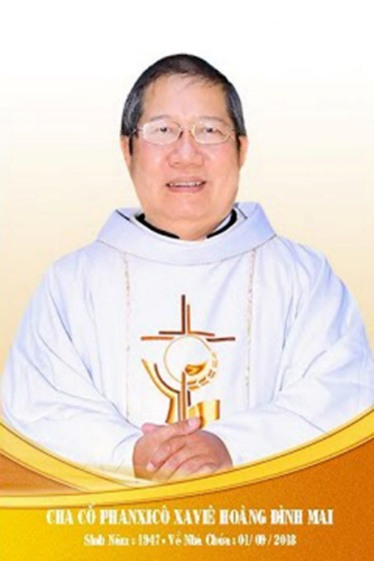 Nhân ngày giỗ 2 năm 01.9.2020Kính xin mọi người hiệp thôngcầu nguyện cho Cha CốPX. Hoàng Đình MaiXin chân thành cám ơnQuán trọ đời chân trần nay đã mỏi,Chào mọi người tôi tạm biệt ra đi,Đột ngột chia tay chẳng kịp nói gì.Xin nhắn gửi đôi lời ai ở lại:"Quà Tặng Tin Mừng" đang đợi tiếp theo..."Cơm Yêu Thương" giúp ung thư ngặt nghèo.Đa tạ tấm lòng chung tình bác ái.Làm đẹp lòng Thiên Chúa: giáng Hồng Ân.Kính báo: Mọi sự giúp đỡ cho chương trình Quà Tặng Tin Mừng và Cơm Yêu Thương, xin vui lòng liên lạc BBT CGVN  conggiaovietnam@gmail.com  Để tưởng nhớ và tri ân Lm Gã Siêu Hoàng Đình Mai, Đặc San GSVN sẽ cho đăng mỗi kỳ một Chuyện Phiếm của Gã Siêu.GHEN GHÉT   Không hiểu tại sao mấy bữa nay đầu óc của gã cứ lởn vởn những ý nghĩ đen tối về chuyện người đời thay trắng đổi đen, sát phạt  nhau đến nổ cả đom đóm mắt và phun cả máu đầu. Đâu còn cảnh thiên hạ thái bình, con nít đùa giỡn với hổ báo, mà chỉ còn người với người là chó sói với nhau.Nghĩ tới đây gã bèn nhớ tới một câu chuyện trong sách “Cổ học tinh hoa” như sau :Tại lầu sách kia có một con hồ tinh không hiện hình ra bao giờ, nhưng lại thường hay trò chuyện rất lý thú, ai nghe cũng phải phục.Một hôm tân khách họp đông, có cả con hát mời rượu. Khi men rượu đã bừng bừng, họ hẹn ước với nhau rằng :- Ai sợ gì thì phải nói, mà nói vô lý thì bị phạt rượu.Bấy giờ, cử tọa lần lượt phát biểu : nào sợ người học rộng, nào sợ người nhà giàu, nào sợ người quan to, nào sợ người nịnh giỏi, nào sợ người khiêm tốn quá, nào sợ người lễ phép câu nệ quá, nào sợ người thận trọng ít nói, nào sợ người hay nói nửa chừng…Sau cùng hỏi đến hồ tinh, thì hồ tinh đáp :- Ta chỉ sợ hồ tinh.Ai nấy đều cười, bảo rằng :- Người ta sợ hồ tinh mới phải, anh là đồng loại can gì mà sợ ? Phạt anh một chén rượu.Hồ tinh cười và nói :- Thiên hạ duy có đồng loại là sợ nhau. Con cùng cha mới tranh gia sản; gái cùng chồng mới hay ghen tuông; kẻ tranh quyền nhau, tất là quan lại đồng triều; kẻ tranh lợi nhau tất là lái buôn một chỗ. Bức nhau thì trở ngại nhau, trở ngại nhau thì làm nghiêng đổ nhau. Người  bắn  trĩ thì dùng con trĩ làm mồi, chứ không dùng con gà, con ngỗng; người săn hươu thì dùng con hươu làm mồi, chứ không dùng con dê, con lợn. Phàm những việc hại nhau đều dùng đồng loại cả. Cứ thế mà suy thì hồ sợ hồ là thậm chí lý.Cử tọa đều cho câu nói của hồ tinh là xác đáng.Từ câu chuyện trên, gã xin bàn đến chuyện ghen và ghét. Trước hết, chúng ta cần phải phân biệt ganh đua với ghen ghét. Thực vậy, ganh đua là cố gắng để được bằng người hay hơn người. Đây là một đức tính thúc đẩy người ta liên tục phát triển và tiến lên không ngừng. Nếu ai cũng bằng lòng với số phận của mình, thì làm gì có được những sáng kiến và cả “tối kiến” điểm tô cho cuộc đời như cành đào đầu xuân với trăm hoa đua nở.Trong khi đó ghen là bực bội tức tối khi thấy người khác hơn mình. Nó xuất phát từ tính ích kỷ, háo thắng, hẹp hòi và thiển cận. Như vậy, giữa ghen ghét và ganh đua có một sự cách biệt, như sự cách biệt giữa tật xấu và nhân đức.Nếu đưa mắt nhìn chung quanh, hẳn chúng ta sẽ thấy sự ghen ghét đã len lỏi và có mặt trong mọi lãnh vực, trong mọi phạm vi.Là con nhà có đạo, đọc lại Cựu ước, gã thấy cái ghen xuất hiện rất sớm. Trước hết là cái ghen của ma quỉ. Thấy loài người được Thiên Chúa sủng ái, được hạnh phúc trong tình yêu thương của Ngài nơi vườn địa đàng, ma quỉ đã đem lòng ghen và ghét, nên mới bày mưu thâm chước độc cám dỗ để rồi ông bà nguyên tổ đã sa ngã và phải cúi đầu lãnh nhận bản án của đau khổ và chết chóc.Tiếp đến là cái ghen của Cain. Thấy lễ vật của Abel được Thiên Chúa chấp nhận, Cain đã bực bội để rồi cuối cùng đã rắp tâm thực hiện ý đồ đen tối, giết em mình ngoài đồng vắng.Ngoài ra, còn phải kể tới cái ghen của anh em tổ phụ Giuse. Thực vậy, Giuse là con út của Giacóp, nên được cha cưng chiều và yêu thương hơn. Thấy vậy, nhưng người anh đã tỏ ra  tức tối, nhất là từ lúc Giuse kể lại giấc mơ về những bó lúa của các anh đã cúi rạp xuống như phục lạy bó lúa của mình. Rồi mặt trời, mặt trăng và mười một ngôi sao đã xoay quanh mình như muốn chúc tụng ngợi khen…Và để thỏa mãn cho sự ghen tức, họ đã ném Giuse xuống giếng cạn, rồi lại kéo lên mà bán Giuse cho phường lái buôn đang trên đường đi xuống Ai Cập.Trong Tân ước, chúng ta cũng thấy cái ghen đã xuất hiện. Trước hết, các môn đệ đã thực sự tức tối khi thấy hai anh em con ông Giêbêđê đòi ngồi bên tả và bên hữu Chúa, khiến Ngài phải lên tiếng can thiệp và phá tan cái đầu óc xôi thịt của các ông;- Ai muốn làm lớn thì phải trở nên rốt hết và ai muốn cầm đầu thì phải phục vụ anh em.Chính Chúa cũng đã từng là nạn nhân của sụ ghen ghét. Đúng thế, trước những lời giảng dạy đầy khôn ngoan và những việc kỳ diệu Chúa đã làm…Hay nói cách khác, trước những thành quả to lớn Ngài đã gặt hái được, bọn biệt phái đã đem lòng ghen tức. Thậm chí, có lần họ đã kháo láo với nhau :- Kìa xem bàn dân thiên hạ đã theo ông ấy hết cả rồi.Sau cùng, chính lòng ghen ghét này đã thúc đẩy họ bỏ vạ cáo gian  khiến Chúa Giêsu đã bị kết án tử hình thập giá.Rời bỏ Kinh thánh để bước vào đời thường, gã thấy cái ghen đã có mặt ở mọi nơi và trong mọi lúc, cũng như trong mọi lãnh vực.Trước hết là trong lãnh vực gia đình. Không ít thì nhiều con cái đều kêu trách cha mẹ ăn ở thiên vị, không công bằng, con yêu con ghét. Đứa được nhiều, đứa được ít. Rồi từ đó sinh ra ngang bướng, giận hờn và thù oán. Không giận được cha mẹ, thì trút nỗi giận lên đầu đứa em. Mà đứa em thì  có tội tình gì để phải lãnh nhận hậu qủa của sự ghen ghét ấy.Thực ra, không nên trách móc cha mẹ mà nên trách móc chính bản thân. Bởi vì chắc hẳn cha mẹ sẽ yêu thương đứa con siêng năng hơn đứa con lười biếng, đứa con đau yếu hơn đứa con khỏe mạnh, đứa con ngoan ngoãn hơn đứa con xấc láo…Đặc biệt hơn cả là trong lãnh vực tình yêu vợ chồng. Thực vậy, trong lãnh vực này, cái ghen thường được định nghĩa là như thái độ bực bội khi thấy tình yêu của mình bị đánh cắp, hay nói cách khác, đó là thái độ tức tối khi thấy kẻ khác phỗng tay trên tình yêu của mình.Người ta thường bảo :- Có yêu thì mới ghen.Và như vậy, cái ghen đều luồn lách vào trong máu huyết của những người đang yêu, bất kể đờn ông hay đờn bà, con giai hay con gái. Tuy nhiên, nơi đờn bà con gái, cái ghen thường mang một sắc thái đặc biệt hơn, chẳng thế mà ca dao đã từng nói :- Ớt nào là ớt chẳng cay,  Gái nào là gái chẳng hay ghen chồng.  Vôi nào là vôi chẳng nồng,  Gái nào là gái có chồng chẳng ghen.Trong ngôn ngữ Việt Nam có rất nhiều danh từ để chỉ những mức độ khác nhau của cái ghen. Chẳng hạn như :Ghen bóng ghen gió, đó là một cái ghen vu vơ, một cái ghen không có bằng cớ rõ rệt, một cái ghen có tính cách phủ đầu như muốn răn đe người mình thương rằng :- Chớ có lạng quạng, xớ rớ vô là….chết với bà.Còn ghen hờn, ghen tủi, đó là là một cái ghen chất chứa trong lòng mà chẳng dám nói ra, cũng như chẳng có một hành động nào bên ngoài, cứ âm thần gậm nhấm nỗi giận hờn và tủi phận, khiến cho tê tái cả tâm hồn, tan  nát cả con tim, héo hắt cả cuộc đời và quay quắt cả con người…Trong khi đó ghen thầm là một cái ghen để ở trong bụng, nhưng bên ngoài thì vẫn vui vẻ, coi như “nơ pa”, chẳng có sự gì xảy ra cả, để rồi lẳng lặng theo dõi và đưa ra những biện pháp vừa sâu lại vừa cay. Đây là cái ghen của những bậc cao thủ võ lâm, với bản lãnh đĩnh đạc, đáng cho thiên hạ phải kiêng nể.Gã có thể nhận ra cái ghen ấy nơi Hoạn Thư trong truyện Kiều. Hoạn Thư là vợ của Thúc Sinh và là người đàn bà có cái ghen độc đáo. Nàng ghen nhưng biết giữ thể diện cho chồng, tìm mưu hại tình địch là Thúy Kiều. Hoạn Thư bắt Kiều phải gảy đàn và hầu rượu cho nàng và chồng dự tiệc, khiến Thúc sinh dở khóc dở cười, muốn độn thổ biến đi mà cũng chẳng được.Dù biết chồng có vợ lẽ, nàng vẫn làm ra vẻ thản nhiên cười nói như không, mà trong bụng máu ghen sôi lên sùng sục. Dù biết chồng giấu mình về việc cưới vợ lẽ, nàng vẫn rắp tâm thi hành độc kế, vừa không để thiên hạ gán cho mình là ghen xằng ghen bậy, vừa đày đọa  Thúy Kiều và Thúc Sinh chẳng nhìn được nhau và cũng chẳng cất đầu lên nổi, bấy giờ nàng mới hả dạ. Một cái ghen vừa khoa học lại vừa tế nhị. Chính nàng sau này đã thú nhận :- Rằng tôi chút phận đàn bà,  Ghen tương thì cũng người ta thường tình.Ngoài khuôn mặt của Hoạn Thư, gã còn tìm thấy một khuôn mặt khác, không kém phần hiểm độc. Đó là khuôn mặt của Trịnh Tụ. Chuyện rằng :Vua Ngụy đem một người con gái đẹp dâng cho vua Kinh. Vua Kinh lấy làm thích chí và yêu thương nhiều lắm. Phu nhân vua Kinh là Trịnh Tụ biết thế. Chính nàng cũng mến chuộng người con gái ấy, có khi lại còn  mến chuộng  hơn cả nhà vua nữa. Người con gái ấy muốn ăn mặc, chơi bời gì, phu nhân cũng đều sắm sửa cho đủ cả.Vua khen :- Phu nhân biết ta yêu mến tân nhân mà cũng đem lòng yêu mến còn hơn ta nữa, thật có khác nào như người con có hiếu thờ cha mẹ, như người tôi trung thờ vua vậy.Phu nhân đã chắc bụng vua không ngờ mình là người ghen, nhân dịp mới bảo tân nhân rằng :- Vua yêu mến ngươi lắm, nhưng ghét cái mũi ngươi. Giá từ nay, hễ ngươi trông thấy vua, ngươi cứ che  lấy cái mũi ấy đi, thì vua yêu mến được mãi đấy.Tân nhân nghe theo lời, từ đó mỗi khi trông thấy vua là che ngay mũi lại. Vua thấy thế bảo với phu nhân rằng :- Tân nhân trông thấy ta mà cứ che mũi là ý làm sao ?Phu nhân thưa :- Tôi không được rõ.Đợi vua hỏi mãi, mới thưa rằng :- Tôi nghe đâu như tân nhân có nói hơi vua khí nặng, lấy làm khó chịu.Vua tức giận bảo :- À nếu thế thì xẻo ngay cái mũi ấy đi.Vua vừa nói đoạn, thì một viên quan hầu cầm dao ra, xẻo ngay  cái mũi của ân nhân. Vì phu nhân đã dặn viên quan ấy hễ thấy vua phán gì thì làm ngay  tức khắc.Quả là thâm sâu và hiểm độc.Và sau cùng, ghen lồng ghen lộn, đó là cái ghen của người có dòng máu nóng, khi đã máu ghen đã bốc lên thì đứng ngồi không yên, phải tìm cách bộc lộ ra bên ngoài bằng những hành động và thường là những hành động khốc liệt  và tàn bạo như cuồng phong vũ bão, nào là chặn đường đánh cho một trận te tua, nào là dùng dao lam rạch mặt cảnh cáo, nào là tạt acid cho đi đoong cả con người…cốt ý sát hại tình địch hầu lưu lại cho tình địch một dấu ấn và một bài học để đời.Gã rất lấy làm tâm phục và khẩu phục cha ông chúng ta trong việc ghép và dùng chữ. Chẳng hạn như học hành, đã học thì phải đem ra mà thi  hành. Chẳng hạn như nhịn nhục, đã nhịn người ta thì phải  cúi đầu chấp nhận bị nhục nhã. Chẳng hạn như khôn ngoan, đã khôn thì cũng cần phải ngoan nữa, bằng không thì đó sẽ là một tai họa cho cả và thiên hạ.Cũng vậy, người ta thường nói ghen ghét, một khi đã ghen với người nào, thì chắc chắn cũng sẽ ghét người ấy, nghĩa là có ác cảm với người ấy. Giống như cái ghen, cái ghét cũng có những mức độ đậm đặc khác nhau.Trước hết là ghét ngọt ghét bùi, bên trong thì ghét nhưng bên ngoài vẫn làm bộ vui vẻ, dịu ngọt. Đây là cái ghét của người có bản lãnh sâu sắc và hiểm độc. Tiếp đến là ghét bỏ, nghĩa là vừa có ác cảm lại vừa muốn ruồng bỏ. Và sau cùng là ghét cay ghét đắng, thậm chí còn ghét vào tận tim, cho dù tới chết vẫn không thèm nhìn mặt nhau.Câu chuyện sau đây xảy ra bên Mỹ cách đây mấy chục năm nhưng gần đây người ta mới biết. Số là có một người đàn bà kia, khi gần chết, không muốn được chôn trong nghĩa địa vì ở đó có những kẻ bà ghét cay ghét đắng bởi vì khi bà còn sống họ đã gây gổ và làm khổ bà. Con gái bà đã thi hành theo ý đó. Cô đem bỏ xác bà vào trong một tủ sắt kín. Mãi mười lăm năm sau, người ta mới phát giác ra và bắt đem đi chôn trong nghĩa địa.Từ ghen tới ghét, khoảng cách không bao xa. Rồi từ ghét tới những hành động tàn ác với chủ đích hãm hại người khác, khoảng cách cũng gần lắm, như chúng ta đã thấy ở trên.Thực vậy, người ta thường bảo :- Yêu nên tốt, ghét nên xấu.Ngày trước, vua nước Vệ rất yêu Di Tử Hà. Phép nước Vệ là ai đi trộm xe của vua thì bị tội phải chặt chân. Mẹ Di Tử Hà ốm nặng. Đêm khuya có người đến gọi, Di Tử Hà vội vàng lấy xe của vua ra đi. Vua nghe thấy liền khen rằng :- Có hiếu thật, vì hết lòng với mẹ mà quên cả tội chặt chân.Ngày kia, Di Tử Hà theo vua đi chơi ở ngoài vườn, đang ăn quả đào thấy ngọt, còn một nửa bèn đưa cho vua. Vua khen :- Yêu ta thật! Của đang ngon miệng mà biết để nhường ta.Về sau, vua không còn yêu Di Tử Hà như trước nữa. Một hôm phạm lỗi, vua giận nói rằng :- Di Tử Hà trước dám liều lấy xe của ta mà đi, lại còn cho ta ăn quả đào thừa. Thực mang tội với ta đã lâu ngày.Nói xong đem Di Tử Hà ra trị tội.Câu chuyện trên như muốn chứng minh rằng : một khi đã ghét thì thế nào cũng có những hành động hãm hại kẻ mình không ưa thích.Đúng thế, nếu phân tích về thái độ ghen ghét, chúng ta thấy nó chẳng mang lại lợi lộc gì, mà hơn thế nữa, chỉ đem lại những hậu quả tai hại mà thôi.Thực vậy, sự ghen ghét của chúng ta không thể nào vo tròn và bóp méo, thay trắng và đổi đen. Người ta giàu thì đã giàu. Người ta thi đỗ thì đã đỗ…Lời nói gièm pha của chúng ta không thể thay đổi được sự thật.Đồng thời sự ghen ghét còn đem lại những hậu quả tai hại cho chính bản thân, bởi vì người ghen ghét từ đày đọa, tự làm khổ mình. Cái hơn của người khác làm cho mình bực bội đến mất  ăn mất ngủ. Và như vậy, cuộc đời cứ mỗi lúc một thêm héo hắt và quay quắt.Còn nếu cứ để cho sự ghen ghét mặc sức bành trướng, chắc chắn nó sẽ thúc đẩy chúng ta đi tới chỗ liều lĩnh bỏ vạ cáo gian, nói hành nói xấu và những hành động dã man khác nữa để hả lòng, hả dạ.Vậy sự ghen ghét xuất phát bởi đâu ?Trước hết sự ghen ghét xuất phát từ tính kiêu căng của mình. Thực vậy, kẻ kiêu căng bao giờ cũng muốn mình phải là nhất, phải là trung tâm của thế giới, phải là cái rốn của vũ trụ. Thấy ai phê bình chỉ trích, liền nổi giận đùng đùng. Thấy ai hơn mình thì hậm hực và tìm cách gièm pha, hạ nhục cho bõ ghét. Thái độ này hoàn toàn trái ngược với lời Chúa dạy trong Tin mừng :- Ai nâng mình lên sẽ bị hạ xuống, còn ai hạ mình xuống sẽ được nâng lên.Hay như một câu danh ngôn đã bảo :- Ai khen ta mà khen phải, ấy là bạn ta. Còn ai chê ta mà chê phải, ấy là thày ta.Tiếp đến, sự ghen ghét xuất phát từ bụng dạ hẹp hòi của mình. Thực vậy, thấy người khác tài giỏi hơn, giàu có hơn, xinh đẹp hơn, chúng ta phải mừng thì mới đáng mặt  quân tử, như lời thánh Phaolô đã xác quyết :- Hãy vui cùng người vui và hãy khóc cùng kẻ khóc.Một xã hội cần phải có những phần tử ưu tú, thì mới hòng tiến triển được, chứ nếu tất cả chỉ xoàng xĩnh, hay thường thường bậc trung, thì có lẽ chúng ta sẽ chẳng bao giờ chen vai sát cánh được với bàn dân thiên hạ.Sau cùng, sự ghen ghét còn xuất phát từ sự thiếu sáng suốt của mình. Thực vậy, đứng trước những thành công của người khác, chúng ta  cần phải tự vấn lương tâm, cần phải xét mình và đặt ra những câu hỏi để rút tỉa lấy những bài học cụ thể, nhờ đó mà làm đẹp cho bản thân, cũng như làm giàu cho cuộc sống.Tại sao người ta lại giàu có ? Vì người ta đã chí thú trong việc làm ăn, cần kiệm trong việc chi tiêu, chứ không vung tay qúa trán. Còn chúng ta thì luôn ươn lười và trễ nải, có làm thì cũng chỉ là làm…biếng, hay làm ít mà xài nhiều theo kiểu “bóc ngắn cắn dài”,  thậm chí lại còn xài sang nữa, theo  kiểu “con nhà lính tính nhà quan”, thì làm sao có thể khấm khớ và phất lên cho được.Tại sao người ta tài giỏi ? Vì người ta chăm chỉ học tập, siêng năng tìm hiểu. Còn chúng ta thì chơi bời lêu lồng. Đi thi thì dựa vào nghệ thuật “quay cóp”. Nếu không quay cóp được, thì nắm chắc phần rớt trong tay.Tóm lại, đứng trước những thành công của người khác, chúng ta đừng vội chõ mõm vào mà phê bình chỉ trích. Trái lại, hãy bình tĩnh tìm hiểu nguyên nhân để rút tỉa được những kinh nghiệm quí giá.Còn đứng trước những thất bại của bản thân, chúng ta đừng vội chạy tội mà đổ lỗi cho người khác, nhưng hãy tìm hiểu lý do tại sao mình lại thất bại, để rồi ra sức uốn nắn sửa đổi lại những khuyết điểm ấy.Điều cần thiết là phải đấm ngực mình mà rằng :- Lỗi tại tôi, lỗi tại tôi mọi đàng.Chứ đừng đấm ngực người khác mà rằng :- Lỗi tại anh, lỗi tại chị, lỗi tại hoành cảnh…mọi đàng.Nguyên tắc trong mọi hành động, đó là :- Đừng nghiêm khắc với người khác mà khoan dung cho bản thân mình. Trái lại, hãy khoan dung cho người khác mà nghiêm khắc với chính bản thân mình.Để kết luân, gã xin ghi lại mẩu chuyện sau đây :Ngày nọ, Cú mèo gặp chim gáy. Chim gáy bèn hỏi :- Bác sắp đi đâu đấy.Cú mèo trả lời :- Tôi sắp sang ở bên phương đông.- Tại sao lại đi như thế ?- Vì ở đây,  nghe tôi kêu, người ta ghét, cho nên tôi phải dời đi chỗ khác.Chim gáy góp ý :- Bác phải đổi tiếng kêu mới được, chứ nếu không đổi tiếng kêu, thì dù sang tới phương đông, người ta nghe tiếng, cũng lại ghét bác mà thôi, vì nhân tình đâu mà chẳng thế. Cứ như ý tôi, thì không gì bằng bác phải rụt cổ, thu cánh suốt đời, đừng kêu nữa là hơn.Đừng ghen và cũng đừng ghét người khác. Trái lại, hãy sửa đổi những sai lỗi, những khuyết điểm nơi con người mình, bởi vì tiêu chuẩn cần phải thực hiện, đó là :- Muốn được thương, thì bản thân phải là người thương được.Chuyện phiếm của Gã Siêu.VỀ MỤC LỤC- Mọi liên lạc: Ghi danh, thay đổi địa chỉ, đóng góp ý kiến, bài vở..., xin gởi về địa chỉgiaosivietnam@gmail.com - Những nội dung sẽ được đề cao và chú ý bao gồm:Trao đổi, chia sẻ những kinh nghiệm thực tế trong việc mục vụ của Giáo sĩ;  Những tài liệu của Giáo hội hoặc của các Tác giả nhằm mục đích Thăng tiến đời sống Giáo sĩ; Cổ võ ơn gọi Linh mục; Người Giáo dân tham gia công việc “Trợ lực Giáo sĩ” bằng đời sống cầu nguyện và cộng tác trong mọi lãnh vực; Mỗi  Giáo dân phải là những “Linh mục” không có chức Thánh; Đối thoại trong tinh thần Bác ái giữa Giáo dân và Giáo sĩ… (Truyền giáo hay xây pháo đài?)- Quy vị cũng có thể tham khảo những số báo đã phát hành tạiwww.conggiaovietnam.net Rất mong được sự cộng tác, hưởng ứng của tất cả Quí vịXin chân thành cám ơn tất cả anh chị em đã sẵn lòng cộng tác với chúng tôi bằng nhiều cách thế khác nhau.TM. Đặc San Giáo Sĩ Việt NamLm. Luca Phạm Quốc Sử  USA